Государственный архив Курской областиОбластная санитарно-эпидемиологическая станция  областного отдела здравоохранения исполкома Курского областного Совета депутатов трудящихся.г. Курск(облсанэпидстанция)Фонд Р-215Опись № 1документальных материалов постоянногохранения, подлежащих сдаче в облгосархив за 1942 г.На ____ листахХранить постоянно.ГОСУДАРСТВЕННЫЙ АРХИВ КУРСКОЙ ОБЛАСТИг. Курск, ул. Ленина, 70Фонд № Р- 215Опись № 1дел постоянного хранения за 1986-2005 годыОГЛАВЛЕНИЕИсторическая справка	3ОПИСЬ № 1 дел постоянного хранения за	291942-1945 гг.	301956-1962 гг.	501963-1965 гг.	811966-1970 гг.	921971-1973 гг.	1221970-1975 гг.	1401976 г.	1561973,1976,1977,1979 гг.	1611980-1982 гг.	1761982 г.	1851986-2005 гг.	195ОПИСЬ № 2 дел постоянного хранения бруцеллезнойстанции за 1945-1949 гг.	238ОПИСЬ № 3 дел постоянного хранения санитарнойинспекции за 1945-1953 гг.	241ОПИСЬ № 4 дел постоянного хранения отделениядератизации за 1943-1948 гг.	243ОПИСЬ № 5 дел постоянного хранения туляремпийнойстанции за	1945-1955 гг.	2461944-1953 гг.	249ОПИСЬ № 6 дел постоянного хранения малярийнойстанции за	1943-1954 гг.	2511946-1955 гг.	256ОПИСЬ № 7 дел постоянного хранения местногокомитета за	1956-1966 гг.	2591965-1970 гг.	2631970-1973 гг.	2691974-1975 гг.	2721976 г.	2751977-1979 гг.	276Предисловие к описи № 8	279ОПИСЬ № 8 дел постоянного хранения(для служебного пользования) за 1943-1970 гг.   281ОПИСЬ № 9 дел постоянного хранения облсанэпидем-станции за	2921949-1951 гг.	2931952-1953 гг.	2941953-1954 гг.	2951954-1955 гг.	2961956-1957 гг.	2971967-1970 гг.	2981970-1971 гг.	299Предисловияк описям на документальные материалы постоянного срока хранения областной санэпидстанции за 1966,1967,1971-1973 годы.За указанный период изменений в названии подчиненности и функциях учреждения не было.Приказом Министра здравоохранения СССР от 29 апреля 1969 г. № 300 (приложением № 4) областной санэпидстанции устанавливается следующая структура:Организационный отдел.Санитарно-гигиенический отдел.отделение коммунальной гигиеныотделение гигиены трудаотделение гигиены питанияотделение гигиены детей и подростковлабораторияЭпидемиологический отделпротивоэпидемиологическое отделениепаразитологическое отделениебактериологическое отделениеДезинфекционный отделОтдел особо опасных инфекцийОрганизационный отдел начал функционировать с 1 июля 1971 г. (дело № 979 опись – 1 стр. 45) на основании «Положения об организационном отделе», утвержденного заместителем Министра здравоохранения СССР 15 сентября 1970 г. № 865.Организационный отдел является самостоятельным структурным подразделением. Руководство отделом осуществляется непосредственно заместителем главного врача.Основные задачи отдела заключаются в разработке и осуществлении мероприятий по укреплению санитарно-эпидемиологической службы области и координации организационно-методической и статистической работы по разделу государственного санитарного надзора.Отдел осуществляет методическое руководство статистической работой, ведает вопросами подготовки кадров и занимается анализом состояния материально-технической базы санэпидстанций, планированием; анализирует и обобщает опыт санэпидстанций, руководит работой лабораторного и эпидемиологического советов.В 1970 г. приступила к работе радиологическая лаборатория и лаборатория по определению остаточных количеств ядохимикатов в пищевых продуктах. В 1971 г. организована токсикологическая лаборатория.По приказу Министра здравоохранения РСФСР от 11 января 1971 г. № 10/11-1141 – «Об организации отделения физико-химических исследований» при санитарно-гигиенической лаборатории областной санэпидстанции организована лаборатория физико-химических исследований, которая начала функционировать с февраля 1974 года (дело № 1089 опись № 1).В связи с разукрупнением районов в 1971 г. созданы 3райсанэпидстанции во вновь созданных Октябрьском, Поныровском и Медвенском районах (дело № 980, опись № 1).В результате научно-технической обработки составлено 3 описи:Опись № 1 (продолжение) а 1966, 1967, 1971-1973 гг. в количестве 159 дел.Опись № 1-л (продолжение) по личному составу в количестве 7 дел.Опись № 7 (продолжение) местного комитета за 1970-1973 гг. в количестве 13 дел.Дело № 975 и № 976 (опись - 1) не вошли в опись при предыдущей обработке и расположены в начале описи.Статистические отчеты районных санэпидстанций (ф. № 36) подшиты с текстовыми годовыми отчетами и только за 1971 г. скомплектованы в дело № 989 (оп. № 1).Вместо утраченного плана работ облсанэпидстанции на 1971 г. на постоянное хранение взят «комплексный план основных направлений и организационных мероприятий Курского областного отдела здравоохранения на 1971 г.» (дело № 978 опись - 1) поскольку включает все основные направления планирования работы станции за этот период.Приказы по основной деятельности велись совместно с приказами по личному составу и внесены в опись № 1-л (продолжение).Тарификационные списки медицинского персонала станции переплетены вместе со сметой и штатными расписаниями и вошли в опись № 1 (продолжение) дело № 1027, № 1083, 1131.Принцип составления описей остался прежним (хронологически - структурным).15 августа 1975 г.Главврач облсанэпидстанции					В. ГубаревСписок сокращенных слов.СНК – Совет народных комиссаров.Зарплата – заработная плата.Медработники – медицинские работники.Медсовет – медицинский совет.Наркомздрав – Народный комиссариат здравоохранения.Дездело – дезинфекционное дело.Облисполком – Исполком Курского областного Совета депутатов трудящихся.ЧПК – Чрезвычайная противоэпидемическая комиссия.Райисполком – Исполком районного Совета депутатов трудящихся.Эпидзаболевания – эпидемиологические заболевания.МКЛ – местная контрольная лаборатория.ПредисловиеКурской областной санитарно-эпидемиологической станцииза 1977-1979 гг.Фонд № Р-215За период с 1977 по 1979 гг. изменений в названии подчиненности и структуре Курской областной санитарно-эпидемиологической станции не было. Деятельность и функции облсанэпидстанци остались прежними.Научно-техническая обработка документов Курской областной санэпидстанции проводилась с 10 июня по 28 августа 1982 г. силами самого учреждения.В результате научно-технической обработки в опись № 1 за 1973, 1976, 1977-1979 гг. включено в 133 дела такие как:приказы главного врача по основной деятельности,протоколы производственных совещаний,годовые планы работы,годовые отчеты областной санэпидстанции и районных СЭС,годовые статотчеты,анализы деятельности и качественные показатели санитарно-эпидемиологической службы Курской области, информационные бюллетени об инфекционной заболеваемости,документы санитарно-эпидемиологических советов (протоколы, решения, отчеты, справки),документы лабораторий советов (планы, приказы, протоколы),документы планировки и застройки населенных мест (приказы, акты, переписка),документы охраны атмосферного воздуха и др.Причем в списке № 1 за 1973, 1976, 1977-1979 гг. включены два дела за предыдущую обработку. Это дела № 1287, 1288 – документы о расследовании салмонеллезных заболеваний в г. Курске в 1973 г. (для служебного пользования) и документы санитарно-эпидемиологических советов за 1976 г.Всего в опись № 1 включено 5 дел с грифом ДСП. Эти дела представляют большой интерес с научной и исторической точки зрения.В связи с тем, что документы по бухгалтерии областной санитарно-эпидемиологической станции, начиная с 1977 г. проходят через централизованную бухгалтерию облздравотдела, в опись № 1 за 1977-1979 гг. не включены годовые бухгалтерские отчеты, сметы и штатные расписания, а в опись № 1-л за эти годы не включены лицевые счета.В опись № 7 местного комитета за 1977-1979 гг. включено 11 дел: протоколы общих профсоюзных собраний, годовые планы работы, отчеты о работе местного комитета, соглашение на проведение мероприятий по охране труда и технике безопасности, социалистические соревнования.В описи № 7 за 1977-1979 гг.  отсутствует за 1977 г. годовой план работы местного комитета.В опись № 8 за 1977-1979 гг. включено 3 дела. Это таблицы годовых статистических отчетов об инфекционных заболеваниях и профилактических мероприятиях.В описи № 1-Л по личному составу за 1977-1979 гг. включены приказы главного врача по личному составу.Все дела, включенные в описи, переплетены и оформлены в соответствии требованиям ЕГСД и находятся в архиве областной санэпидстанции.Предисловие к описям составил пом. эпидемиолога облсанэпидстанции, ответственный за делопроизводство и архив Леоненко А.П.СОГЛАСОВАНОГлавный врач обл. СЭС					В.В. ГубаревПредисловие к описям на документальные материалы постоянного срока хранения областной санэпидстанции за 1976 г.За указанный период изменений в названии, подчиненности и функциях учреждения не было.Научно-техническая обработка документов проводилась с января по март 1980 г.В результате обработки составлено 4 описи.Опись № 1 (продолжение) за 1976 г. в количестве 48 дел. В опись № 1 вошли следующие документы: решения и распоряжения исполкома областного Совета народных депутатов, годовые планы работы, годовые статистические и текстовые отчеты областной, районных и городских санэпидстанций, справки о санитарном состоянии объектов и эпидемиологической заболеваемости в гг. и районах области, представляемые областной санэпидстанцией исполкому областному Советы народных депутатов и облздравотделу.Приказы главного врача по основной деятельности с 1976 г. стали вестись отдельно от приказов по личному составу, они внесены в опись № 1.Тарификационные списки медицинского персонала станции переплетены со сметой и штатным расписанием.Опись № 1 по личному составу (продолжение) за 1971, 1973, 1975 и 1976 г. в количестве 5 дел. В опись № 1 Л внесены документы по подготовке кадров (3-х и 4-х месячных курсов дезинфекторов) при облсанэпидстанции организуемых областным отделом здравоохранения по программе Министерства здравоохранения РСФСР, ранее находившихся в дезинфекционном отделе, а так же приказы главного врача по личному составу и лицевые счета рабочих и служащих за 1976 г.Опись № 7 (продолжение) местного комитета за 1976 г. в количестве 3-х дел.Опись № 8 (продолжение) за 1976 г. в количестве одного дела. По техническим причинам в данную обработку вошел только 1976 г., т. к. переплести документы за 1977-1978 не представилось возможным (отсутствие переплетчика).Главный врач облсанэпидстанции				В.В. Губарев28 марта 1980 г.Предисловие к описям постоянного срока хранения Курской областной санэпидстанции за 1980-1982 гг.Фонд № Р-215За период с 1980 по 1982 гг. изменений в названии, подчиненности и структуре Курской областной санитарно-эпидемиологической станции не было. Деятельность и функции облсанэпидстанции остались прежними.Научно-техническая обработка документов Курской областной санэпидстанции проводилась с 4 февраля по 30 марта 1985 г. силами самого учреждения.В результате научно-технической обработки в опись № 1 за 1980-1982 гг. включено 51 дело:приказы главного врача по основной деятельности,годовые планы работы,годовые статистические отчеты областной санэпидстанции и районных СЭС,комплексные планы оздоровительных мероприятий по профилактике пищевых отравлений и кишечных инфекций,информации Министерства здравоохранения РСФСР, облисполкому, облздравотделу о выполнении комплексных планов, по улучшению условий труда рабочих и служащих в промышленности и с/х,улучшению охраны здоровья населения, организации общественного питания и др.информационные бюллетени о деятельности санэпидслужбы области (по данным статотчетов ф. № 36),документы санитарно-эпидемиологических советов (приказы, протоколы, отчеты),документы лабораторных советов (планы работы, приказы, протоколы, отчеты),справки Мин. здравоохранения РСФСР облисполкому и облздравотделу о выполнении постановления ЦК КПСС и Совета Министров СССР «Омерах по предотвращению загрязнения бассейнов Черного и Азовского морей»,документы по охране атмосферного воздуха по Курской области,документы по борьбе с бытовыми и уличными шумами.Доклады главного врача на активах медицинских работников по итогам работы и задачах санэпидслужбы области.В опись № 1 включено 11 дел с грифом ДСП – это информационные бюллетени и документы об инфекционной и профессиональной заболеваемости рабочих и служащих, занятых в промышленности и с/х, планы основных направлений и организационных мероприятий областной санитарно-эпидемиологической службы, информационные бюллетени о деятельности санэпидслужбы области (по данным статотчетов по ф. 36). В связи с тем, что документы бухгалтерии областной санитарно-эпидемиологической станции с 1977 г. проходят через централизованную бухгалтерию облздравотдела, в опись № 1 за 1980-1982 гг. не включены годовые бухгалтерские отчеты, сметы и штатные расписания, а в опись № 1-л за эти годы не включены лицевые счета.В опись № 1 за 1980-1982 гг. не включены объяснительные записки (ф. 36) районных и городских санэпидстанций, поскольку они имеют исторической значимости и не обязательны для представления в областную санэпидстанцию.В связи с тем, что при научно-технической обработке были обнаружены 5 дел за предыдущие годы: информационный бюллетень инфекционной заболеваемости за 1978-1980 гг. в Курской области, документы о профессиональной заболеваемости рабочих и служащих в промышленности и с/х Курской области за 1978-1979 гг., справки, донесения в областную санэпидстанцию о групповых инфекционных заболеваниях по районам Курской области и г. Курску за 1979-1982 гг., документы о профессиональной заболеваемости в области (отчеты, акты, письма) за 1979 г., то они включены в опись № 1 за 1977-1979 гг. по году заведения под литерными номерами.В опись № 7 профсоюзного комитета за 1980-1982 гг. включено 17 дел: протоколы общих профсоюзных собраний, годовые планы работы, отчеты о работе профсоюзного комитета, соглашение на проведение мероприятий по охране труда и технике безопасности, протоколы заседаний профсоюзного комитета, социалистические обязательства сотрудников.В опись № 8 за 1980-1982 гг. включено 3 дела. Это таблицы годовых статистических отчетов об инфекционных заболеваниях и профилактических мероприятиях.В описи № 1-Л по личному составу за 1980-1982 гг. включено 4 дела. Это приказы главного врача по личному составу и список лиц, окончивших 3-х месячные курсы дезинфекторов при Курской областной санэпидстанции.Все дела, включенные в описи, переплетены и оформлены в соответствии требованиям ЕГСД и находятся в архиве областной санэпидстанции.Предисловие к описям составил пом. эпидемиолога облсанэпидстанции, ответственный за делопроизводство и архив Леоненко А.П.СОГЛАСОВАНОГлавный государственныйсанитарный врач области						В.В. ГубаревПредисловие к описям постоянного срока хранения Курской областной санэпидстанции за 1983-1985 гг.Фонд № Р-215За период с 1983 года по 1985 год изменений в названии, подчиненности и структуре Курской областной санитарно-эпидемиологической станции не было. Деятельность и функции облсанэпидстанции остались прежними.Научно-техническая обработка документов Курской областной санэпидстанции проводилась с I марта по I мая 1988 года силами самого учреждения.В опись № I включены документы постоянного срока хранения за 1983 - 1985 гг., в количестве 67 дел:приказы главного врача по основной деятельности.годовые планы основных направлений и организационных мероприятий областной санэпидстанции.годовые статистические отчеты о деятельности районных и городских СЭС.информационные бюллетени о деятельности санэпидслужбы области (по данным статотчетов ф. № 36)информационные бюллетени показателей деятельности санэпидслужбы области /по данным статотчетов ф. № 36/сравнительные таблицы инфекционной заболеваемости по Курской области в разрезе районов на 100 тыс. населения.документы санитарно-эпидемиологических и лабораторных советов /приказы, протоколы, доклады, отчеты/.документы аппаратных совещаний при главном враче облсанэпидстанции /приказы, переписка, отчеты/годовые планы профилактических прививок в разрезе районов области и его выполнение.информации Министерству здравоохранения РСФСР и облздравотделу о выполнении приказов Министерства здравоохранения СССР по профилактике инфекционных заболеваний и пищевых отравлений.информации Министерству здравоохранения РСФСР об охране атмосферного воздуха и организации защитных зон вокруг промышленных предприятий г. Курска и области.информации Министерству здравоохранения РСФСР, облисполкому о мерах по улучшению водоснабжения в сельской местности и благоустройстве городов и рабочих поселков.информации Министерству здравоохранения РСФСР, облисполкому, облздравотделу о мерах по усилению охраны природы, улучшению использования природных ресурсов, предотвращению загрязнения бассейнов Черного и Азовского морей.информации Министерству здравоохранения РСФСР, облисполкому, облздравотделу по усилению предупредительного и текущего саннадзора за молокоперерабатывающими предприятиями.информации Министерству здравоохранения РСФСР, облздравотделу о санитарном состоянии лечебных учреждений и соблюдении ими санитарно-эпидемиологического режима.информации республиканской санэпидстанции «О мерах по дальнейшему укреплению и развитию дезинфекционного дела и работе отделений профилактической дезинфекции в области».информации Министерству здравоохранения РСФСР, облздравотделу "О мерах по дальнейшее улучшению охраны здоровья воспитанников детских домов и школ-интернатов".В описи № 1 включено 9 дел с грифом "ДСП" - это документы профессиональной заболеваемости, годовые планы основных направлений и организационных мероприятий облсанэпидстанции, информационные бюллетени - показатели деятельности санэпидслужбы области.В связи с тем, что документы бухгалтерии областной санэпидстанции с 1977 года проходят через централизованную бухгалтерию облздравотдела, в опись № I за 1983 - 1985 годы не включены годовые бухгалтерские отчеты, смета и штатные расписания, а в опись № 1-л за эти годы не включены лицевые счета.В опись № I также включено 7 дел за 1982 год, не внесенных в опись в период обработки документов 1980-1982 года. Это информации Министерству здравоохранения РСФСР, обкому КПСС о санитарном состоянии лечебно-профилактических учреждений области, по профилактике заболеваний людей туляремией, о санитарно-техническом состоянии предприятий общественного питания, дошкольных учреждений, школ, доклад главного врача от 3 марта 1982 года тов. Губарева В.В. по итогам деятельности санэпидучреждений области за 1981 год и задачи на 1982 год в свете Постановления Совета Министров СССР об экономическом и социальном развитии СССР на I98I-I985 годы и на период до 1990 года и др.В опись № 7 профсоюзного комитета за период 1983-1985 гг. включено 19 дел: протоколы общих профсоюзных собраний, годовые планы работы, протоколы заседаний профсоюзного комитета, отчеты о работе профсоюзного комитета, соглашения на проведение мероприятий по охране труда и технике безопасности, социалистические обязательства сотрудников.В опись № 8 за 1983 - 1985 гг. включено 3 дела. Это таблицы годовых статистических отчетов об инфекционных заболеваниях и профилактических мероприятиях.В опись № 1-Л по личному составу за 1983 - 1985 гг. включено 5 дел. Это приказы главного врача по личному составу, списки лиц окончивших при Курской облсанэпидстанции 3-х месячные курсы дезинфекторов и 2-х месячные курсы усовершенствования заведующих отделениями очаговой и профилактической дезинфекции.Все дела, включенные в описи, переплетены и оформлены в соответствии с требованиями ЕГСД и находятся в архиве областной санэпидстанции.Предисловие к описям составил помощник санитарного врача областной санэпидстанции Леоненко А.П.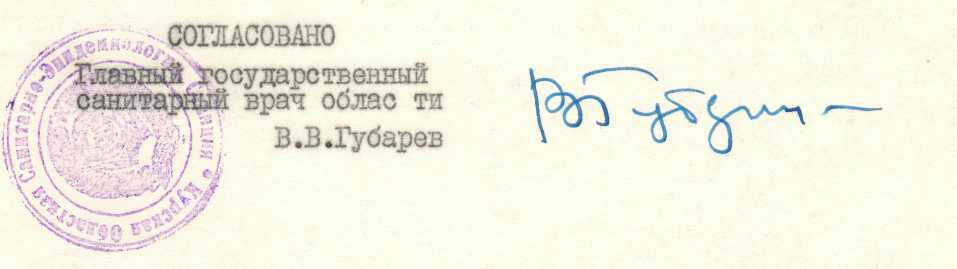 ДОПОЛНЕНИЕк исторической справке фонда Р - 215Федерального государственного учреждения «Центр государственного санитарно-эпидемиологического надзора в Курской области»за 1986-2004,2005 годы.В соответствии с Постановлением Совета Министров РСФСР от 01 июля 1991 года № 375 «О санитарно-эпидемиологической службе РСФСР», приказом областного отдела здравоохранения от 30 сентября 1991 года, решением исполкома областного Совета народных депутатов от 03 октября 1991 года № 202 на базе санитарно-эпидемиологических станций области были созданы центры государственного санитарно-эпидемиологического надзора в системе Государственного комитета РСФСР санитарно- эпидемиологического надзора.1Указом Президента РСФСР от 03 декабря 1991 года № 250 «О реорганизации Государственного комитета РСФСР санитарно-эпидемиологического надзора» Государственный комитет РСФСР санитарно-эпидемиологического надзора был преобразован в Государственный комитет санитарно-эпидемиологического надзора при Президенте РСФСР (Госкомэпиднадзор РСФСР).2На основании изучения документов фонда было установлено, что с 1992 года Государственный комитет санитарно-эпидемиологического надзора при Президенте РСФСР был переименован в Государственный комитет санитарно-эпидемиологического надзора при Президенте РФ.3 С этого момента и по 27 декабря 1995 года изменений в подчиненности центра не происходило. Задачи, функции центра за 1986- 1993 годы и структуру управления центром за 1986-1991 годы проследить не удалось в связи с отсутствием документов за эти периоды.В 1992 году в соответствии со штатным расписанием в структуру центра входили следующие отделы и лаборатории:1.	Руководство2.	Планово-экономический отдел3.	Бухгалтерия4.	Канцелярия5.	Спецчасть6.	Административно-хозяйственная часть7.	Отдел организации санитарно-эпидемиологической службы, подготовки и использования кадров8.	Отдел автоматизированных систем управления, статистики, информации и документационного обеспечения9.	Отдел метрологии и стандартизации10.	Отдел связи с общественностью и средствами массовой информации11.	Отдел коммунальной гигиены12.	Отдел гигиены питания13.	Отдел гигиены детей и подростков14.	Отдел радиационной гигиены15.	Отдел гигиены и токсикологии пестицидов16.	Санитарно-гигиеническая лаборатория (лаборатория коммунальной гигиены, лаборатория гигиены питания, лаборатория гигиены труда, токсилогическая лаборатория, радиологическая лаборатория, лаборатория по определению пестицидов в пищевых продуктах и внешней среде, лаборатория физико-химических методов исследования)17.	Оперативная лаборатория электромагнитных полей и других физических факторов18.	Санитарно-гигиеническая лаборатория на спецсредствах19.	Отдел эпидемиологического надзора за инфекционными заболеваниями20.	Отдел профилактики паразитарных заболеваний21.	Бактериологическая лаборатория22.	Вирусологическая лаборатория23.	Паразитологическая лаборатория24.	Отдел особо опасных инфекций и санитарной охраны территорий (отделение по профилактике и борьбе со СПИД, лаборатория)25.	Отдел профилактической дезинфекции26.	Дезинфекционный отдел27.	Отдел капитального строительства и материально-технического обеспечения28.	Пункт сбора абортной и плацентарной крови3В 1993 году произошли следующие изменения: отдел метрологии и стандартизации был переименован в группу метрологии и стандартизации; отдел связи с общественностью и средствами массовой информации был переименован в группу связи с общественностью и средствами массовой информации; был исключен отдел гигиены и токсикологии пестицидов и введен отдел изучения, анализа и прогнозирования здоровья и среды обитания людей. В составе санитарно-гигиенической лаборатории токсилогическая лаборатория была переименована в токсилогическое отделение; лаборатория физико-химических методов исследования была переименована в отделение физико-химических методов исследования; было создано отделение по определению остаточных количеств ядохимикатов. Были переименованы в отделения паразитологическая и вирусологическая лаборатории. Отдел капитального строительства и материально-технического обеспечения был переименован в сектор.4Постановлением правительства РФ от 05 июня 1994 года № 625 было отменено Положение о Государственной санитарно-эпидемиологической службе РСФСР от 01 июля 1991 года № 375 и принято Положение о Государственной санитарно-эпидемиологической службе РФ и Положение о государственном санитарно-эпидемиологическом нормировании.5Приказом главного врача центра от 29 сентября 1994 года № 187 было утверждено временное положение об областном центре Госсанэпиднадзора Курской области (ОЦГСЭН), согласно которому центр входил в систему Государственной санитарно-эпидемиологической службы РФ, являлся юридическим лицом и подчинялся в административном, финансовом отношении, функциям Госкомсанэпиднадзору России. Материально-техническое обеспечение ОЦГСЭН осуществлялось из поставок для государственных нужд, а также по прямым договорам с предприятиями-производителями. Основными задачами ОЦГСЭН являлись:1.	Обеспечение реализации государственной политики в областисанэпидблагополучия населения;2.	Управление деятельностью всех видов санэпидучреждений области;3.	Осуществление государственного санитарно-эпидемиологического надзора на территории области;4.	Координация деятельности всех видов местного самоуправления, заинтересованных служб, ведомств, организаций, предприятий в реализации областных программ по обеспечению санэпидблагополучия населения.Основными функциями ОЦГСЭН являлись:1.	Разработка предложений по вопросам обеспечения санэпидблагополучия населения в области для принятия решений органами власти;2.	Формирование областных и местных целевых программ обеспечения санэпидблагополучия населения, разработка предложений к проектам областных и местных научно-технических программ по вопросам охраны здоровья человека, профилактики заболеваний, оздоровления.3.	Формирование местных санитарных правил и гигиеническихнормативов, утверждение и издание их.4.	Обобщение практики применения санитарного Законодательства России на территории Курской области и подготовка предложений по ее совершенствованию в Госкомсанэпиднадзор России;5.	Обобщение и распространение информации о заболеваемости населения в связи с состоянием среды обитания, санэпидобстановки и мерах по обеспечению ее благополучия6.	Контроль деятельности предприятий и организаций, осуществляющих выпуск потенциально-опасных химических и биологических веществ и др.6В соответствии с приказом главного врача центра от 04 января 1994 года №1 был упразднен сектор капитального строительства и материально-технического обеспечения; административно-хозяйственная часть была переименована в отдел; группа метрологии и стандартизации была переименована в отдел стандартизации, метрологии и гигиенической сертификации.7В соответствии с приказом главного врача центра от 22 ноября 1994 года № 248 с 01 января 1995 года были упразднены спецчасть и отдел стандартизации, метрологии и гигиенической сертификации.Были созданы:1.Отдел организации санитарно-гигиенического надзора и экспертиз2.Отделение предупредительного и текущего государственного санитарного надзора и анализа среды обитания3.Отделение гигиенической сертификации4.Отдел эпидемиологического надзора5.Группа координации деятельности ЧС и ГО6.Юридическая группа7.Архив и библиотека8.Отделение микробиологического обеспечения эпиднадзора в составе бактериологической, вирусологической, паразитологической, лабораторий и лаборатории особо опасных инфекций.В канцелярию была введена спецчасть. Санитарно-гигиеническая лаборатория и отдел стандартизации, метрологии и гигиенической сертификации были реорганизованы в отделение организации лабораторного дела, стандартизации и метрологии. Были переименованы: отдел организации санитарно-эпидемиологической службы, подготовки и использования кадров - в отдел организации и управления санэпидслужбы области; отдел коммунальной гигиены - в группу санитарного надзора за средой обитания человека; отдел гигиены труда - в группу санитарного надзора по гигиене труда; отдел гигиены питания - в группу санитарного надзора по гигиене питания; отдел гигиены детей и подростков - в группу санитарного надзора по гигиене детей и подростков; отдел изучения, анализа и прогнозирования здоровья и среды обитания людей - в отделение социально-гигиенического мониторинга здоровья населения и окружающей среды; отделение коммунальной гигиены, отделение гигиены питания, токсилогическое отделение, отделение физико-химических методов исследования - в лаборатории; отделение по определению остаточных количеств ядохимикатов — в лабораторию по определению остаточных количеств ядохимикатов в пищевых продуктах и внешней среде; отдел радиационной гигиены - в отделение радиационной гигиены; отдел эпидемиологического надзора за инфекционными заболеваниями - в отделение анализа, прогноза и профилактики инфекционных заболеваний; паразитологическое отделение - в группу профилактики паразитарных и кожных заболеваний; отдел особо опасных инфекций и санитарной охраны территорий — в отделение профилактики природно-очаговых и особо опасных инфекций; отделение по профилактике и борьбе со СПИД - в группу профилактики ВИЧ- инфекций, СПИД- маркерных инфекций; дезинфекционный отдел — в отделение дезинфекции и контроля за ЛПУ; вирусологическое отделение - в вирусологическую лабораторию отделения микробиологического обеспечения эпиднадзора; лаборатория отдела особо опасных инфекций и санитарной охраны территорий - в лабораторию особо опасных инфекций отделения микробиологического обеспечения эпиднадзора.8С 01 апреля 1995 года было упразднено отделение предупредительного и текущего государственного санитарного надзора и анализа среды обитания человека отдела санитарно-гигиенического надзора и экспертиз. Группы санитарного надзора за средой обитания человека, санитарного надзора по гигиене труда, санитарного надзора по гигиене питания, санитарного надзора по гигиене детей и подростков были переименованы в отделения.9С 01 января 1995 года были организованы зональные центры Госсанэпиднадзора на базе Рыльского, Льговского, Щигровского, Фатежского районных центров, Железногорского городского центра.В Рыльскую зону вошли Рыльский, Глушковский и Кореневский районы;В Льговскую зону вошли Льговский, Конышевский, Курчатовский районы;В Щигровскую зону вошли Щигровский, Тимский, Черемисиновский, Советский районы;В Фатежскую зону вошли Фатежский, Поныровский, Золотухинский районы;В Железногрскую зону вошли г. Железногорск, Железногорский, Дмитриевский, Хомутовский районы.10В соответствии с приказом Государственного комитета санэпиднадзора РФ от 28 декабря 1995 года № 138 «Об утверждении номенклатуры организаций системы государственной санитарно-эпидемиологической службы РФ»Курский областной центр государственного санитарно-эпидемиологического надзора был переименован в центр Государственного санитарно-эпидемиологического надзора в Курской области.11Указом Президента РФ от 14 августа 1996 года № 1117 «О структуре Федеральных органов исполнительной власти» Государственный комитет санитарно-эпидемиологического надзора был упразднен и его функции были переданы Министерству здравоохранения РФ. Постановлением Правительства РФ от 14 октября 1996 года № 1217 центры санитарно-эпидемиологического надзора в субъектах РФ были переданы в ведение этого Министерства.12В соответствии с приказом главного врача центра от 31 января 1996 года № 9 были созданы следующие структурные подразделения:1.Отделение гигиенического образования с пресс-центром в составе отдела организации и развития санэпидслужбы области;2.Отделение подготовки и использования кадров в составе отдела организации и развития санэпидслужбы области;3.Юридически-правовой отдел;4.Отделение стандартизации и метрологии;5.Отделение организации лабораторного дела.Были упразднены структурные подразделения:1.Отделение организации лабораторного дела;2.Группа АСУ, статистики и информатики;3.Группа связи с общественностью и средствами массовой информации;4.Юридическая группа5.Отделение предупредительного и текущего санитарного надзора и анализа среды обитания людей;6.Отделение анализа, прогноза, и профилактики инфекционных заболеваний;7.Группа координации деятельности ГО и ЧС;8.Группа профилактики ВИЧ-инфекций и СПИД-маркерных заболеваний.Были изменены названия: отдел организации и управления санэпидслужбы области был переименован в отдел организации и развития санэпидслужбы области. Отдел эпидемиологического надзора был переименован в отдел организации эпиднадзора за инфекционными и неинфекционными заболеваниями. Отделение организации лабораторного дела было переименовано в отделение организации лабораторного дела. Отделение профилактики природно-очаговых и особо опасных инфекций было переименовано отдел особо опасных инфекций и охраны территории. Отделение дезинфекции и контроля за ЛПУ было переименовано в отделение дезинфекции отдела организации эпиднадзора за инфекционными и неинфекционными заболеваниями. Лаборатория особо опасных инфекций отделения микробиологического обеспечения эпиднадзора была переименована в лабораторию отдела особо опасных инфекций и санитарной охраны территории отделения микробиологического обеспечения эпиднадзора. Группа координации деятельности в ЧС и ГО была переименована в отдел координации деятельности ГО и ЧС. Группа профилактики паразитарных и кожных заболеваний была переименована в отделение паразитарных заболеваний отдела организации эпиднадзора за инфекционными и неинфекционными заболеваниями.13В 1997 году изменений в структуре центра не происходило.В связи с изменением ведомственной подчиненности центра Министерству здравоохранения РФ 16 февраля 1998 года Министерством был утвержден новый Устав центра.14 Постановлением Правительства РФ от 30 июня 1998 года № 680 было утверждено новое Положение о Государственной санитарно-эпидемиологической службе РФ. Положение от 05 июня 1994 года № 625 утратило силу.15С 01 января 1998 года в структуре центра были созданы:1.Отделение профилактики кишечных и воздушно-капельных инфекций в составе отдела организации эпиднадзора за инфекционными и паразитарными заболеваниями;2.Отделение профилактики ВИЧ-инфекций, вирусного гепатита «В» и внутрибольничных инфекций в составе отдела организации эпиднадзора за инфекционными и паразитарными заболеваниями.Были упразднены:1.Отделение дезинфекции отдела организации эпиднадзора за инфекционными и неинфекционными заболеваниями;2.Канцелярия в составе отдела организации санэпидслужбы области; Были переименованы:1.Отделение статистики, информатики и гигиенического образования отдела организации санэпидслужбы области в отделение статистики и информатики отдела организации санэпидслужбы области;2.Отделение подготовки и использования кадров отдела организации санэпидслужбы области в отделение подготовки кадров отдела организации санэпидслужбы области;3.Отделение санитарно-гигиенического мониторинга здоровья населения и окружающей среды в отделение санитарно-гигиенического мониторинга здоровья населения, окружающей среды и гигиенического образования населения;4.Отделение организации лабораторного дела отдела организации санитарно-гигиенического надзора и экспертиз в отделение организации лабораторного дела, аттестации и аккредитации лабораторий отдела организации санитарно-гигиенического надзора и экспертиз;5. Отдел организации	эпидемиологического надзора за инфекционными и неинфекционными заболеваниями в отдел организации эпидемиологического надзора за инфекционными и паразитарными заболеваниями;6.Отделение профилактики паразитарных заболеваний в отделение профилактики паразитарных заболеваний и инвазий;7.Отдел особо опасных инфекций и санитарной охраны территорий в отделение профилактики особо опасных и природно-очаговых инфекций;8.Лабораторию отдела особо опасных инфекций и санитарной охраны территорий в лабораторию отделение профилактики особо опасных и природно-очаговых инфекций.1615 апреля 1999 года Министерством здравоохранения РФ был утвержден Устав Федерального государственного учреждения «Центр государственного санитарно-эпидемиологического надзора в Курской области» (ФГУ «Центр Госсанэпиднадзора в Курской области»). В соответствии с ним центр являлся федеральным государственным учреждением, входящим в систему Государственной санитарно-эпидемиологической службы РФ, координацию и регулирование деятельности которого осуществляло Министерство здравоохранения РФ. Учреждение являлось правопреемником Курской областной санитарно-эпидемиологической станции.17С 05 января 1999 года произошли изменения в структуре центра.Были упразднены: планово-экономический отдел, отдел организации санитар-но-эпидемической службы и областная сертификационная комиссия.Были созданы: организационный отдел, отделение планирования и координации деятельности учреждений госсанэпидслужбы в составе организационного отдела, отделение обучения и воспитания населения и связи со средствами массовой информации в составе организационного отдела.Были переименованы: областная комиссия по нормированию методических документов местного значения в областную комиссию по внедрению нормативно-методических документов регионального уровня; отделение профилактики ВИЧ-инфекций, вирусного гепатита «В» и внутрибольничных инфекций в составе отдела организации эпиднадзора за инфекционными и паразитарными заболеваниями в отделение профилактики ВИЧ-инфекций, гемоконтактных гепатитов и внутрибольничных инфекций в составе отдела организации эпиднадзора за инфекционными и паразитарными заболеваниями.18В 2000 году изменений в структуре центра не происходило. В соответствии с приказом главного врача центра от 12 февраля 2001 года были ликвидированы:токсилогическая лаборатория отделения организации лабораторного дела, аттестации и аккредитации лабораторий отдела;лаборатория по определению остаточных количеств ядохимикатов в пищевых продуктах и внешней среде отделения организации лабораторного дела, аттестации и аккредитации лабораторий санитарно-гигиенического отдела;паразитологическая лаборатория отделения микробиологического обеспечения эпиднадзора.Были созданы:отделение профилактической токсикологии в составе санитарно-гигиенического отдела;отделение профилактики внутрибольничных инфекций и СПИД в составе санитарно-гигиенического отдела;Пресс-службаБыли переименованы: отделение гигиенического обучения, воспитания граждан и связи со СМИ, пресс-служба в отделение гигиенического обучения и воспитания граждан организационного отдела.19С 01 марта 2002 года паразитологическое отделение отдела эпидемиологии было упразднено, и был создан отдел паразитологии.20В соответствии с приказом главного врача центра от 30 декабря 2002 года № 234 были ликвидированы в отделе организации Госсанэпиднадзора:отделение организации и подготовки кадровотделение стандартизации и метрологииотделение гигиенического воспитания и обученияотделение организации и планирования деятельности службыюридическое отделениев отделе социально-гигиенического мониторинга:отделение изучения здоровья населенияотделение программного обеспеченияБыли переименованы:отделение организации лабораторного дела аттестации и аккредитации лабораторий в отделение лабораторного обеспечения санитарно-гигиенического надзораотделение особо опасных инфекций в отдел особо опасных инфекций.21В соответствии с приказом главного врача центра от 30 декабря 2003 года № 284 были переименованы:отдел особо опасных инфекций в отделение особо опасных инфекций в составе отдела эпидемиологииотдел социально-гигиенического мониторинга в отделение социально-гигиенического мониторинга в составе отдела организации госсанэпидслужбыБыло создано:отделение организации госсанэпидслужбы в составе отдела организации госсанэпидслужбы22В соответствии с приказом главного врача центра от 30 декабря 2004 года № 265 ФГУ «Центр Госсанэпиднадзора в Курской области» имел следующую структуру:1 .Руководство2.Отдел организации госсанэпидслужбыотделение организации госсанэпидслужбыотделение социально-гигиенического мониторинга3.Отделение гигиенической оценки производства продукции и товаров4.Отдел гигиеныотделение коммунальной гигиеныотделение гигиены питанияотделение гигиены детей и подростковотделение радиационной гигиеныотделение гигиены труда5.Отделение электромагнитных полей и других физических факторов6.Отделение профилактической токсикологии7.Отделение лабораторного обеспечения санитарно-гигиенического надзоралаборатория коммунальной гигиенылаборатория гигиены трудалаборатория гигиены питаниялаборатория физико-химических методов исследования8.Отдел эпидемиологииотделение эпидемиологииотделение особо опасных инфекцийотделение профилактики внутрибольничных инфекций и ВИЧ/СПИД9.Отделение микробиологического обеспечения эпиднадзорабактериологическая лабораториялаборатория особо опасных инфекцийвирусологическая лаборатория10.Отдел паразитологии11.Бухгалтерия12.Планово-экономический отдел13.Административно-хозяйственный отдел14.Отделение координации деятельности ГО и ЧС15.Канцелярия23В соответствии с распоряжением Правительства РФ от 13 января 2005 года № 23-р учреждения госсанэпидслужбы Курской области были реорганизованы путем слияния в Федеральное государственное учреждение здравоохранения «Центр гигиены и эпидемиологии в Курской области» (ФГУЗ «Центр гигиены и эпидемиологии в Курской области»), подчиненный Федеральной службе по надзору в сфере защиты прав потребителей и благополучия человека.24X	X	XXУпорядочение документов ФГУ «Центр государственного санитарно-эпидемиологического надзора в Курской области» осуществлялось в ноябре-декабре 2006 года. Работа проводилась в связи с реорганизацией учреждения в 2004 - начале 2005 годов.В результате упорядочения были составлены описи:-опись № 1 дел постоянного хранения за 1986 - 2004, 2005 годы в количестве 375 ед.хр.-опись № 1-л дел по личному составу за 1986 - 2004, 2005 годы в количестве 31 ед.хр.-опись № 2-л дел по личному составу за 1977 - 2004 годы в количестве 83 ед. хр.В опись № 1 дел постоянного хранения вошли следующие виды документов: учредительные документы центра и учреждений ГСЭН области, приказы главного врача центра по основной деятельности, распоряжения и постановления главного врача центра по основной деятельности, протоколы заседания комиссии по сертификации, протоколы аппаратных совещаний, должностные обязанности, штатные расписания и сметы расходов, концепции, комплексные программы, планы работы и мероприятий, годовые бухгалтерские отчеты, отчеты по налогам, годовые отчеты по гигиене детей и подростков и другим видам деятельности, статистические отчеты по основным направлениям деятельности, государственные доклады о санитарно-эпидемической обстановке в области, акты, информация по проверкам, документы по награждению, коллективные договоры, номенклатуры дел.Состав представленных документов не полный. Не были сданы к упорядочению: приказы главного врача центра за 1986-1990, 2003 годы, распоряжения главного врача центра по основной деятельности за 1986-1992, 1998 годы, постановления главного врача центра по основной деятельности за 1986-1995, 1998, 2004 годы, штатные расписания учреждений ГСЭН за 1986-1995, 1997 годы, сметы расходов по спецсчету за 1986-1997 годы, сметы расходов по федеральному бюджету за 1986-1991, 1993, 2002, 2003 годы, планы основных оргмероприятий за 1986-1994 годы, государственные доклады о санитарно-эпидемиологической обстановке за 1986-1994 годы, отчеты по гигиене детей и подростков за 1986-1995,2002 годы, годовые бухгалтерские отчеты за 1986-1990, 1996, 2003 годы, отчеты по налогам за 1986- 1990 годы, документы по финансированию за 1986-1997, 2003 годы, документы по заключению коллективных договоров за 1986-1994, 2001, 2003, 2004 годы, документы по награждению за1986-1992 годы, документы проверок за 1986-1987, 1989, 1990, 2004 годы, статистические отчеты (Ф.№ 7-тр) за 1986-1998 годы, (Ф.2-96-санэпид.) за 1986-1996,1998,2003,2004 годы, (Ф.19-санэпид.) за 1986-1993 годы, (Ф. № 17) за 1986-1993 годы, переписка за 1986-1995 годы.Часть документов в делах была сформирована за несколько лет, что было связано с ограниченной суммой денежных средств, выделенных для проведения работы. Это протоколы заседания комиссии по сертификации и лицензированию (д.д. 1562, 1631), протоколы общих собраний (д. 1704), планы работы (д.д. 1538, 1580,1604, 1635), должностные обязанности (д.1540), акты, справки проверок (д.д. 1543, 1555, 1697), учредительные документы (д. 1545), приказы главного врача центра (д.1877), распоряжения главного врача (д.д.1547, 1561, 1783, 1819), постановления главного врача центра (д.д. 1700, 1780), штатные расписания (д. 1548, 1821), сметы расходов ФБ (д.д. 1568, 1600, 1851), годовые бухгалтерские отчеты (д.д. 1549, 1641,1863,1864), расчетные ведомости (д. 1551), отчеты по налогам (д.д. 1585, 1831), документы заседаний санэпидсоветов (д.д.1554, 1652), документы по награждению (д.д. 1566, 1653, 1654, 1740), документы аппаратных совещаний (д. 1777), документы по финансированию (д. 1909), статистические отчеты (д.д. 1570,1731), информация (д.д. 1575, 1587, 1695), документы по гигиеническому обучению (д. 1593), коллективные договора (д. 1594), номенклатуры дел (д. 1595), переписка (д.д. 1625, 1626, 1741).В приказах главного врача центра не была указана их нумерация в связи с проведением экспертизы ценности и выделением из их состава приказов по личному составу. Из приказов по личному составу были сформированы самостоятельные дела, которые были включены в опись дел по личному составу. В таких делах как: протоколы аппаратных совещаний за 1995, 1998, 2003 годы, протоколы заседаний главных санитарных врачей за 2003, 2004 годы, протоколы общих собраний за 1998, 1999, 2004 годы, постановления главного врача за 1998, 2003 годы не была указана нумерация протоколов в связи с нарушенной валовой нумерацией документов. В подобных делах, сформированных за несколько лет, нумерация также не указывалась.Опись была сформирована по хронологически-номинальному признаку, так как номенклатуры дел за указанный период отсутствовали.В опись № 1-л дел по личному составу вошли: приказы главного врача по личному составу, протоколы заседаний аттестационной комиссии, списки сотрудников, документы по тарификации специалистов. Приказы, внесенные в опись без указания номеров приказов, имели нарушенную валовую нумерацию вследствие проведенной экспертизы ценности формирования в деле документов за несколько лет (д.д.183, 186,197, 202). Отсутствует нумерация в сформированных за несколько лет протоколах заседаний аттестационной комиссии (д. 188), тарификационной комиссии (д.204).В опись № 2- л дел по личному составу вошли лицевые счета по заработной плате сотрудников центра.Государственный архив Курской области (ГАКО)I.	Ф-Р-215.   Оп. 1.	Д. 1545.      Л.12.	Там же.	Л. 6.3.	Там же.	Д.1548.       Л.2-9.4.	Там же.	Л. 12-18.5.	Там же.	Д. 1545.      Л. 28-35.6.	Там же.	Л. 40-41.7.	Там же.	Д. 1567.      Л. 1-2.8.	Там же.	Л. 186-188.9.	Там же.	Д. 1577.      Л. 111-113.10.	Там же.	Д. 1545.      Л. 41.11.	Там же.	Л. 67.12.	Там же.	Л. 70.13.	Там же.	Д. 1598.	Л. 15.14.	Там же.	Д. 1545.	Л.70-78.15.	Там же.	Д. 1545.	Л. 79-85.16.	Там же.	Д.1657.	Л.35-49.17.	Там же.	Д. 1545	Л.86-92.18.	Там же.	Д. 1701.	Л. 1-2.19.	Там же.	Д. 1781.	Л. 92-96.20.	Там же.	Д.1817.	Л. 95.21.	Там же.	Д.1818.	Л. 166-171.22.	Там же.	Д.1545	Л. 135-136.23.	Там же.	Д. 1877.24.	Там же.	Д.1545.	Л. 125-134.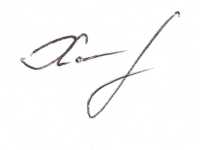 Зам. начальника отдела					Н.Н.Харланова28 декабря 2006 г.Фонд № 215Опись № 1документальных материалов постоянного срока храненияза 1942-1955 гг.На 20 листахХранить постоянно.Всего в опись № 1 за 1942-1955 годы внесено 264 (двести шестьдесят четыре) дела.Опись составил _________Председатель ЭК _____________ /Судакова/Члены ______________ /Моисеева/            ______________/Сухочева/            ______________/Леоненко/Опись сдал __________Опись принял _________Дата ______________Приняли 25.09.1963 г.Нач. ОФОР Облгосархива _______Зав. учетом ________Не сданы№ 112а.В данный раздел описи внесены литерные №№ 112а, 259а.Итого в данный раздел описи внесено 266 (двести шестьдесят шесть) дел.Сдал _________04.07.1974 г.Приняли 02.02.1982 г.Нач. ОФОР Облгосархива _______Зав. учетом ________Выбыл № 231. Акт недостачи 30.05.1984 г.Итого в данный раздел описи внесено 265 (двести шестьдесят пять) дел.Гл. хранитель                                                 Е.Мочульская20.06.1984 г.Областная санитарно-эпидемиологическая станция Курского областного отдела здравоохранения (облсанэпидстанция)г. КурскФонд № Р-215Опись № 1 продолжениена документальные материалы постоянного храненияза 1956-1962 годыНа 25 листахХранить постоянно В данный раздел описи № 1 продолжение внесено 368 (триста шестьдесят восемь) ед. хранения с № 265 по № 623, в том числе:литерные – 295а, 307а, 365а, 376а, 438а, 535а, 536а, 539а, 579а;ошибочно внесены в опись дела под №№ 319, 598, 604;выбыли дела временного срока хранения под №№ 453,562,570.Всего в данной описи 362 ед.хр.Опись составила _________Итоговую запись к разделу описи № 1 продолжение за 1956-1962 годы заверяю:Председатель ЭК ________ (Д.Шамрай)Члены ЭК ___________ (Е.Моисеева)                  ___________ (А.Астахов)                  ___________ (Н.Сухочева)                  ___________ (А.Леоненко)25 октября 1967 годаСдал пом. эпидемиолога облсанэпидстанции                      ___________           (Леоненко)Приняли 27 марта 1968 г.Нач. ОФОР Облгосархива _________Зав. учетом _________Областная санитарно-эпидемиологическая станция Курского областного отдела здравоохранения (облсанэпидстанция)г. КурскФонд № Р-215Опись № 1 продолжениена документальные материалы постоянного храненияза 1963-1965 годыНа 10 листахХранить постоянноВ данный раздел описи № 1 продолжение за 1963-1965 годы внесено 138 (сто тридцать восемь) ед. хранения с № 624 по № 759.Опись составил _________ А.ЛеоненкоИтоговую запись к разделу описи № 1 продолжение за 1963-1965 годы заверяю:Председатель ЭК ________ (Д.Шамрай)Члены ЭК ___________ (Е.Моисеева)                  ___________ (А.Астахов)                  ___________ (Н.Сухочева)                  ___________ (А.Леоненко)25 октября 1967 годаСдал  _________Приняли 3 апреля 1974 г.Нач. ОФОР Облгосархива _________Зав. учетом _________Не сданы №№ 634,634а,673,674,721,771,776.Приняли 02.02.1982 г. дд. 634,634а,673,674,721,771.Нач. отдела хранения _______Хранитель фондов _______Сдал ___________Фонд № Р-215Опись № 1 (продолжение)дел постоянного храненияза 1966-1970 годыВ раздел описи № 1 (продолжение) внесено  216 (двести шестнадцать) дел с № 760 по № 974 включительно за 1966-1970 годы. В том числе № 944а – литерный.Опись составил                                                     А.П.ЛеоненкоИтоговую запись к разделу описи № 1 (продолжение) за 1966-1970 годы заверяю:Председатель ЭК                                                 Е.М.Моисеева«26» марта 1973 г.Сдал ___________Приняли «03» апреля 1974 г. по № 890Не сданы №№ 816,817,857.Нач. ОФОР Облгосархива ________Зав. учетом _________Сдал ________Приняли с № 891 по № 974, сданы №№ 816,857.Нач. отдела хранения _________Хранитель фондов ________Не сданы №№ 903,904,937.Курская областная санитарно-эпидемиологическая станцияФонд № Р-215Опись № 1 (продолжение)дел постоянного храненияза 1966,1967,1971-1973 годыВ раздел описи внесено  159 (сто пятьдесят девять) дел с № 975 по № 1132 включительно за 1966-1970 годы. В опись включено дело под литерным № 1021а.Опись составил     ответственный за архив                                          А.П.ЛеоненкоИтоговую запись к разделу описи за 1966,1967,1971-1973 годы заверяю:Председатель ЭК                                                      В.Г.ЛуневСогласовано Главрач областной санэпидстанции                         В.В.Губарев«27» августа 1975 г.Сдал ___________Приняли «02» февраля 1982 г. Нач. отдела хранения _________Хранитель фондов ________Литерные №№ 112а,259а,295а,307а,365а,376а,438а,535а,539а,579а,634а, 667а, 685а,689а, 698а,706а,713а,713б,758а,944а,1021а – 21.Выбыли №№ 231,453,562,570 – 4.Внесены ошибочно №№ 319,598,604 – 3.Не сданы №№ 776,817,903,904,937 – 5.Итого по описи № 1 принято на государственное хранение 1141 (одна тысяча сто сорок одно) дело с № 1 по № 1132 за 1943-1973 гг.Гл. хранитель фондов                                  Е.Мочульская29.05.1985 г.Курская областная санитарно-эпидемиологическая станцияФонд № Р-215Опись № 1 дел постоянного храненияза 1970-1975 годыВ данный раздел описи внесено 106 (сто шесть) дел с № 1133 по № 1238.Опись составиламл. н/сотрудник                                                    Л.А.СоколоваИтоговую запись к разделу описи № 1 за 1970-1975 годы заверяю:Председатель экспертной комиссии                      А.П.Леоненко«28» июля 1977 г.Согласовано Гл. врач облсанэпидстанции_________ В.В.ГубаревПриняли __________Нач. отдела хранения _________Хранитель фондов ________Курская областная санитарно-эпидемиологическая станцияФонд № Р-215Опись № 1 дел постоянного храненияза 1976 годВ раздел описи внесено 48 (сорок восемь) дел с № 1239 по № 1286. Опись составил     ответственный за архив и делопроизводствообластной санэпидстанции помощник эпидемиолога 					________               А.П.ЛеоненкоИтоговую запись к разделу описи № 1 за 1976 год заверяю:Председатель экспертной комиссии                    Н.Ф.Староверов«28» марта 1980 г.Согласовано Главный врач областной санэпидстанции                                   В.В.Губарев«28» марта 1980 г.Приняли _________ Нач. отдела хранения _________Хранитель фондов ________Курская областная санитарно-эпидемиологическая станция Областного отдела здравоохранения Курского облисполкомаФонд № Р-215Опись № 1 дел постоянного срока храненияза 1973,1976,1977-1979 годыВ данный раздел включено 133 (сто тридцать три) дела с № 1287 по № 1419.Опись составилИтоговую запись к разделу описи за 1973,1976,1977-1979 гг. заверяю:Ответственный за делопроизводствои архив							А.П. ЛеоненкоПредседатель ЭК						Н.Ф. СтароверовСогласованоГлавный врач санэпидстанции			В.В. ГубаревЛитерные: №№ 1372а,1373а,1373б,1416а,1416б.Итого в данный раздел описи внесено 1338 дела (сто тридцать восемь) за 1973-1979 гг.Выбыли №№ 1137,1133,1138,1239,1240-5.Литерные: №№ 1372а,1373а,1373б,1416а,1416б-5Итого на государственное хранение принято.Курская областная санитарно-эпидемиологическая станция Областного отдела здравоохранения Курского облисполкома.Фонд № Р-215Опись № 1дел постоянного срока хранения за 1980-182 гг.В данный раздел включено 51 (пятьдесят одно) дело с № 1420 по № 1470.Опись составилпомощник эпидемиолога                                             А.П.ЛеоненкоИтоговую запись к разделу описи за 1980-1982 годы заверяю:Ответственный заделопроизводство и архив                                          А.П.ЛеоненкоПредседатель ЭК                                                         Р.А.ХилькоСОГЛАСОВАНОГлавный врач облсанэпидстанции__________ В.В.ГубаревФонд № Р-215Опись № 1дел постоянного срока хранения за 1983-1985 гг.В данный раздел описи включено 67 (шестьдесят семь) дел с № 1471 по № 1537. литерный № 1496а.Опись составилпомощник эпидемиолога                                             Н.И.ПронинИтоговую запись к разделу описи за 1982-1985 годы заверяю:Ответственный заделопроизводство и архив                                          Н.И.ПронинПредседатель ЭК                                                         Р.А.ХилькоОДОБРЕНОПротокол ЭКОблсанэпидстанцииот 28 сентября 1988 г. № 1 Председатель ЭК__________ Р.А.ХилькоПриняли дела №№ 1420,1424,1425,1426,1438,1440,1441,1443,1453,1456, 1483,1501,1521 – 13 дел.Приняли 12.01.2004 г.Зав. отделом хранения ______Хранитель фондов ______Фонд № Р-215Опись № 1дел постоянного хранения за 1986-2005 годы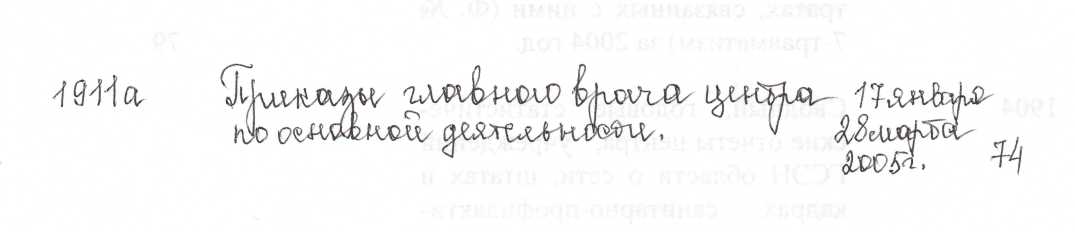 В данный раздел описи внесено 375 (триста семьдесят пять) ед. хр. с № 1538 по№ 1912, в том числе: литерные номера: пропущенные номера: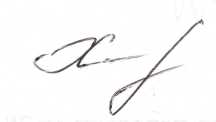 Зам. начальника отдела госархива Курской области 				      Н.Н.Харланова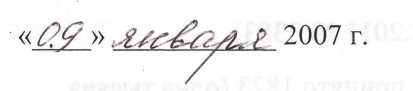 Ведущий специалист-эксперт 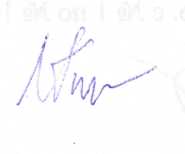 управления                                                                 Л.А.Гнездилова 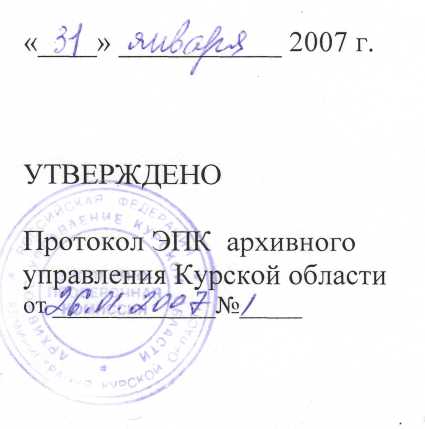 	СОГЛАСОВАНО	Протокол ЭК Управления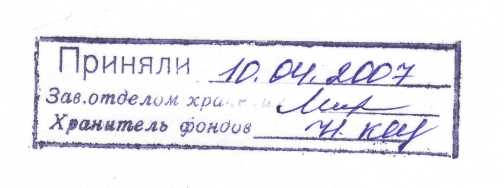 	от ________№ ______ИИтого на государственное хранение по описи № 1 принято 1817 (одна тысяча восемьсот семнадцать) дел с № 1 по № 1912 за 1942-2005 гг.Литерные: №№ 112а,259а,295а,307а,365а,376а,438а,535а,536а,539а,579а,634а,667а,685а,689а,698а,706а,713а,713б,758а,944а,1021а,1372а,1373а,1373б,1416а,1416б,1496а – 28 дел.Выбыли: №№ 231,1133,1137,1138,1239,1240,1421-1423,1427-1437,1439,1444-1452,1454,1455,1457-1481,1482,1483-1496а,1497-1500,1502-1520,1522-1537 – 112 дел.Пропущены: №№ 319,453,562,570,598,604 – 6 д.Не сданы: №№ 776,817,903,904,937 – 5 д.Гл. хранитель фондов                                     Е.В.Красноухова20.04.2007 г.Сданы 5 (пять) литерных: №№ 1847а, 18476,1847в, 1877а, 18776. Акт приема-передачи от 30.09.2010 №3359.Итого на государственное хранение по описи №1 передано 1822 (одна тысяча восемьсот двадцать два) дела с №1 по №1912 за 1942 -2005 гг.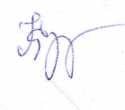 Е.В.КрасноуховаГл. хранитель фондов 01.10.2010Сдано дело №1911а (акт приема-передачи от 28.02.2011 № 3383).Итого на государственное хранение по описи № 1 принято 1823 (одна тысяча восемьсот двадцать три) ед. хр. с № 1 по № 1912 за 1942-2005 гг.Гл. хранитель фондов                                      Е.В.Красноухова01.10.2010Курская областная бруцеллезная станция областного отдела здравоохраненияФонд № 215Опись № 2документальных материалов постоянного срока хранения за 1945-1949 годыНа 2 листахХранить постоянноВсего в опись за 1945-1949 годы внесено 8 (восемь) единиц хранения.Опись составила             Председатель ЭК ___________/Судакова/Члены: _________/Сухочева/             _________/Леоненко/             _________/Моисеева/Опись сдал _______Опись принял _________Приняли _______Нач. ОФОР Облгосархива ______Зав. учетом _________Курская областная государственная санитарная инспекция областного отдела здравоохранения.Фонд № 215Опись № 3документальных материалов постоянного срока хранения за 1945-1953 гг.На 2 листахХранить постоянно.Всего в опись за 1945-1953 гг. внесено (восемь) единиц хранения.Опись составил__________Председатель ЭК_________					СудаковаОпись сдал__________			Опись принял_________Курское областное отделение дератизации и профилактической дезинфекции областного отдела здравоохранения.Фонд № 215Опись № 4документальных материалов постоянного срока хранения за 1943-1948 гг.На 2 листахХранить постоянно.Курское областное отделение дератизации и профилактической дезинфекцииВсего в опись за 1943-1948 гг. внесено 10 (десять) единиц хранения.Опись составила__________					ПашковаПредседатель ЭК_________					СудаковаЧлены _______							Сухочева            _______                                                           Леоненко	   _______ 							МоисееваОпись сдал__________			Опись принял_________Приняли _______Нач. ОФОР Облгосархива ______Зав. учетом _______Курская областная туляремийная станция областного отдела здравоохранения.Фонд № 215Опись № 5документальных материалов постоянного срока хранения за 1945-1955 гг.На 3 листахХранить постоянно.Всего в опись за 1945-1955 гг. внесено 8 (восемь) единиц хранения.Опись составила _________					ПашковаПредседатель ЭК _________					СудаковаЧлены _______							Сухочева            _______                                                           Леоненко	   _______ 							МоисееваОпись сдал__________			Опись принял_________Приняли _______Нач. ОФОР Облгосархива ______Зав. учетом _______Фонд № 215Опись № 5 (продолжение)дел постоянного хранения Туляремийной станцииза 1944-1953 гг.В раздел описи № 5 (продолжение) внесено 6 (шесть) дел с № 9 по № 14 включительно за 1948-1953 гг. Опись составил					А.П.ЛеоненкоИтоговую запись к описи № 5 (продолжение) за 1948-1953 годы заверяю:Председатель ЭК				          Е.М.Моисеева «02» апреля 1973 г.Сдал__________			Приняли «03» апреля 1974 г.Нач. ОФОР Облгосархива ______Зав. учетом _______Всего по описи № 5 принято на государственное хранение 14 (четырнадцать) дел за 1943-1955 гг.Гл. хранитель фондов                                  Е.Мочульская29.05.1985 г.Курская областная малярийная станция отдела здравоохранения.Фонд № 215Опись № 6документальных материалов постоянного срока хранения за 1943-1954 гг.На 4 листахХранить постоянно.Всего в опись за 1943-1954 гг. внесено 41 (сорок одна) единица хранения.Опись составила__________					ПашковаПредседатель ЭК_________					СудаковаЧлены _______							Сухочева            _______                                                           Леоненко	   _______ 							МоисееваОпись сдал__________			Опись принял_________Приняли _______Нач. ОФОР Облгосархива ______Зав. учетом _______Фонд № 215Опись № 6 (продолжение)дел постоянного срока хранения Противомалярийной станции за 1946-1953 гг.В раздел описи № 6 (продолжение) внесено 11 (одиннадцать) дел с № 42 по № 52 включительно за 1946-1953 гг. Опись составил					А.П.ЛеоненкоИтоговую запись к описи № 6 (продолжение) за 1946-1953 годы заверяю:Председатель ЭК				          Е.М.Моисеева «02» апреля 1973 г.Сдал__________			Приняли «03» апреля 1974 г.Нач. ОФОР Облгосархива ______Зав. учетом _______Всего по описи № 6 принято на государственное хранение 52 (пятьдесят два) дела с № 1 по № 52 за 1943-1953 гг.Гл. хранитель фондов                                  Е.Мочульская29.05.1985 г.Местный комитет профсоюза медицинских работников при областной санитарно-эпидемиологической станции Курского областного отдела здравоохранения.г. КурскОпись № 7на документальные материалы постоянного хранения местного комитета за 1956-1966 гг.На 3 листахХранить постоянно.В данный раздел описи № 7 за 1957-1966 гг. внесено 19 (девятнадцать) единиц хранения с №  по № 19. Опись составил					А.П.ЛеоненкоИтоговую запись к описи № 7 за 1957-1966 годы заверяю:Председатель ЭК				          Д.ШамрайЧлены ЭК _______ /Е.Моисеева/                  _______  /А.Астахов/                  _______ /Н.Сухочева/               ________ /А.Леоненко/«15» октября 1967 г.Сдал 27 марта 1968 г. пом. эпидемиолога Облсанэпидстанции                             ЛеоненкоПриняли «27» марта 1968 г.Нач. ОФОР Облгосархива ______Зав. учетом _______Фонд № 215Опись № 7 (продолжение)Дел постоянного хранения Местного комитета профсоюза 1965-1970 гг.В данный раздел описи № 7 (продолжение) внесено 27 (двадцать семь) дел с № 20 по № 45 включительно за 1965-1970 гг. В том числе 20а – литерный.Опись составил					А.П.ЛеоненкоИтоговую запись к описи № 7 (продолжение) за 1965-1970 годы заверяю:Председатель ЭК				          Е.М.Моисеева «02» апреля 1973 г.Сдал__________			Приняли «03» апреля 1974 г.Нач. ОФОР Облгосархива ______Зав. учетом _______Литерный № 20а.Всего по описи № 7 принято на государственное хранение 46 (сорок шесть) дел с № 1 по № 45 за 1956-1970 гг.Гл. хранитель фондов                                  Е.Мочульская29.05.1985 г.Курская областная санитарно-эпидемиологическая станцияФонд № 215Опись № 7 (продолжение)дел постоянного хранения Местного комитета профсоюза за 1970-1973 гг.В данный раздел описи внесено 13 (тринадцать) дел с № 46 по № 58. Опись составил					     А.П.Леоненкоответственный за архивИтоговую запись к описи за 1970-1973 годы заверяю:Председатель ЭК				              В.Г.Лунев СогласованоГлавврач Областной санэпидстанции                                             В.В.Губарев	«27» августа 1975 г.Курская областная санитарно-эпидемиологическая станцияОпись № 7 дела постоянного хранения фонд Р-215за 1974-1975 гг.В данный раздел включено 7 (семь) дел с № 59 по № 66. Опись составиламл. н/сотрудник Госархива				      Л.А.СоколоваИтоговую запись к описи № 7 за 1974-1975 годы заверяю:Председатель ЭК				                          А.П.Леоненко «28» июля 1977 г.СОГЛАСОВАНОГл. врач облсанэпидстанции_______ В.В.ГубаревКурская областная санитарно-эпидемиологическая станцияОпись № 7 дела постоянного хранения фонд Р-215за 1976 г.В данный раздел включено 3 (три) дела с № 67 по № 69. Опись составил ответственныйза архив Областной санэпидстанциипомощник эпидемиолога	А.П.ЛеоненкоИтоговую запись к описи № 7 за 1976 год заверяю:Председатель ЭК				                          Н.Ф.Староверов «28» марта 1980 г.СОГЛАСОВАНОГл. врач облсанэпидстанции_______ В.В.Губарев«28» марта 1980 г.Курская областная санитарно-эпидемиологическая станция Областного отдела здравоохранения Курского облисполкомаОпись № 7 дел постоянного срока хранения Местного комитета за 1977-1979 гг.В данный раздел включено 11 (одиннадцать) дел с № 70 по № 80. Опись составилапомощник санэпидемиолога				      А.П.ЛеоненкоИтоговую запись к описи за 1977-1979 годы заверяю:Ответственный за делопроизводство и архив                                     А.П.ЛеоненкоПредседатель ЭК				                        Н.Ф.СтароверовСОГЛАСОВАНОГл. врач облсанэпидстанции_______ В.В.ГубаревПриняли _____Нач. отдела хранения _______Хранитель фондов ______ПРЕДИСЛОВИЕк описи № 8 архивных дел постоянного хранения Областной санэпидстанции за 1943-1970 годы.Фонд № Р-215С 1943 г. по 1956 г. архивные документы, включенные в опись № 8, откладывались и находились на учете и хранении в спецчасти Областной санэпидстанции.Включенные в опись дела, представляли две совершенно обособленные группы по своему назначению и содержанию.В первую группу документальных материалов входили: годовые статотчеты; таблицы с годовыми отчетами о движении острозаразных детских заболеваний по Курской области.Во вторую группу – переписка с Министерством здравоохранения СССР и РСФСР с районными здравотделами по инфекционным заболеваниям, докладные записки; справки, акты Министерству здравоохранения РСФСР, Облздравотделу, Горздравотделу о расследовании пищевых токсикоинфекциях, годовые статотчеты о движении острозаразных заболеваний, конъюнктурные обзоры и сведения об инфекционных заболеваниях, материалы о вспышках брюшного тифа, карты. Эти документы шли под шифром. В 1956 г. по указанию соответствующих вышестоящих органов эти документы были рассекречены.С 1957 г. годовые статотчеты о движении остро-заразных заболеваний (ф. РИК 85-87) стали составляться вместе с годовыми отчетами о движении остро-заразных детских заболеваний (ф. РИК № 85) и таблицами к ним.На эти все документы была составлена опись № 8 за 1943-1970 годы, в которую включено 66 дел.Предисловие составил                                 А.П.Леоненко«02» апреля 1973 г.Для служебного пользования.Фонд № Р-215 Опись № 8 дел постоянного хранения за 1943-1970 гг.В данный раздел описи № 8 внесено 66 (шестьдесят шесть) дел с № 1 по № 66 включительно за 1943-1970 годы.Опись составил                                              А.П.ЛеоненкоИтоговую запись к разделу описи № 8 за 1943-1970 годы заверяю:Председатель ЭК                                          Е.А.МоисееваСдал ______Приняли «03» апреля 1974 г. по № 64.Нач. ОФОР Облгосархива ________Зав. учетом ________Приложение к исх. № 41с – 8 л.От «21» декабря 1974 г.ГОСУДАРСТВЕННЫЙ АРХИВ КУРСКОЙ ОБЛАСТИ1943 Областная санитарно-эпидемиологическая станция (облсанэпидстанция), отдела здравоохранения исполкома Курского областного Совета депутатов трудящихсяГ. КурскФонд № Р-215Опись № 9Архивных дел постоянного хранения спецчасти Облсанэпидстанции за 1949 г.На ______ листахХранить постоянноФонд № Р-215 Опись № 9 Архивных дел постоянного хранения спецчасти Облсанэпидстанции за 1949,1951-1957,1965-1971 гг.В опись № 9 внесено 41 (сорок одно) дело с № 1 по № 41 включительно за 1949,1951-1957,1965-1971 годы.Опись составилСт. инспектор по спецработе                                   А.А.ЛогачеваИтоговую запись к разделу описи № 9 за 1949-1971 годы заверяю:Председатель ЭК                                          Е.А.Моисеева«       » декабря 1973 г.Принято 35 (тридцать пять) ед. хр. с № 1 по № 35 включительно.Дела сдал старший инспектор по спецработе                    ЛогачеваПриняла мл н/сотрудник Облгосархива                            Растегаева18 февраля 1974 г.Дела 1-25, 28-39 рассекречены (36).Акт рассекречивания от 22.06.2001 г.Дела 29,33,35 включены в акт на уничтожение.№ 38 – не сдано.Зав. архивохранилищем                               МальцеваПриняли 26.09.2001 г.Зав. отделом хранения ________Хранитель фондов ________На общее хранение по описи № 9 принято 36 (тридцать шесть) дел №№ 1-25, 28-39 за 1949-1971 гг.№ 38 не сдан.Гл. хранитель фондов                                       А.В.ПлющеваОтпеч. 3 экз.Экз. 1-2 облархивЭкз. № 3 в длоИсп и печ. Логачева А.А.Уч.№ 40с21.12.1973 г.б/черн.30 июня 1991 г.Курская областная санитарно-эпидемиологическая станция01 июля 1991 г.2 декабря 1991 г.Курский областной центр государственного санитарно-эпидемиологического надзора Государственного комитета РСФСР санитарно-эпидемиологического надзора3 декабря 1991 г.31 декабря 1991 г.Курский областной центр государственного санитарно-эпидемиологического надзора Государственного комитета санитарно-эпидемиологического надзора при Президенте РСФСР (Госкомсанэпиднадзор РСФСР)1 января 1992 г.27 декабря 1995 г.Курский областной центр государственного сани тарно-эпидемиологического надзора Государственного комитета санитарно-эпидемиологического надзора при Президенте РФ (Госкомсанэпиднадзор РФ)28 декабря 1995 г.13 октября 1996 г.Центр государственного санитарно-эпидемиологического надзора в Курской области Государственного комитета санитарно-эпидемиологического надзора РФ (Госкомсанэпиднадзор РФ)14 октября 1996 г.14 апреля 1999 г.Центр государственного санитарно-эпидемиологического надзора в Курской области Министерства здравоохранения РФ15 апреля 1999 г.16 марта 2005 г.Федеральное государственное учреждение «Центр государственного санитарно-эпидемиологического надзора в Курской области» Министерства здравоохранения РФ«УТВЕРЖДАЮ»Главный врач областнойсанитарно-эпидемиологической станции________В. Латанов31 августа 1963 г.«УТВЕРЖДАЮ»Взято на государственный учет экспертно-проверочной комиссией архивного отдела Курского облисполкома.Протокол № 19 от 23.09.1963 г.ПредседательСекретарь1942-1955 гг.Областная санитарно-эпидемиологическая станция Курского облздравотдела.№№ п/пНаименование делДатыКол-во листовПримечание1942 годПостановление СНК о повышении зарплаты медработникам. Резолюция совещания по гриппу при ученом медсовете.Приказы, директивные письма и инструкции Наркомздрава.9 фев.1942 г. 27 дек. 1944 г.151св. № 1Выписка из приказов Уполномоченного Государственного комитета обороны по проведению противоэпидемических мероприятий. Выписка из постановления СНК о мероприятиях по развитию и укреплению дездела.Приказы, директивные указания и письма Наркомздрава.Указания к составлению конъюнктурного обзора по дезделу.Распоряжения по Курскому облздравотделу.14 окт. 1942 г.6 янв. 1945 г.1921943 годПостановление Курского областного съезда сельских врачей об улучшении качества и повышения культуры лечебно-профилактического обслуживания трудящихся.Приказы облздравотдела. Сведения о прививках, строительстве бань и дезкамер по районам области по состоянию на 1 августа 1943 г.7 июня 1943 г.8 дек.1945 г.80Положение о Курской облсанэпидстанции. Приказ по облздравотделу о восстановлении, укреплении и организации санэпидстанций в области.Штатное расписание административно-управленческого персонала.Схема строения противоэпидемической сети в области на 1943 г.5 мая29 авг. 1943 г.8Сметы и штатные расписания административно-управленческого персонала облсанэпидстанции на 1943 г. Годовой и месячные бухгалтерские отчеты за 1943 г. с приложениями.78Годовые отчеты всех районов области о противоэпидемических мероприятиях, не учитываемых экстренными извещениями за 1943 г.76Материалы о мероприятиях по предупреждению острых желудочно-кишечных заболеваний и борьбе с ними (обязательное постановление, решения облисполкома и ЧПК, директивные письма, приказы по облздравотделу, планы, сведения и т.д.)февраль декабрь 1943 г.441944 годПоложение о колхозном сестринском медицинском пункте Красного Креста. Решения облисполкома. Решения областной и районных ЧПК о предупреждении и ликвидации сыпного тифа. Письма районных санэпидстанций о ликвидации сыпного тифа.ноябрь 1944 г. 30 дек. 1945 г.67Сметы и штатные расписания административно-управленческого персонала облсанэпидстанции на 1944 г. Письма районным санэпидстанциям о составлении смет.22Годовые отчеты всех райздравов области о движении острозаразных заболеваний за 1944 г.83Годовые отчеты всех райздравов о противоэпидемических мероприятиях и профилактических прививках за 1944 г.51св. № 2Годовые конъюнктурные обзоры райздравов за 1944 г.51Годовые и месячные бухгалтерские отчеты облсанэпидстанции за 1944-1945 гг. с приложениями.111Материалы по предупреждению и ликвидации сыпного тифа в области (постановления наркомздрава, решения областной ЧПК, директивные указания и предложения, переписка с районами, сведения, акты, письма и др.)17 фев. октябрь 1944 г.1311945 годПриказы Наркомздрава СССР30 янв.2 июня 1945 г.58Приказы и директивные указания Наркомздрава РСФСР и Министерства здравоохранения РСФСР.4 янв.1945 г.11 авг. 1947 г.35Сметы и штатные расписания административно-управленческого персонала облсанэпидстанции на 1945 г. Тарификационная ведомость медперсонала на 1945 г.10Годовые отчеты райздравов  о движении острозаразных заболеваний за 1945 г.68Годовые отчеты райздравов о профилактических прививках за 1945 г.59Годовые конъюнктурные обзоры эпидзаболеваемости райздравоотделов с буквы «Б» по букву «С» и города Курска за 1945 г.76св. № 3Месячные отчеты (ф. 85) о движении острозаразных заболеваний по районам области за 1945 г.261946 годДирективные указания Министерства здравоохранения РСФСР и облздравотдела. Годовые планы профилактических мероприятий по области на 1947 г. Список детских домов по области по состоянию на 1 ноября 1946 г.30 сент. 1946 г.декабрь 1947 г.50Приказы, распоряжения и директивные письма облздравотдела.10 июня 18 дек. 1946 г.57Решения облисполкома и райисполкомов. Постановление ЧПК о мерах борьбы с сыпным тифом (л. 47). План санитарно-противоэпидемических мероприятий по борьбе с сыпным и брюшным тифами на октябрь-ноябрь 1946 г.52Приказ по облздравотделу о проведении массовой иммунизации населения против сыпного тифа от 25 сентября 1946 г.Годовой и квартальные планы прививок против сыпного тифа по районам области на 1946 г. Сведения о численности населения по некоторым районам области по состоянию на 1-е сентября 1946 г.30Сметы и штатные расписания административно-управленческого персонала облсанэпидстанции на 1946 г.14Годовые планы профилактических прививок по районам области на 1946 г. с приложениями и сведениями о выполнении их.25Комплексный план санитарно-профилактических мероприятий по области на 1946 г. Месячные планы работы облздравотдела на 1946 г.Квартальные планы вакцинации и ревакцинации против инфекционной заболеваемости по районам области на 1947 г.57Годовые отчеты райздравотделов о профилактических прививках за 1946 г.100Тоже о движении острозаразных заболеваний за 1946 г.88св. № 4Годовой и месячные бухгалтерские отчеты за 1946 г. с приложениями и объяснительными записками.88Месячные конъюнктурные обзоры эпидзаболеваний по г. Курску и области за январь – март 1946 г.418Тоже за апрель-май 1946 г.св. № 4Тоже за май-июнь 1946 г.св. № 5Тоже за июль-сентябрь 1946 г.Тоже за сентябрь-декабрь 1946 г.Сводные месячные отчеты о движении острозаразных заболеваний по районам области за 1946 г.53Справки о санитарно-эпидемиологическом состоянии и о санитарно-противоэпидемиологических мероприятиях области за 1946 г. Сведения о заболеваемости по области за 8 месяцев 1945 и 1946 г.15Полугодовые сведения и справки о санитарном противоэпидемиологическом состоянии и о санитарно-противоэпидемических мероприятиях по области за 1946 г.641947 годРешения облисполкома. Постановления районных ЧПК о мероприятиях по предупреждению заболеваний и ликвидации очагов сыпного тифа. Протокол конференции медработников Скороднянского района. Анализ заболеваемости кишечными инфекциями в г. Курске.3 янв.август 1947 г.60Годовые и месячные планы прививок против сыпного тифа и мероприятий по предупреждению заболеваемости туляремией по области на 1947 г.Список фельдшерско-акушерских пунктов области, при которых намечено развертывание изоляторов по состоянию на 12 апреля 1947 г.21Годовые отчеты всех райздравотделов области (ф. 85) о движении острозаразных заболеваний за 1947 г.96Тоже (ф. 87) о противоэпидемиологических мероприятиях и заболеваниях, не учитываемых экстренными извещениями за 1947 г.104Месячные статистические отчеты о противоэпидемиологических мероприятиях и профилактических прививках по районам области за 1947 г.36Месячные отчеты по районам области о движении острозаразных заболеваний за 1947 г. 64св. № 7 Конъюктурный обзор о движении важнейших инфекционных заболеваний по городу Курску за 1947 г.501948 годПриказы по облздравотделу. План медико-санитарного обслуживания колхозников, работников МТС и совхозов в период полевых с/х работ 1951 г.24 дек. 1948 г.25 нояб. 1951 г.84Сметы и штатные расписания административно-управленческого персонала облсанэпидстанции на 1948 г.13Годовой комплексный план мероприятий по борьбе с паразитарными тифами на 1948 г.Постановления и решения горсоветов и райсоветов и планы мероприятий по ликвидации очагов паразитарных тифов в летний период 1948 г. и осенне-зимний период 1948-1949 гг.274Годовой отчет о деятельности санэпидстанции Курской области за 1948 г.180Годовые отчеты и конъюнктурные обзоры районных санэпидстанций с буквы «Б» по букву «К» за 1948 г. с приложениями.392Конъюнктурные обзоры районов с буквы «К» по букву «С» по эпидзаболеваниям за 1948 г.357Св.8То же с буквы «С» по букву «Я» за 1948 г.465Годовые отчеты райздравотделов о движении острозаразных заболеваний (ф.85) за 1948 г. с объяснительными записками.119Годовые и месячные бухгалтерские отчеты за 1948-1949 год с приложениями и объяснительными записками.243Св.9Отчет об истории здравоохранения Старо-Оскольского и Фатежского районов в период 1911-1947 гг.48Годовой отчет о работе Курского областного дома санитарного просвещения за 1948 г.17Материалы по детским инфекциям (приказы и директивные указания Облздравотдела, планы, отчеты, доклады, справки и др.).31 дек. 1947 г.6 июля 1949 г.73Переписка с Министерством здравоохранения РСФСР и областными организациями по вопросам ликвидации и предупреждения паразитарных тифов.27 янв.9 окт. 1948 г.531949 годРешения Облисполкома.23 марта 1949 г.28 авг. 1952 г.54Смета и штатные расписания административно-управленческого персонала на 1949 г.26Годовой отчет о деятельности Облсанэпидстанции за 1949 г.230Конъюнктурные обзоры эпидзаболеваний районных санэпидстанций с буквы «Б» по букву «В» за 1949 г.600То же с буквы «В» по букву «К» за 1949 г.510То же с буквы «К» по букву «П» за 1949 г.537То же с буквы «К» по букву «С» за 1949 г.536То же с буквы «С» по букву «Я» за 1949 г.399Годовой бухгалтерский отчет Облсанэпидстанции по республиканскому бюджету за 1949 г. с приложениями и объяснительной запиской.22Паспорта районных санитарно-эпидемиологических станций с буквы «Б» по букву «М» за 1949 г.297Заключения с № 1 по № 336 по техническим проектам строительства водоемов и технические карточки.14 марта 1949 г.11 авг. 1954 г.449Материалы по кустовым конференциям медицинских работников в июле 1949 г. (резолюции, протоколы, доклады, таблицы, диаграммы и др.).5 июля26 июля 1949 г.3101950 годПриказ Министерства здравоохранения РСФСР об организации при Облсанэпидстанции антирабические прививочные отделения (л.55).Решения и распоряжения Облисоплкома. Решения областной ЧПК о ликвидации заболеваемости сыпным тифом.28 дек. 1949 г.13 нояб. 1950 г.105Годовые планы работ на 1950 г.53Сметы и штатное расписание административно-управленческого персонала на 1950 г.Тарификационный список сотрудников по состоянию на 15 июня 1950 г.41Годовой, квартальные и месячные бухгалтерские отчеты за 1950 г. с приложениями и объяснительными записками.154Годовой отчет о деятельности санитарно-эпидемиологических организаций области за 1950 г. с приложениями.247Годовой отчет о работе горсанэпидстанции г. Курска за 1950г.31Годовые отчеты и конъюнктурные обзоры районных санэпидстанций области на букву «Б» за 1950 г.133То же с буквы «В» по букву «Г» и Мантуровского района за 1950 г.136То же с буквы «Д» по букву «К» за 1950 г.119То же с буквы «К» по букву «Л» за 1950 г.160Годовой отчет Льговской санэпидстанции за 1950 г. с приложениями.150То же Медвенской санэпидстанции за 1950 г.24То же Обоянской санэпидстанции за 1950 г.58Конъюнктурный обзор к годовому отчету Обоянской санэпидстанции за 1950 г.12Годовые отчеты о работе районных санэпидстанций области с буквы «П» по букву «Р» за 1950 г. с объяснительными записками.134То же на букву «С» за 1950 г.193То же с буквы «Т» по букву «Ф» Михайловской и Октябрьской санэпидстанций за 1950 г.119Тоже с буквы «Ф» по букву «Я» за 1950 г.178Заключения с № 1 по № 89 госсанинспекции по рассмотренным проектам строительства в области.6 янв. 26 дек. 1950 г.281Материалы по эпидемическому фонду (сметы, штатные расписания, переписка, договоры, ведомости поставки к договорам).16 нояб. 1950 г.30 дек. 1951 г.2151951 годПриказы, директивные указания и инструктивные письма Министерства здравоохранения РСФСР, Облздравотдела и Облсанэпидстанции.Письма Министерства финансов и финансового отдела Облисполкома.Январь 1951 г.1 марта 1954 г.184Директивные письма и указания Облздравотдела и облсанэпидстанций.Комплексный план мероприятий Министерства здравоохранения и Курской области по предупреждению и снижению острых кишечных заболеваний на 1951 г. Характеристика заболеваемости желудочно-кишечными инфекциями по состоянию на 1 сентября 1951 г. Докладные записки истории болезней.2 янв.19 дек. 1951 г.216Решения райисполкомов области об утверждении комплексных планов мероприятий по борьбе с острыми кишечными заболеваниями. Полугодовые комплексные планы районов области на 1951 г.10 июля сентябрь 1951 г.157Решения и распоряжения Облисоплкома. Директивные указания Облздравотдела и облсанэпидстанций.5 марта 1951 г.25 окт. 1952 г.177Приказы, распоряжения и директивные письма облздравотдела (том 1.)2 янв.17 дек. 1951 г.170То же, том 2.19 нояб.1951 г.31 дек. 1952 г.289Сметы и штатное расписание административно-управленческого персонала на 1951 г.Тарификационный список сотрудников по состоянию на 14 марта 1951 г. и 20 марта 1952 г.81Годовые комплексные планы мероприятий Министерства здравоохранения РСФСР  по предупреждению и снижению острых кишечных инфекционных заболеваний на 1951-1952 гг. и по Курской области на 1951 г.28Годовые, квартальные и месячные планы работ на 1951 г.87Годовой отчет о работе облсанэпидстанции за 1951 г.141То же Курской городской санэпидстанции за 1951 г.90Годовые отчеты о работе районных санэпидстанций на букву «Е» за 1951 г. с приложениями и объяснительной запиской.499То же на букву «В» за 1951 г.367То же с буквы «Г» по букву «К» за 1951 г.577То же с буквы «К по букву «М» за 1951 г.596То же с буквы «Н» по букву «П» за 1951 г.322То же с буквы «Р» по букву «С» за 1951 г.359То же на букву «С» и дополнительные данные по Дмитриевскому, Микояновскому и Рыльскому районам за 1951 г.310Годовые отчеты о работе районных санэпидстанций с буквы «Т» по букву «Ч» (ф.85,87) за 1951 г. с приложениями и объяснительными записками.463Годовые, квартальные и месячные бухгалтерские отчеты за 1951 г. с приложениями и объяснительной запиской.125Заключения областной госсанинспекции по рассмотренным проектам строительства по области.6 янв.27 дек. 1951 г.420112аЖурнал регистрации проектов строительства, поступивших на рассмотрение госсанинспекции за 1951-1958 гг.206Паспорта санитарного обследования школ Б.-Солдатского района за 1951 г.90То же В.Любажского района.66То же Кривцовского района за 1951 г.64То же Ленинского района.97То же Свободинского района за 1951г.76То же Тимского района за 1951 г.124То же Ракитянского района.128То же Черемисиновского района.99То же г. Курска.58То же детских яслей города Курска и области за 1951 г.1671952 годРешения и распоряжения Облисполкома.21 дек. 1951 г.28 нояб. 1952 г.43Годовые и квартальные планы работы облсанэпидстанции и ее отделов и санэпидстанций на 1952 г. Докладные записки и справки о выполнении плана работы за 1952 г.125Сметы и штатные расписания административно-управленческого персонала на 1952 г.Тарификационные списки сотрудников по состоянию на 28 августа 1952 г. и 21 марта 1953 г.127Сметы и штатные расписания административно-управленческого персонала облсанэпидстанции по эпидфонду на 1952 г.83Сметы и штатные расписания административно-управленческого персонала некоторых районов области по эпидфонду  на 1952 г.50Годовой отчет о деятельности Курской облсанэпидстанции за 1952 г.136Годовые и квартальные отчеты о деятельности МЛК облсанэпидстанции за 1952-1954 гг.124Статистический годовой отчет (ф.870 Курской городской санэпидстанции за 1952 г.4Годовые отчеты о деятельности Беловской, Ясеновской и Ястребовской санэпидстанции за 1952 г. с приложениями и объяснительными записками.140То же Б.Солдатской и Золотухинской санэпидстанций за 1952 г.180То же Бесединской и Медвенской санэпидстанции за 1952 г.122То же Дмитриевской и Октябрьской санэпидстанций за 1952 г.156То же В.Любажской и Щигровской санэпидстанций за 1952 г.193То же Глушковской, Горшеченской и Ленинской санэпидстанций за 1952 г.158То же с буквы «И» по букву «К» за 1952 г.175То же на букву «К» за 1952 г.140То же Льговской санэпидстанции за 1952 г.119То же Михайловской и Мантуровской санэпидстанций за 1952 г.152То же Обоянской санэпидстанции за 1952 г.88То же Поныровской санэпидстанции за 1952 г.108То же Пристенской и Свободинской санэпидстанции за 1952 г.126То же Рыльской.105То же Советской и Тимской.183То же Солнцевской.132То же Стрелецкой.110То же Суджанской.73То же Фатежской и Черемисиновской.150То же Хомутовской.117Сводные месячные отчеты (ф.85) по районам области по детским инфекциям за 1952 г.39То же о противоэпидемических мероприятиях и заболеваниях.26Годовые и месячные отчеты финансово-хозяйственной деятельности за 1952 г. с приложениями и объяснительными записками.136Заключения с № 1 по № 189 госсанинспекции по рассмотренным проектам строительства. Переписка с проектирующими организациями о строительстве объектов.2 янв.31 дек. 1952 г.4471953 годПоложение о паразитологическом отделе республиканской, краевой и областной санэпидстанции.Приказы, директивные указания и инструктивные письма Министерства образования РСФСР.10 апр. 1953 г.24 июля 1955 г.211Решения и распоряжения Облисполкома и Чернянского райисполкома.Смета и штатные расписания административно-управленческого персонала городской и районных санэпидстанций по эпидфонду на 1953 г.11 февр. 23 окт. 1953 г.104Решения Облисполкома, Ленинского и Корочанского райисполкомов.6 февр.6 нояб. 1953 г.23Приказы облздравотдела. Резолюция областного совещания главных врачей санэпидстанций, эпидемиологов и бактериологов области от 17-18 февраля 1953 г. (л.89). Комплексный план санитарно-противоэпидемических мероприятий и его выполнение на участке санэпидстанции, станции Курск МК ж.д. на 1953 г.Годовой план КГМИ по оказанию методической помощи облсанэпидстанций на 1953 г.Годовой и квартальные планы работы по улучшению обслуживания населения области на 1953 г.92Решения областного санитарно-эпидемиологического совета. Приказы и распоряжения по облздравотделу.16 янв.11 нояб. 1953 г.63Годовой план работы по борьбе с малярией на 1953 г.13Сметы и штатные расписания административно-управленческого персонала на 1953 г.Тарификационный список сотрудников по состоянию на 1 ноября 1955 г.143Годовой отчет о работе облсанэпидстанций за 1953 г.249Тоже Курской городской санэпидстанции за 1953 г.81Тоже Б.Солдатской и В.Любажской санэпидстанций.163Тоже Глушковской, Горшеченской и Золотухинской санэпидстанций.219То же Дмитриевской.83Годовой отчет о работе районных санэпидстанций на букву «И» и «М» за 1953 г. с приложениями и объяснительными записками.154Тоже КасторенскойТоже КореневскойТоже КривцовскойТоже Крупецкой36Тоже Ленинской 41Тоже Льговской178Тоже Мантуровской102Тоже Михайловской49Тоже Обоянской100Тоже Октябрьской95Тоже Поныровской133Тоже Пристенской88Тоже Рыльской123Тоже Свободинской71Тоже Советской68Тоже Солнцевской70Тоже Стрелецкой98Тоже Суджанской79Тоже Тимской117Тоже Фатежской86Тоже Хомутовской128Тоже Черемисиновской49Тоже Щигровской и Ясиновской105Конъюнктурный обзор к годовому отчету Щигровской санэпидстанции за 1953 г.77Годовой отчет о работе Ястребовской санэпидстанции за 1953 г. с приложениями.37Сводные статистические отчеты (ф.87) о прививках и заболеваемости малярией, гриппом, острыми гастроэнтерокалитами у детей до 2-х лет по области за 1953 г.28То же по детским инфекциям (ф.85) за 1953 г.45Годовой и месячные бухгалтерские отчеты за 1953 г. с приложениями и объяснительной запиской.163Заключения №№ 1-239 госсанинспекции по рассмотренным проектам строительства по области.2 янв.26 дек. 1953 г.1954 годРешения Облисполкома.12 апр.29 сент. 1954 г.24Распоряжение Облисполкома об изменениях в штатном расписании облсанэпидстанции. Сметы и штатное расписание административно-управленческого персонала на 1954 г. Тарификационные списки сотрудников по состоянию на 4 января и 28 июня 1954 г.4 янв.Октябрь 1954 г.120Годовой план работы облсанэпидстанции по борьбе с малярией на 1954 г.11Годовой отчет о деятельности облсанэпидстанции за 1954 г.204Тоже Курской городской санэпидстанции за 1954 г. Том 1.112Тоже Курской городской санэпидстанции за 1954 г. Том 2.138То же Бесединской райсанэпидстанции за 1954 г.87Тоже Б.Солдатской83Тоже Беловской, Пристенской и Рыльской256Тоже В.Любажской101Тоже Глушковской34Годовые отчеты о работе районных райсанэпидстанций с буквы «Д» и «И» за 1954 г. с приложениями и объяснительными записками.268Тоже на букву «К»260То же Кривцовской и Горшеченской райсанэпидстанции112Тоже Крупецкой178Тоже Льговской196Тоже Ленинской (сельской) и Мантуровской109Тоже Медвенской83Тоже Обоянской и Михайловской176Тоже Октябрьской91Тоже Поныровской98Тоже Солнцевской и Свободинской191Тоже Советской86Тоже Стрелецкой, том 1.50Тоже, том 2.27Тоже Суджанской140Тоже Тимской95Тоже Хомутовской99Тоже Щигровской и Черемисиновской.120Годовые отчеты о деятельности райсанэпидстанций с буквы «Ш» по букву «Я» за 1954 г. 257Тоже Фатежской и Ясеновской106Тоже Ястребовской43Годовой и квартальные бухгалтерские отчеты облсанэпидстанции за 1954 г. с приложениями и объяснительной запиской.136Сведения о заболеваемости и противомалярийных мероприятиях по области за 6 месяцев 1954 г. Схема конъюнктурного обзора.7Заключения №№ 1-167 госсанинспекции по рассмотренным проектам строительства по области.6 янв.31 дек. 1954 г.выбылоПаспорта санитарного обследования детских садов по г. Курску и области за 1954 г., том 1.97Тоже, том 2.2841955 годСметы и штатные расписания административно-управленческого персонала облсанэпидстанции на 1955 г.76Годовой и квартальные планы работ на 1955 г. Комплексный план мероприятий по предупреждению и борьбе с острыми кишечными инфекционными заболеваниями по области на 1955 г. 67Годовой отчет о работе санэпидстанции за 1955 г.241Тоже Курской городской санэпидстанции за 1955 г. с приложениями и объяснительной запиской.25Годовой и квартальные отчеты о работе МКЛ облсанэпидстанции за 1955 г.31Годовой отчет о работе Большесолдатской санэпидстанции за 1955 г. с приложениями и объяснительной запиской.52Годовые отчеты райсанэпидстанций области с буквы «Б» по букву «Г» за 1955 г. с приложениями и объяснительной запиской.127Тоже В.Любажской.59Тоже с буквы «Б» по букву «К»308Тоже Глушковской.84Тоже Дмитриевской106Тоже на букву «К»202Тоже Крупецкой69Тоже Льговской347Тоже Ленинской, Мантуровской и Медвенской171Тоже Обоянской94Тоже Октябрьской, том 1.19Годовые отчеты о деятельности Октябрьской (том 2.) и Поныроской санэпидстанций за 1955 г.195Тоже Пристенской райсанэпидстанции за 1955 г.121Тоже Рыльской и Суджанской санэпидстанций за 1955 г.248Тоже Советской райсанэпидстанции за 1955 г.87Тоже Свободинкой99Тоже Стрелецкой89Тоже Тимской74Тоже Фатежской и Щигровской134Тоже Хомутовской103259аТоже Солнцевской78Тоже Черемисиновской51Тоже Ясеновской74Тоже Ястребовской47Годовой и квартальные бухгалтерские отчеты облсанэпидстанции за 1955 г. с приложениями и объяснительной запиской. Сводный статистический отчет о численности, составе и движении специалистов, имеющих среднее специальное образование по состоянию на 1 июля 1955 г.167Заключения №№ 1-149 госсанинспекции по рассмотренным проектам строительства по области.5 янв.30 дек. 1955 г.«Утверждено»ЭПК архивного отдела Курского облисполкома Протокол № 18от «25» ноября 1967 г.«Согласен»Главный врачобластной санэпидстанции________В.Латанов«29»  октября 1967 г.№№ п/пНаименование делДатыКол-во листовПримечание1956 годДела секретаряПриказы по облздравотделу, относящиеся к деятельности.1 янв.30 дек. 1956 г.158Годовой план работы областной санэпидстанции на 1956 г.35Годовой отчет областной санитарно-эпидемиологической станции за 1956 г.235Материал по выполнению решений Облисполкома (решения, справки, переписка и др.).6 апр.1956 г.6 апр. 1961 г.371Санитарный отделМатериалы о ходе контроля за строительством городской канализационной сети (справки обкому КПСС, Облисполкому, Горисполкому, письма, акты, донесения, вырезки из газет и др.). Справка о выполнении решения Облисполкома № 161 от 14 апреля 1955 г. «О мерах по снижению инфекционных заболеваний».15 марта 1956 г.27 сент. 1957 г. Имеются материалы с 3 окт. 1952 г.53Заключения облсанэпидстанции по рассмотренным проектам строительства по области.425Эпидемиологический отделСводные статистические отчеты (квартальные) по детским и другим инфекциям за 1956 г. 2 раздел ф. № 85 (в разрезе районов).65Годовой отчет о деятельности санэпидстанции г. Курска за 1956 г.71Годовой отчет о деятельности Бесединской санэпидстанции за 1956 г.149Годовой отчет о деятельности В.Любажской санэпидстанции за 1956 г.69Годовой отчет о деятельности Глушковской санэпидстанции за 1956 г.97То же Горшеченской санэпидстанции за 1956 г.52То же Дмитриевской санэпидстанции за 1956 г.108То же Золотухинской санэпидстанции за 1956 г.91То же Иванинской санэпидстанции за 1956 г.76То же Касторенской санэпидстанции за 1956 г.140То же Конышевской санэпидстанции за 1956 г.87То же Кореневской санэпидстанции за 1956 г.57То же Крупецкой санэпидстанции за 1956 г.75То же Ленинской (сельской) санэпидстанции за 1956 г.63То же Льговской санэпидстанции за 1956 г.312То же Мантуровской санэпидстанции за 1956 г.73То же Медвенской санэпидстанции за 1956 г.88То же Михайловской санэпидстанции за 1956 г.43То же Обоянской санэпидстанции за 1956 г.100То же Поныровской санэпидстанции за 1956 г.102То же Пристенской санэпидстанции за 1956 г.52То же Рыльской санэпидстанции за 1956 г.75То же Свободинской санэпидстанции за 1956 г.98То же Солнцевской санэпидстанции за 1956 г.85Годовой отчет о деятельности Беловской санэпидстанции за 1956 г.64То же Советской санэпидстанции за 1956 г.87То же Стрелецкой санэпидстанции за 1956 г.90То же Суджанской санэпидстанции за 1956 г.138То же Тимской санэпидстанции за 1956 г.80То же Фатежской санэпидстанции за 1956 г.58То же Хомутовской санэпидстанции за 1956 г.109То же Черемисиновской санэпидстанции за 1956 г.72То же Ястребовской санэпидстанции за 1956 г.71Конъюнктурные обзоры по гельминтам за 1954-1963 гг.199БухгалтерияШтатное расписание работников облсанэпидстанции, смета расходов и расчеты по статьям на 1956 г.431957 годДела секретаряРешения и распоряжения Облисполкома, относящиеся к деятельности ОблСЭС.17 янв.28 нояб. 1957 г.54Квартальные планы работы областной санэпидстанции на 1957г.1 янв.27 сент. 1957 г.55307аПриказы облздравотдела за 1957 г.30 дек. 1956 г.27 дек. 1957 г.262Годовой отчет областной санитарно-эпидемиологической станции за 1957 г.262Донесение и письма Облисполкома по организационным вопросам о снижении инфекционной заболеваемости и др.1 дек. 1956 г.27 дек. 1957 г.39Отчет о численности специалистов Курской облсанэпидстанции с высшим и средним специальным образованием на 1 декабря 1957 г.8Санитарный отделМатериалы по коммунальной санитарии (переписка с Министерством здравоохранения РСФСР, совнархозом, акты обследования) за 1957 г.202Заключения санэпидстанции по рассмотренным проектам строительства по области за 1957 г.292Эпидемиологический отделСравнительные годовые, полугодовые и квартальные таблицы об инфекционных заболеваниях за 1957-1958 гг. (в разрезе районов).92Сравнительные годовые, полугодовые и квартальные таблицы инфекционных заболеваний за 1957-1959 гг. (в разрезе районов).34Сводные статистические отчеты об инфекционных заболеваниях и прививках по ф.ф. № 85,87 за 1957 г. (в разрезе районов).92Годовой отчет о деятельности Беловской санэпидстанции за 1957 г.66Тоже Бесединской санэпидстанции за 1957 г.109Тоже Б.Солдатской санэпидстанции за 1957 г.61Годовой отчет санэпидотдела В.Любажской райбольницы за 1957г.163Годовой отчет о деятельности Глушковской санэпидстанции за 1957 г.92То же Горшеченской санэпидстанции за 1957 г.100То же Дмитриевской санэпидстанции за 1957 г.197То же Золотухинской санэпидстанции за 1957 г.109То же Иванинской санэпидстанции за 1957 г.69Годовой отчет о деятельности Касторенской санэпидстанции за 1957 г. Том 1.42То же, том 2.97То же Конышевской санэпидстанции за 1957 г.101То же Кореневской санэпидстанции за 1957 г.123То же Крупецкой санэпидстанции за 1957 г.97То же Ленинской (сельской) санэпидстанции за 1957 г.79То же Льговской санэпидстанции за 1957 г.192То же Мантуровской санэпидстанции за 1957 г.90То же Медвенской санэпидстанции за 1957 г.79То же Михайловской санэпидстанции за 1957 г.55То же Обоянской санэпидстанции за 1957 г.159То же Поныровской санэпидстанции за 1957 г.96То же Пристенской санэпидстанции за 1957 г.76То же Рыльской санэпидстанции за 1957 г.68То же Свободинской санэпидстанции за 1957 г.104То же Солнцевской санэпидстанции за 1957 г.68То же Советской санэпидстанции за 1957 г.68То же Стрелецкой санэпидстанции за 1957 г.114То же Суджанской санэпидстанции за 1957 г.140Годовой отчет о деятельности Тимской санэпидстанции за 1957 г.12Годовой отчет о деятельности Фатежской санэпидстанции за 1957г.97То же Хомутовской санэпидстанции за 1957 г.107То же Черемисиновской санэпидстанции за 1957 г.77То же Щигровской санэпидстанции за 1957 г.103То же Ястребовской санэпидстанции за 1957 г.97Годовой отчет по г. Курску за 1957г.72Информационные бюллетени Облсанэпидстанции за 1957-1960 гг.81Переписка с Министерством здравоохранения РСФСР, Московской противочумной наблюдательной станцией, учреждениями за 1957-1962 гг.224Сметы и штатные расписания ОблСЭС на 1957 г. Тарификационный список сотрудников, план по труду, по строительству склада ОблСЭС на 1957 г.Решения и распоряжения Облисполкома и Кореневского райсовета о деятельности СЭС.1311958 годДела секретаряРешения и распоряжения Облисполкома, относящиеся к деятельности облсанэпидстанции.18 февр.28 нояб. 1958 г.40Приказы облздравотдела, относящиеся к деятельности.11 янв.7 дек. 1958 г.226План мероприятий Министерства здравоохранения РСФСР по снижению инфекционных заболеваний на 1958 г.40Планы работы областной санэпидстанции на 1958 г.67Годовой отчет областной санитарно-эпидемиологической станции за 1958 г.247Материалы по выполнению решений Облисполкома (решения, справки, переписка и др.).13 апр. 1958 г.13 окт. 1962 г.188Санитарный отделМатериалы по коммунальной санитарии (переписка с Министерством здравоохранения РСФСР, совнархозом, акты обследования) за 1958 г.14 февр. 23 дек. 1958 г.179Материалы по санитарно-предупредительному надзору (протоколы заседаний экспертных советов по делам строительства и архитектур при Курском облисполкоме, решения Облисполкома). Проект санитарных правил и норм планировки, застройки и благоустройства сельских населенных мест СССР (л.40).10 апр. 1958 г.28 сент. 1964 г.162Заключения облсанэпидстанции по рассмотренным проектам строительства по области.6 янв.31 дек. 1958 г.470Эпидемиологический отделСравнительные годовые, полугодовые и квартальные таблицы об инфекционных заболеваниях по области за 1958-1960 гг. 37Сравнительные таблицы по кишечным инфекциям за 1958-1960 гг. (в разрезе районов).101365аГодовой отчет о деятельности Бесединской санэпидстанции за 1958 г.101Годовой отчет о деятельности Беловской санэпидстанции за 1958 г.66То же Б.Солдатской санэпидстанции за 1958 г.43То же В.Любажской санэпидстанции за 1958 г.103То же Глушковской санэпидстанции за 1958 г.91То же Горшеченской санэпидстанции за 1958 г.84То же Дмитриевской санэпидстанции за 1958 г.195То же Золотухинской санэпидстанции за 1958 г.126То же Иванинской санэпидстанции за 1958 г.124То же Касторенской санэпидстанции за 1958 г.191То же Конышевской санэпидстанции за 1958 г.107То же Крупецкой санэпидстанции за 1958 г. 97376аТо же Кореневской санэпидстанции за 1958 г.113То же Ленинской санэпидстанции за 1958 г.81То же Льговской санэпидстанции за 1958 г.156То же Мантуровской санэпидстанции за 1958 г.86То же Медвенской санэпидстанции за 1958 г.72То же Михайловской санэпидстанции за 1958 г.49То же Обоянской санэпидстанции за 1958 г.152То же Поныровской санэпидстанции за 1958 г. Том 1.83То же Поныровской санэпидстанции за 1958 г. 70То же Пристенской санэпидстанции за 1958 г.91То же Рыльской санэпидстанции за 1958 г.72То же Свободинской санэпидстанции за 1958 г.117То же Солнцевской санэпидстанции за 1958 г.93Годовой отчет о деятельности санэпидстанции Советского района за 1958 г.96Годовой отчет о деятельности Стрелецкой санэпидстанции за 1958г.117Годовой отчет о деятельности Суджанской санэпидстанции за 1958г.163Годовой отчет о деятельности Тимской санэпидстанции за 1958 г.72Годовой отчет о деятельности Фатежской санэпидстанции за 1958г.128Годовой отчет о деятельности Хомутовской санэпидстанции за 1958 г.119Годовой отчет о деятельности Черемисиновской санэпидстанции за 1958 г.78Годовой отчет о деятельности Щигровской санэпидстанции за 1958г.214Годовой отчет о деятельности санэпидотдела Ястребовской райбольницы Курской области за 1958 г.69Годовой отчет о деятельности Курской санэпидстанции за 1958 г.109Годовой отчет о деятельности санэпидстанции г. Курска по санитарии за 1958 г.64Объяснительные записки об инфекционных заболеваниях по области к статистическим отчетам (по ф. № 85, 87) за 1958 г.70Материалы переписки с Министерством здравоохранения РСФСР в 1958 г.16Штатное расписание персонала Курской областной санэпидстанции, смета расходов и расчеты по статьям на 1958 г361959 годДела секретаряРешения и распоряжения Облисполкома, относящиеся к деятельности.25 июня 17 сент. 1959 г.20Приказы облздравотдела, относящиеся к деятельности.8 янв.29 дек. 1958 г.183Годовой отчет областной санитарно-эпидемиологической станции за 1959 г.183Статистические отчеты областной санэпидстанции о численности специалистов с высшим и средним специальным образованием за 1959г. по ф. № 9.8Материалы курсов помощников санврачей и пом. эпидемиологов (учебная программа, приказы, справки и др.).28 февр.28 апр. 1959 г.55Санитарный отделМатериалы по промышленной санитарии, постановления СНХ, инструктивные указания (переписка с Министерством здравоохранения РСФСР, совнархозом и его предприятиями, акты обследования, справки и др.).7 авг. 1959 г.29 дек. 1960 г.169Материалы по коммунальной санитарии (переписка с Министерством здравоохранения РСФСР, совнархозом, акты обследования).2 февр.23 дек. 1959 г.169Материалы по пищевой санитарии (переписка с Министерством здравоохранения РСФСР, совнархозом и его предприятиями, акты обследования и др.).30 янв.30 дек. 1959 г.239Материалы по планировке населенных и охране атмосферного воздуха (распоряжения, постановления СНХ, директивные указания, переписка с проектными организациями, предприятиями, акты и др.).30 янв.24 дек. 1959 г.124Заключения облсанэпидстанции по рассмотренным проектам строительства по области. Том 1.3 янв.11 июня 1959 г.525Заключения облсанэпидстанции по рассмотренным проектам строительства по области. Том 2.11 июля 23 дек. 1959 г.417Эпидемиологический отделСводные статистические отчеты об инфекционных заболеваниях и прививках по ф..ф № 85-87 за 1959 г. (в разрезе районов).98Сравнительные годовые, полугодовые и квартальные таблицы об инфекционных заболеваниях за 1959-1961 гг. (в разрезе районов).304Годовой отчет о деятельности Беловской больницы за 1959 г.71То же Бесединской больницы за 1959 г.86То же Б.Солдатской больницы за 1959 г.32То же В.Любажской больницы за 1959 г.То же Глушковского района за 1959г.102То же Горшеченской больницы за 1959 г.134То же Дмитриевской больницы за 1959 г.170То же Золотухинской больницы за 1959 г.88То же Иванинской больницы за 1959г.149То же Касторенской больницы за 1959 г.199То же Конышевской больницы за 1959 г.88То же Кореневской больницы за 1959 г. том 1.58То же, том 2.66То же Крупецкой больницы за 1959г.108То же Ленинской больницы за 1959г.82То же Льговской больницы за 1959г.265То же Мантуровской больницы за 1959 г.77То же Медвенской больницы за 1959г.То же Михайловской больницы за 1959 г.68То же Обоянской больницы за 1959г.155Годовой отчет о деятельности санэпидотдела Поныровской больницы за 1959 г.119То же Пристенской больницы за 1959 г.67То же Рыльской больницы за 1959 г.118438аТо же Свободинской больницы за 1959 г.105То же Советского района за 1959 г.78То же Солнцевской больницы за 1959 г.74То же Стрелецкой больницы за 1959г. Том 1.90То же, том 2.69То же Суджанской больницы за 1959г.120То же Тимской больницы за 1959 г.84То же Фатежской больницы за 1959г.111То же Хомутовской больницы за 1959 г. 121То же Черемисиновской больницы за 1959 г.47То же Щигровской больницы за 1959 г.233То же Ястребовской больницы за 1959 г.62Годовой отчет о деятельности г. Курска за 1959 г.108Объяснительные записки об инфекционных заболеваниях по области к статистическим отчетам по ф. №№ 85,87 за 1-2-3 кв. 1959 г. (в разрезе районов).62Материалы по детским инфекциям (приказы, доклады, информационные бюллетени, письма, разнарядки и др.).80Отдел особо опасных инфекцийПереписка с Министерством здравоохранения РСФСР и облздравотделом об инфекционной заболеваемости в области.30 янв.8 апр. 1959 г.20Паразитологическое отделениеГодовые статистические отчеты районов области о профилактических мероприятиях и борьбе с гельминтозами (ф. № 85-87) за 1959-1964 гг.140БухгалтерияШтатное расписание и смета расходов облсанэпидстанции на 1959 г.421960 годДела секретаряПриказы облздравотдела, относящиеся к деятельности.14 марта 31 дек. 1960 г.157Решения и распоряжения Облисполкома, относящиеся к деятельности облСЭС.18 янв.1 дек. 1960 г.133458аГодовой отчет областной санэпидстанции.196Комплексный план мероприятий облздравотдела по снижению инфекционных заболеваний на 1960 г. и годовой план работы областной санитарно-эпидемиологической станции на 1960 г. Годовой план работы Курского отделения ВНМОГ и санврачей на 1961 г. (л.л.46-48).55Годовой план областной санитарно-эпидемиологической станции за 1960 г.202Статистические отчеты облсанэпидстанции о численности специалистов с высшим и средним образованием,  о повышении квалификации врачей и среднего медицинского персонала и др. за 1960 г.13Санитарный отделМатериалы по промышленной санитарии (переписка с Совнархозом и его предприятиями, акты обследования и др.).5янв.29 дек. 1960 г.52Материалы по коммунальной санитарии (переписка с Министерством здравоохранения РСФСР, совнархозом, акты обследования, справка о снабжении водой населенных пунктов области).26 дек. 1959 г.30 дек. 1960 г.242Материалы по планировке населенных мест и охране атмосферного воздуха (переписка с учреждениями, проектными организациями, акты, справки по благоустройству г. Курска, заключения госсанинспектора РСФСР по проекту строительства № 2 и др.).8 янв.24 дек. 1960 г.89Журнал регистрации проектов строительства за 1960-1961 гг.8 янв. 1960 г.29 дек. 1961 г.155Заключения облсанэпидстанции по рассмотренным проектам строительства по области. Том 1.11 янв. 23 июня 1960 г.437Заключения облсанэпидстанции по рассмотренным проектам строительства по области. Том 2.1 июля 20 дек. 1960 г.483Эпидемиологический отделСводные статистические отчеты об инфекционных заболеваниях и прививках по ф.ф. № 85,87 за 1960 г.101Годовой отчет о деятельности Беловской санэпидстанции за 1960 г.98Годовой отчет о деятельности Бесединской санэпидстанции за 1960 г.44Годовой отчет о деятельности санэпидотдела Б.Солдатской больницы за 1960 г.77Годовой отчет о деятельности санэпидотдела В.Любажской больницы за 1960 г.72Годовой отчет о деятельности санэпидотдела Глушковской больницы за 1960 г.97Годовой отчет о деятельности санэпидотдела Горшеченской больницы за 1960 г.84Годовой отчет о деятельности санэпидотдела Дмитриевской больницы за 1960 г.123Годовой отчет о деятельности санэпидотдела Золотухинской больницы за 1960 г.97Годовой отчет о деятельности санэпидотдела Иванинского района за 1960 г.175Текстовой годовой отчет Касторенского санэпидотдела за 1960г.122Годовой отчет о деятельности санэпидотдела Конышевской больницы за 1960г.96Отчет о работе санитарно-эпидемиологичкского отдела Кореневской райбольницы Курской области за 1960г.116Годовой отчет о деятельности санэпидотдела Крупецкой больницы за 1960г.109Годовой отчет о деятельности санэпидотдела Ленинского сельского района за 1960г.95Годовой отчет о деятельности санэпидотдела Льговской больницы за 1960г.203Годовой отчет о деятельности санэпидотдела Мантуровской больницы за 1960г.71Годовой отчет санитарного отделения Медвенской районной больницы за 1960г.90Годовой отчет о деятельности санэпидотдела Михайловской больницы за 1960г.84Годовой отчет о деятельности санэпидотдела Обоянской больницы за 1960г.161Годовой отчет санэпидотдела райбольницы Поныровского района Курской области за 1960г.121Годовой отчет о деятельности санэпидотдела Пристенской больницы за 1960г.114Годовой отчет санэпидстанции Рыльской больницы за 1960г.110Годовой отчет о деятельности санэпидотдела Свободинского района за 1960г.101Годовой отчет санэпидотдела за 1960г. по Солнцевскому району122Годовой отчет о деятельности санэпидотдела Советской больницы за 1960г.98Годовой отчет о деятельности санэпидотдела Курского района Стрелецкой зоны за 1960г.209Годовой отчет о деятельности санэпидотдела Суджанской больницы за 1960г.156Годовой отчет о деятельности санэпидотдела Тимской больницы за 1960г.94Годовой отчет о деятельности санэпидотдела Фатежской больницы 1960г.78Годовой отчет о деятельности санэпидотдела Хомутовской больницы 1960г.141Годовой отчет о деятельности санэпидотдела Черемисиновской больницы 1960г.53Годовой отчет о деятельности санэпидотдела Щигровской больницы 1960г.222Годовой отчет о деятельности санэпидотдела Ястребовской больницы 1960 г.67Годовой отчет о деятельности Курской городской санэпидстанции за 1960 г.123Объяснительные записки об инфекционных заболеваниях по области к отчетам по ф.ф. 85, 87 За 1960 г.38Заключения Областной санэпидстанции по годовым отчетам районных санэпидстанций и санэпидотделов за 1960 г.32Годовой отчет о деятельности Курской городской санэпидстанции по промышленной санитарии за 1960 г.24Информационный бюллетень об инфекционных заболеваниях по Курской области за 1960 г.101961 годДела секретаряРешения и распоряжения Облисполкома, относящиеся к деятельности ОблСЭС.52Приказы облздравотдела, относящиеся к деятельности ОблСЭС.4 янв. 1961 г.30 дек. 1961 г.149Инструктивно-методические указания ОблСЭС санэпидотделам Курской области.30 сент. 1961 г.21 дек. 1962 г.44Справки и докладные записки, представленные на коллегию Министерства здравоохранения о санитарно-эпидемиологическом состоянии в области на 17 ноября 1961 г.52Комплексный план мероприятий облздравотдела по снижению инфекционных заболеваний на 1961 г. и план работы ОблСЭС на 1961 г. Годовой план общества эпидемиологов, микробиологов на 1961 г. (л.29).57Годовой отчет областной санитарно-эпидемиологической станции за 1961 г.216Статистические отчеты с объяснительной запиской о повышении квалификации врачей и среднего медицинского персонала на базе областной санэпидстанции в 1961 г.4Санитарный отделИнструктивно-методические указания по санитарно-предупредительному надзору и материалы проведения общественного смотра-конкурса (приказы, постановления, инструкции, письма, положения, справки о подведении итогов и др.).26 февр. 1961 г.29 дек. 1961 г.95Материалы по промышленной санитарии (переписка с Министерством здравоохранения РСФСР, совнархозом и его предприятиями, акты обследования и др.).21 янв. 1961 г.30 дек. 1961 г.148Материалы по промышленной санитарии (переписка с совнархозом и его предприятиями, акты, распоряжения и др.) о назначении госкомиссии по приемке готовых объектов.6 февр. 1961 г.28 дек. 1961 г.32Материалы по коммунальной санитарии, переписка с Министерством здравоохранения РСФСР, предприятиями области, акты обследования и др. за 1961 г.04.01.61г. 28.12.61г.214Материалы по планировке населенных мест и охране атмосферного воздуха (переписка с предприятиями и проектными организациями) за 1961 г.28.01.61г. 26.12.61г.163Заключения по проектам за 1961 г. Книга 1.395То же. Книга 2.361То же. Книга 3.297Планы профилактических прививок районных санэпидстанций и санэпидотделов больниц на 1961 г.30Материалы по снижению заболеваемости туберкулезом в области (решения облисполкома, комплексный план мероприятий на 1961-1965 г.г., сведения и др.)14Сводные месячные статистические отчеты об инфекционных заболеваниях и прививках по ф.ф. № 85,86,87 за 1961 г.114Годовой отчет о деятельности санэпидотдела Беловской больницы за 1961 г.90Годовой отчет о деятельности санэпидотдела Бесединской больницы за 1961 г.86Годовой отчет о деятельности санэпидотдела Б.Солдатской больницы за 1961 г.63Годовой отчет о деятельности санэпидотдела В.Любажской больницы за 1961 г.148Годовой отчет о деятельности Глушковского санэпидотдела за 1961 г.104То же Горшеченского санэпидотдела за 1961 г.88То же Дмитриевского санэпидотдела за 1961 г.102То же Золотухинского санэпидотдела за 1961 г.130То же Иванинского санэпидотдела за 1961 г. Том 1.130Годовой отчет о деятельности Иванинского санэпидотдела по пищевой санитарии и работе санбаклабораторий за 1961 г. Том 2.4Годовой отчет о деятельности Касторенского санэпидотдела за 1961 г.103535аТо же Крупецкого СЭО за 1961 г.103То же Конышевского санэпидотдела за 1961 г.96536аТо же Кореневского санэпидотдела за 1961 г.144То же Ленинского санэпидотдела за 1961 г.93539аТо же Льговской санэпидстанции за 1961 г.247То же Мантуровской санэпидстанции за 1961 г.71То же Михайловской санэпидстанции за 1961 г.115То же Медвенской санэпидстанции за 1961 г.81То же Обоянского санэпидотдела за 1961 г.187То же Поныровского санэпидотдела за 1961 г.109То же Пристенского санэпидотдела за 1961 г.109То же Пристенского санэпидотдела за 1961 г.17То же Рыльской санэпидстанции за 1961 г.117То же Свободинского санэпидотдела за 1961 г.118Годовой отчет о деятельности Советского санэпидотдела за 1961 г.111То же Солнцевского санэпидотдела за 1961 г.134То же Стрелецкой санэпидстанции за 1961 г.150То же Суджанского санэпидотдела за 1961 г.177То же Тимского санэпидотдела за 1961 г.97То же Фатежского санэпидотдела за 1961 г.87То же Хомутовской санэпидстанции за 1961 г.128То же Черемисиновского санэпидотдела за 1961 г.72То же Щигровской санэпидстанции за 1961 г.185То же Ястребовского санэпидотдела за 1961 г.97То же санэпидстанции г. Курска за 1961 г.107То же Курской городской санэпидстанции за 1961 г.18То же Курской городской санэпидстанции за 1961 г.39Объяснительные записки об инфекционных заболеваниях по области к отчетам по ф.ф. 85,86 за 1961 г.39Заключение врачей ОблСЭС к годовым отчетам райСЭС за 1961 г.83Информационные бюллетени ОблСЭС за 1961-1965 гг.79Отдел особо опасных инфекций27 апр.1961 г.7 июля1962 г.22Паразитологическое отделениеМатериалы по борьбе с гельминтозами (инструкции Минздрава, планы, отчеты, докладные записки, доклады, справки, переписка).10/3-61 г.20/10-64г.2691962 годДела секретаряРешения и распоряжения Облисполкома, относящиеся к деятельности ОблСЭС.28 февр. 12 сент. 1962 г.42Приказы облздравотдела, относящиеся к деятельности ОблСЭС.6 янв.1962 г.15 янв. 1963 г.200Годовые планы работы ОблСЭС и главного эпидемиолога облздравотдела на 1962 г.80Годовой отчет областной санитарно-эпидемиологической станции за 1962 г.238Санитарный отделМатериалы по планировке населенных мест и охране атмосферного воздуха (распоряжения СНХ, приказы, указания, переписка с проектными организациями, предприятиями, акты и др.). Том 1.15 мая 17 дек. 1962 г.124Материалы по планировке населенных мест и охране атмосферного воздуха (переписка с проектными организациями, предприятиями, акты госсанинспекции по обследованию предприятий и др.). 3 янв.1962 г.29 янв. 1963 г.187Материалы по планировке населенных мест и охране атмосферного воздуха (переписка с предприятиями, проектными организациями и др., распоряжения СНХ, указания, рекомендации, письма).7 дек. 1962 г.23 дек. 1963 г.131Справки главврачей районных больниц о выполнении приказа облздравотдела № 751 от 11 августа 1962 г. «Об улучшении санитарного состояния и усилении санитарного надзора за детскими и больничными учреждениями» и совместного приказа ОблОНО и облздравотдела за № 447/197 от 9 июля 1963 г. «о мерах предупреждения пищевых отравлений и кишечных заболеваний в детских учреждениях системы народного образования.»10 нояб. 1962 г.15 авг. 1963 г.199Справки главному врачу облсанэпидстанции о проведении общественного смотра санитарного состояния предприятий мясной промышленности области в 1962 г. и о выполнении решения облисполкома № 110 от 1 марта 1961 г. «О строительстве колхозных рынков».10 авг. 1962 г.13 нояб. 1963 г.53Материалы по промышленной санитарии (приказы, директивные указания, переписка с Министерством здравоохранения РСФСР, акты обследования и др.).6 дек. 1961 г.8 сент. 1962 г.231Материалы по коммунальной санитарии (приказы, директивные указания, решения, переписка с Министерством здравоохранения РСФСР, предприятиями области, акты обследования и др.).11 янв.11 дек. 1962 г.184Материалы по радиационной гигиене (переписка с Министерством здравоохранения РСФСР, акты обследования и др.).11 дек. 1961 г.22 нояб. 1962 г.123Журнал регистрации проектов строительства за 1962-1963 гг.83579аЗаключения ОблСЭС по проектам строительства. Том 1.2 янв.14 июня 1962 г.372Заключения облсанэпидстанции по рассмотренным проектам строительства по области. Том 2.19 мая 27 дек. 1962 г.433Эпидемиологический отделПланы профилактических прививок на 1962 г.18Планы профилактических прививок санэпидотделов больниц и санэпидстанций районов на 1962-1964 гг.145Сводные статистические отчеты об инфекционных заболеваниях и прививках по ф.ф. № 85,86,87 за 1962 г.111Годовые, полугодовые и квартальные сравнительные таблицы об инфекционных заболеваниях в 1962 г.18Годовой отчет о деятельности санэпидотдела Беловской больницы за 1962 г.143То же Бесединской больницы за 1962 г.83То же Б.Солдатской больницы за 1962 г.62То же В.Любажской больницы за 1962 г.97То же Глушковской больницы за 1962 г.115То же Горшеченской больницы за 1962 г.84То же Дмитриевской больницы за 1962 г.108Годовой отчет о деятельности санэпидстанции Железногорского района за 1962 г.83Годовой отчет о деятельности санэпидотдела Золотухинской больницы за 1962 г.120То же Ивановской больницы за 1962г.166Годовой отчет о деятельности санэпидстанции Касторенского района за 1962 г.134Годовой отчет о деятельности санэпидотдела Конышевской больницы за 1962 г.89То же Кореневской больницы за 1962 г.141То же Крупецкой больницы за 1962г.118То же Ленинского сельского района за 1962 г.119То же Льговской больницы за 1962г.187То же Мантуровской больницы за 1962 г.61То же Медвенской больницы за 1962г.88То же Обоянской больницы за 1962г.163Годовой отчет о деятельности санэпидотдела Поныровской больницы за 1962 г.226То же Пристенской больницы за 1962 г.181То же Рыльской больницы за 1962 г.146То же Свободинской больницы за 1962 г.95То же Солнцевской больницы за 1962 г.156То же Советской больницы за 1962г.109То же Лукинской больницы Стрелецкой зоны за 1962 г.189То же Суджанской больницы за 1962г.192То же Тимской больницы за 1962 г.106Годовой отчет о деятельности санэпидстанции Фатежского района за 1962 г.101Годовой отчет о деятельности санэпидотдела Хомутовской больницы за 1962 г.127То же Щигровской больницы за 1962 г.134То же Ястребовской больницы за 1962 г.88Годовой отчет о деятельности санэпидстанции г. Курска за 1962 г.214Годовые отчеты санэпидотделов  районных больниц по промышленной санитарии за 1962 г.288Объяснительная записка об инфекционных заболеваниях по области к отчетам по ф.ф. №85,86,87 за 1 полугодие 1962 г.30БухгалтерияСмета расходов и выписка из штатного расписания административно-управленческого и медицинского персонала на 1962 г.13Годовой бухгалтерский отчет за 1962 г. со всеми приложениями.17«Утверждено»ЭПК архивного отдела Курского облисполкома Протокол № 18от «25» ноября 1967 г.«Согласен»Главный врачобластной санэпидстанции________В.Латанов«28»  октября 1967 г.№№ п/пИндексы делЗаголовки делДатыКол-во листовПримечание1963 годДела секретаря1-2Решения и распоряжения обкома КПСС и облисполкома, относящиеся к деятельности.26 апр. 14 дек. 1963 г.1131-3Приказы облздравотдела, относящиеся к деятельности.23 янв. 14 дек. 1963 г.1281-5Годовой план работы облСЭС на 1963 г., план мероприятий облздравотдела по улучшению лечебно-профилактического обслуживания населения области на 1963-1965 гг., планы облздравотдела на 1963 г. по ликвидации трахомы и предупреждения распространения гриппа.521-6Годовой отчет областной санитарно-эпидемиологической станции за 1963 г.261Санитарный отдел2-1Материалы промышленной санитарии (переписка с Совнархозом и его предприятиями, акты обследования и др.)22 фев. 1 июня 1963 г.512-2Материалы по коммунальной санитарии (переписка с Министерством РСФСР, предприятиями области и др.)23 янв. 1963 г.4 янв. 1964 г.2702-4Материалы смотра санитарного состояния пищекомбинатов и консервных заводов (приказ облздравотдела, акты, письма, сведения, справки).11 июля 1963 г. 27 окт. 1964 г.1142-5Материалы по радиационной гигиене (переписка  с Министерством здравоохранения РСФСР, предприятиями, акты и др.) за 1963 г.27 дек. 1962 г. 19 дек. 1963 г.2052-9Материалы по санитарно-предупредительному надзору (акты, переписка, протоколы)5 янв.1963 г. 23 сент. 1963 г.2632-1Переписка с Министерством здравоохранения РСФСР, областными организациями и санэпидотделами больниц по промышленной санитарии.10 окт. 1963 г. 18 окт. 1964 г.2932-6Заключения облсанэпидстанций по рассмотрению проектов строительства по области. Том 1.7 янв.5 июля 1963 г.370634-а2-6Тоже, том 2.8 июля29 дек. 1963 г.340Эпидемиологический отдел3-1План профилактических прививок по Курской области на 1963 г.123-24Квартальные сводные отчеты о профилактических прививках и мероприятиях по области по ф.ф. 86,87 на 1963 г.293-28Месячные сводные отчеты по ф. № 85 об инфекционной заболеваемости по области за 1963 г.983-30Сравнительные таблицы об инфекционных заболеваниях в Курской области (годовые, полугодовые и квартальные) за 1963-1965 гг.193-30Годовые, полугодовые и квартальные сравнительные таблицы об инфекционной заболеваемости за 1963 г. (в разрезе районов).253-5Годовой отчет о деятельности Беловской и Б.Солдатской зон Суджанского района за 1963 г.1533-5Годовой отчет о деятельности санэпидотдела за 1963 г. Горшеченской центральной больницы.1743-5Годовой отчет о деятельности санэпидотдела Дмитриевской центральной больницы за 1963 г. (Михайловская, Хомутовская, Дмитриевская зоны).2343-5Годовой отчет о деятельности санэпидотдела Железногорской больницы за 1963 г.923-5Годовой отчет о деятельности санэпидотдела Золотухинской центральной больницы за 1963 г. (Свободинская, Поныровская, Золотухинская зоны).5133-5Годовой отчет о деятельности санэпидотдела Иванинской больницы за 1963 г. 1233-5Годовой отчет о деятельности санэпидотдела Курского сельского района за 1963 г. (Бесединская, Ленинская, Стрелецкая зоны).4613-5Годовой отчет о деятельности санэпидотдела Льговской центральной больницы за 1963 г. (Льговская, Поныровская, Иванинская зоны).4073-5Годовой отчет о деятельности санэпидотдела Обоянской больницы за 1963 г. (Медвенская, Обоянская зоны).1813-5Годовой отчет о деятельности санэпидотдела Рыльской центральной больницы за 1963 г. (Крупецкая, Кореневская, Глушковская, Рыльская зоны).5423-5Годовой отчет о деятельности санэпидотдела Солнцевской больницы за 1963 г. (Мантуровская, Пристенская, Солнцевкая зоны).3733-5Годовой отчет о деятельности санэпидотдела Советской центральной больницы за 1963г. 1983-5Годовой отчет о деятельности санэпидотдела Суджанской центральной больницы за 1963г. (Б.Солдатская, Суджанская зоны).2713-5Годовой отчет о деятельности санэпидотдела Тимской центральной больницы за 1963г. 583-5Годовой отчет о деятельности санэпидотдела Фатежской больницы за 1963 г. 1173-5Годовой отчет о деятельности санэпидотдела Черемисиновской больницы за 1963 г. 1343-5Годовой отчет о деятельности санэпидотдела Щигровской центральной больницы за 1963 г. (Черемисиновская, Тимская, Щигровская зоны).2273-5Годовой отчет о деятельности санэпидстанции г. Курска за 1963 г. Том 1.2713-5Годовой отчет санэпидстанции г. Курска по промышленной санитарии за 1963 г. Том 2.203-5Годовые отчеты санэпидотделов районных больниц по промышленной санитарии за 1963 г.3263-5Годовые отчеты о работе районных санбаклабораторий за 1963 г.1433-7Материалы по детским инфекциям (приказы, директивные письма ОблСЭС, дополнения к отчетам, переписка, сравнительные таблицы и др.).29 февр. 1963 г.27 янв. 1964 г.58Бухгалтерия 10-1Смета расходов и выписка из штатного расписания административно-управленческого и медицинского персонала на 1963 г.1410-2Годовой бухгалтерский отчет за 1963 г. со всеми приложениями.81964 годДела секретаря1-2Решения и распоряжения обкома КПСС и облисполкома, относящиеся к деятельности.11 февр.1964 г.6 янв. 1965 г.1171-3Приказы облздравотдела, относящиеся к деятельности.16 янв. 27 дек. 1964 г.1381-5Годовой план работы областной санитарно-эпидемиологической станции на 1964 г.291-6Годовой отчет областной санитарно-эпидемиологической станции за 1964 г.306667аСправки Облисполкома о санитарном состоянии объектов и эпидемиологических заболеваний.59Санитарный отдел2-1Материалы промышленной санитарии (переписка с Министерством здравоохранения РСФСР, предприятиями, акты обследования и др.)7 янв. 21 дек. 1964 г.2152-2Материалы по коммунальной санитарии (переписка с Министерством РСФСР, предприятиями области и др.)7 янв. 1964 г.26 февр. 1965 г.3052-4Материалы смотра санитарного состояния предприятий и цехов безалкогольных напитков и пивзаводов (справки, докладные записки, письма).29 июня 1964 г.8 сент. 1965 г.732-5Материалы по радиационной гигиене (переписка  с Министерством здравоохранения РСФСР, предприятиями, акты и др.) за 1964 г.13 янв.12 дек. 1964 г.1042-8Материалы по планировке населенных мест и охране атмосферного воздуха (переписка с предприятиями, проектными организациями и др.).2 янв.1964 г.11 янв. 1965 г.2102-10Журнал регистрации проектов строительства за 1964-1966 гг.482-6Заключения облсанэпидстанции по рассмотрению проектов строительства по области. 3 янв. 16 дек. 1964 г.411Эпидемиологический отдел3-1План профилактических прививок по Курской области на 1964 г.453-1-аПланы профилактических прививок районных санэпидстанций и санэпидотделов больниц на 1964 г.833-28Сводные месячные отчеты об инфекционных заболеваниях по форме № 85 за 1964 г.963-24Квартальные сводные отчеты о профилактических прививках и мероприятиях по области по ф.ф. 86,87 за 1964 г.253-30Годовые, полугодовые и квартальные сравнительные таблицы об инфекционных заболеваниях за 1964 г. 303-5Годовой отчет о деятельности санэпидотделов Беловской и Б.Солдатской больницы за 1964г. 2043-5Годовой отчет о деятельности санэпидотдела Глушковской больницы за 1964 г. 863-5Годовой отчет о деятельности санэпидотдела Горшеченской больницы за 1964 г. 1823-5То же Дмитриевской санэпидстанции за 1964 г.2483-5То же Железногорской больницы за 1964 г.1433-5То же Золотухинской больницы за 1964 г.173685а3-5То же Иванинской больницы за 1964 г.3173-5То же Касторенской больницы за 1964 г.923-5То же Конышевской больницы за 1964 г.1203-5То же Кореневской больницы за 1964 г.1793-5То же Курского сельского санэпидотдела за 1964 г.385689а3-5То же Крупецкого санэпидотдела за 1964 г.943-5То же Льговской больницы за 1964 г.1963-5То же Медвенской больницы за 1964 г.523-5То же Обоянской больницы за 1964 г.1743-5То же Пристенской больницы за 1964 г.513-5То же Поныровской больницы за 1964 г.1053-5То же Рыльской больницы за 1964 г.2453-5То же Солнцевской больницы за 1964 г.2883-5То же Свободинской больницы Золотухинского района за 1964г.118То же Суджанской больницы за 1964 г.112698а3-5То же Советской больницы за 1964 г.2353-5То же Тимской больницы за 1964 г.1753-5То же Фатежской больницы за 1964 г.2723-5То же Хомутовской больницы за 1964 г.753-5Годовой отчет о деятельности санэпидотдела Щигровской больницы за 1964 г. 24323-5Годовые отчеты санэпидотделов районных больниц по промышленной санитарии за 1964 г.3693-5Годовые отчеты о работе санбаклабораторий районных больниц за 1964 г.3673-5Годовой отчет о деятельности санэпидстанции г. Курска за 1964 г. Том 1.3573-5Годовой отчет о деятельности санэпидстанции г. Курска по промышленной санитарии за 1964 г. Том 2.22Бухгалтерия706аСмета расходов и штатное расписание административно-управленческого персонала.2110-2Годовой бухгалтерский отчет за 1964 г. со всеми приложениями.141965 годДела секретаря1-2Решения и распоряжения обкома КПСС и облисполкома, относящиеся к деятельности.5 марта 1965 г.22 дек. 1965 г.931-3Приказы облздравотдела, относящиеся к деятельности.4 янв. 1965 г.10 янв. 1966 г.1051-5Годовой план работы ОблСЭС на 1965 г. и план мероприятий по предупреждению распространения гриппа в области в период вспышки на 1965 г.291-5Годовой отчет областной санитарно-эпидемиологической станции за 1965 г. Санитарный раздел. Том 1.1711-5Годовой отчет областной санитарно-эпидемиологической станции за 1965 г. Эпидемиологический отдел. Том 2.172Санитарный отдел2-1Материалы промышленной санитарии (переписка, акты, справки и др.)10 февр. 1965 г.26 янв. 1966 г.153713аТо же, том 2.713бМатериалы смотра санитарного состояния школ и др. учебных учреждений в 1965 г.2-2Материалы по коммунальной санитарии (переписка с Министерством здравоохранения РСФСР, предприятиями области, акты и др.).19 янв.28 авг. 1965 г.2362-2Материалы по коммунальной санитарии (переписка с Министерством РСФСР, предприятиями области и акты обследования).7 янв.18 дек. 1965 г.1852-4Материалы смотра санитарного состояния хлебопекарен в области (решения, приказы, письма, сведения).10 апр.4 дек. 1965 г.1392-8Материалы по планировке населенных мест и охрана атмосферного воздуха (переписка с предприятиями, проектными организациями и др.) за 1965 г.5 янв.28 дек. 1965 г.1842-4Переписка с районными санэпидстанциями и санэпидотделами больниц по профилактике пищевых отравлений. 9 февр.30 авг. 1965 г.1492-5Материалы по радиационной гигиене (переписка  с Министерством здравоохранения РСФСР, предприятиями, акты и др.) 5 янв.13 дек. 1965 г.922-5Материалы по радиационной гигиене (переписка  с Министерством здравоохранения РСФСР, учреждениями, акты обследования и др.). Том 2.5 янв.27 дек. 1965 г.652-6Заключения облсанэпидстанций по рассмотрению проектов строительства по области. 12 янв.29 дек. 1965 г.339Эпидемиологический отдел3-1План профилактических прививок по Курской области на 1965 г.223-1-аПланы профилактических прививок санэпидотделов больниц и санэпидстанций районов на 1965 г.1103-5Годовой отчет о деятельности Беловского санэпидотдела за 1965 г. Том 1.1403-5То же Беловского района (Беловской больницы) за 1965 г. Том 2.363-5То же Горшеченской больницы за 1965 г.1223-5То же Глушковской больницы за 1965 г.1873-5То же Дмитриевской санэпидстанции за 1965 г. Том 1783-5Годовой отчет о деятельности Дмитриевской санэпидстанции за 1965 г.1613-5То же о деятельности санэпидотдела Железногорской больницы за 1965 г. том 1.763-5То же санэпидотдела Железногорской больницы за 1965 г. том 2.643-5То же санэпидотдела Михайловской больницы Железногорского района за 1965 г. 763-5То же Золотухинского санэпидотдела за 1965 г. Том 1.1533-5То же Золотухинской больницы за 1965 г. Том 2.913-53-5То же санэпидотдела Касторенской больницы за 1965г.1753-5То же санэпидотдела Курского сельского района за 1965 г.1903-5То же санэпидотдела Конышевской больницы за 1965г.1133-53-5То же Льговской санэпидстанции за 1965 г. Том 11073-5То же Льговской санэпидстанции за 1965 г. Том 21843-5То же Обоянской санэпидстанции за 1965 г. Том 11403-5То же Обоянской санэпидстанции за 1965 г. Том 2723-5То же Пристенской райбольницы за 1965 г. 1153-5То же санэпидотдела Пристенской райбольницы за 1965 г.1153-5То же санэпидстанции Рыльского района за 1965 г. 1983-5То же санэпидстанции за 1965 г. Суджанского района. Том 1.1313-5Годовой отчет о деятельности Суджанской санэпидстанции за 1965 г. Том 2.1023-5То же санэпидотдела Советского района за 1965 г. Эпидемиология. Том 1.1053-5То же санэпидотдела Советской больницы ст. Кшень за 1965 г. Том 2.913-5То же санэпидотдела Солнцевской больницы за 1965г. Том 1.983-5То же санэпидотдела Солнцевской больницы за 1965г. Том 2.1053-5То же санэпидотдела Тимской больницы за 1965 г.1053-5То же санэпидотдела Фатежской больницы за 1965 г.1483-5То же санэпидотдела Щигровской санэпидстанции за 1965 г.2653-5То же санэпидстанции г. Курска за 1965 г. Том 1.2713-5То же санэпидстанции г. Курска за 1965 г. Том 2.99Отдел особо опасных инфекций4-18Материалы по профилактике ящура среди людей в 1965 г. (период вспышки ящура в Курской области среди скота).17 сент.29 дек. 1965 г.120Бухгалтерия758аСметы расходов административно-управленческого персонала.10-2Годовой бухгалтерский отчет за 1965 г. со всеми приложениями.14«Согласен»Главврач Областной санэпидстанции________В.В.Губарев«04»  апреля 1973 г.«Утверждено»ЭПК архивного отдела Курского облисполкома Протокол № 4от «05» апреля 1973 г.№№ п/пИндексы делЗаголовки делДатыКол-во листовПримечание1966 годСекретарь01-2Решения и распоряжения обкома КПСС и облисполкома.17 марта 17 дек. 1966 г.5901-3Приказы облздравотдела. Копии.8 февр.28 дек. 1966 г.10301-5Годовой план работы областной санитарно-эпидемиологической станции за 1966 г. Комплексный план санитарно-противоэпидемических мероприятий по профилактике холеры в Курской области на 1966 г. (л.л.1-4).01-6Годовой отчет областной санитарно-эпидемиологической станции за 1966 г. (санитарный раздел). Том 1.19701-6Годовой отчет областной санитарно-эпидемиологической станции за 1966 г. (эпидемиологический отдел). Том 2.158Годовые и квартальные статистические отчеты о профзаболеваниях на промышленных предприятиях за 1966-1970 гг. (ф.43). (Имеются за 4 квартал 1965 г.).192Санитарный отдел02-1Материалы по пищевой санитарии (справки, акты, переписки и др.) и переписка с Министерством здравоохранения РСФСР, по пищевой санитарии.10 авг. 15 дек. 1966 г.Материалы смотра санитарного состояния промышленных, коммунальных, пищевых предприятий и учреждений (приказы Министерства здравоохранения РСФСР, Облздравотдела, планы мероприятий по повышению культуры производства, сведения, письма, справки, акты и др.).Мероприятия по улучшению культуры производства к 50-летию Советской власти Льговской автотранспортной конторы.02-3Материалы смотров санитарного состояния школ и детских учреждений области (докладные записки, акты, справки, ведомости, отчеты и др.)2 апр.1966 г.20 фев. 1967 г.23302-4Материалы по пищевой санитарии (акты обследования, справки и др.) и переписка с Министерством здравоохранения РСФСР, Облздравотделом по пищевой санитарии.24 июля 16 нояб. 1966 г.21802-8Материалы по планировке населенных мест и охране атмосферного воздуха (акты, справки, мероприятия и др.) и переписка с Министерством здравоохранения РСФСР, проектными организациями по планировке населенных  мест.2 янв.1966 г. 20 янв. 1967 г.127Заключения областной санэпидстанции по рассмотрению проектов строительства промышленных, культурно-бытовых, жилищных и др. объектов.7 янв.21 дек. 1966 г.325Противоэпидемический отдел03-1Годовой план профилактических прививок населению г. Курска на 1966 г.203-1аГодовой план профилактических прививок населению районов области на 1966 г.3903-4Информационные бюллетени об инфекционных заболеваниях, разработанные областной санэпидстанцией за 1966-1970 гг.72Доклад энтомотолога облсанэпидстанций Шапошниковой Е.М. на совещании акарологов «К видовому составу гамазовых клещей грызунов Курской области».ноябрь декабрь 1966 г.30Годовые, полугодовые и квартальные сравнительные таблицы об инфекционных заболеваниях за 1966 год 03-5Годовые статистические отчеты о работе районных санэпидстанций за 1966 г. (ф.36)12503-5Годовой отчет о деятельности санэпидотдела Беловской центральной больницы за 1966г.16203-5Годовой отчет о деятельности санэпидстанции Глушковского района за 1966 г.22403-5Годовой отчет о деятельности санэпидстанции Горшеченского района за 1966 г.10003-5Годовой отчет о деятельности санэпидстанции Дмитриевского района за 1966 г.25803-5Годовой отчет о деятельности санэпидстанции Железногорского района за 1966 г.10603-5То же, г. Железногорска за 1966г.17803-5Годовой отчет о деятельности санэпидстанции Золотухинского района за 1966г.22303-5Годовой отчет о деятельности санэпидстанции Касторенского района за 1966 г.9303-5Годовой отчет о деятельности санэпидстанции Конышевского района за 1966 г.12503-5Годовой отчет о деятельности санэпидстанции г. Курска за 1966 г. (санитарный раздел). Том 1.16803-5Годовой отчет о деятельности санэпидстанции г. Курска за 1966 г. (эпидемический раздел). Том 2.25703-5Годовой отчет о деятельности санэпидотдела Курского района за 1966г.22803-5Годовой отчет о деятельности санэпидстанции Льговского района за 1966 г. (санитарный раздел). Том 1.33003-5Годовой отчет о деятельности санэпидстанции Льговского района за 1966 г. (эпидемический раздел). Том 2.18603-5То же Обоянского района за 1966 г.23103-5То же Пристенского района за 1966 г.25803-5То же Рыльского района за 1966г.21903-5То же Советского района за 1966 г.23403-5Годовой отчет о деятельности санэпидстанции Солнцевского района за 1966 г.16003-5То же Суджанского района за 1966 г.22603-5То же Тимского района за 1966г.10803-5То же Фатежского района за 1966 г.14203-5То же Хомутовского района за 1966 г. (санитарный раздел). Том 1.7203-5То же Хомутовского района за 1966 г. (эпидемический раздел). Том 2.6203-5То же Щигровского района за 1966 г.267Бухгалтерия09-1Смета расходов и штатное расписание административно-управленческого и медицинского персонала на 1966 г.Годовой бухгалтерский отчет по основной деятельности за 1966 г. с приложениями.611967 годСекретарь01-2Решения и распоряжения Обкома КПСС и Облисполкома.2 янв.14 дек. 1967 г.7401-3Приказы Облздравотдела. Копии.2 янв.15 мая 1967 г.19401-5Годовой план работы Областной санэпидстанции на 1967 г.3001-6Годовой отчет Областной санэпидстанции на 1967 г. (санитарный раздел). Том 1.17801-6Годовой отчет Областной санэпидстанции на 1967 г. (эпидемиологический раздел). Том 2.157Санитарный отделПереписка с Министерством здравоохранения РСФСР по школьной санитарии.11 марта 26 дек. 1967 г.44Справки Обкому КПСС и Облисполкому о санитарном состоянии объектов и эпидемиологической заболеваемости в области.16 янв.9 апр. 1967 г.3402-1Материалы по промышленной санитарии (приказы Облздравотдела, справки и др.) и переписка с районными санэпидстанциями по санитарии.13 янв.26 дек. 1967 г.6102-3Материалы по школьной санитарии (акты, справки и др.) и переписка с Министерством здравоохранения РСФСР.3 марта 12 дек. 1967 г.26002-4Материалы по пищевой санитарии (справки, акты и др.) и переписка с Министерством здравоохранения РСФСР.28 июня 19 дек. 1967 г.64Материалы по улучшению санитарного состояния хлебопекарных предприятий области (мероприятия, справки и др.) и переписка с районными санэпидстанциями по пищевой санитарии.17 марта 26 дек. 1967 г.195Годовые статистические отчеты о работе районных санитарно-эпидемиологических станций за 1967 г. (ф.36)13202-6Заключения Облсанэпидстанции по рассмотрению проектов строительства промышленных, культурно-бытовых, жилищных и др. объектов.4 янв.15 дек. 1967 г.37102-8Материалы по планировке населенных мест и охране атмосферного воздуха (акты, справки, мероприятия и др.) и переписка с Министерством здравоохранения РСФСР, промышленными организациями.2 янв. 1967 г.25 янв. 1968 г.Противоэпидемический отдел03-1Годовой план профилактических прививок населению г. Курска на 1967 г.203-1аГодовой план профилактических прививок населению районов области на 1967 г.6203-5Годовой отчет о деятельности санэпидстанции Беловского района за 1967 г.17503-5То же Глушковского района за 1967 г.20503-5То же Горшеченского района за 1967 г.14203-5Годовой отчет о деятельности санэпидстанции Дмитриевского района за 1967 г.25003-5То же г. Железногорска за 1967г.19103-5То же Железногорского района за 1967 г.12003-5То же Золотухинского района за 1967 г.23703-5То же Касторенского района за 1967 г.12603-5То же Конышевского района за 1967 г.16803-5То же Кореневского района за 1967 г.22303-5То же г. Курска за 1967 г. (санитарный раздел). Том 1.14003-5То же г. Курска за 1967 г. (эпидемический раздел). Том 2.21003-5Годовой отчет о деятельности санэпидстанции Курского района за 1967 г.22/803-5То же Льговского района за 1967 г. (санитарный раздел). Том 1.38403-5То же Льговского района за 1967 г. (эпидемический раздел). Том 2.20003-5То же Обоянского района за 1967 г. (санитарный раздел). Том 1.13903-5То же Обоянского района за 1967 г. (эпидемический раздел).  Том 2.14003-5То же Пристенского района за 1967 г.22403-5То же Рыльского района за 1967г.21203-5То же Советского района за 1967 г.26903-5То же Солнцевского района за 1967 г.16903-5Годовой отчет о деятельности санэпидстанции Суджанского района за 1967 г.26603-5То же Тимского района за 1967г.15803-5То же Фатежского района за 1967 г.13803-5То же Хомутовского района за 1967 г.19003-5То же Черемисиновского района за 1967 г.9503-5То же Щигровского района за 1967 г. (санитарный раздел). Том 1.16203-5То же Щигровского района за 1967 г. (эпидемиологический раздел). Том 2.121Бухгалтерия09-1Смета расходов и штатное расписание административно-управленческого и медицинского персонала на 1967 г.Годовой бухгалтерский отчет по основной деятельности за 1967 г. с приложениями.491968 годКанцелярия01-2Решения и распоряжения Обкома КПСС и Облисполкома. Копии.5 янв.27 дек. 1968 г.3601-3Приказы Облздравотдела. Копии.4 янв.10 сент. 1968 г.18501-5Годовой план работы Областной санэпидстанции на 1968 г.3101-7аПротоколы заседаний санэпидсовета. Подлинники. Отчет главного врача облсанэпидстанции за 1967 г. (л.л.5-7).27 янв.9 дек. 1968 г.1801-6Годовой отчет Областной санэпидстанции на 1968 г. (санитарный раздел). Том 1.16801-6Годовой отчет Областной санэпидстанции на 1968 г. (эпидемиологический раздел). Том 2.157Санитарный отдел02-1Материалы смотра промышленной, пищевой, коммунальной санитарии (справки, акты и др.) и переписка с Министерством здравоохранения РСФСР, районными санэпидстанциями по данному вопросу.4 янв.26 дек. 1968 г.6102-3Материалы по школьной санитарии (планы-задания, решения, сведения, справки, переписка и др.)2 янв.29 дек. 1968 г.24802-6Заключения Облсанэпидстанции по рассмотрению проектов строительства промышленных, культурно-бытовых, жилищных и др. объектов.3 янв.27 дек. 1968 г.29002-8Материалы по планировке населенных мест и охране атмосферного воздуха (акты, справки, мероприятия и др.) и переписка с Министерством здравоохранения РСФСР по планировке населенных мест.8 янв. 1968 г.17 янв. 1969 г.293Годовые статистические отчеты о работе санитарно-эпидемиологических станций области за 1968 г. (ф.36).129Противоэпидемический отдел03-1Годовой план профилактических прививок на 1968 г.203-1аГодовые планы профилактических прививок районов области на 1968 г.5203-5Годовой отчет о деятельности санэпидстанции Беловского района за 1968 г.21503-5То же Горшеченского района за 1968 г.19703-5То же Глушковского района за 1968 г.18803-5То же Дмитриевского района за 1968 г.31403-5То же г. Железногорска за 1968г.19403-5То же Железногорского района за 1968 г.13903-5То же Золотухинского района за 1968 г.24503-5То же Касторенского района за 1968 г.21403-5То же Конышевского района за 1968 г.15303-5То же Кореневского района за 1968 г.256Годовой отчет о деятельности санэпидстанции г. Курска за 1968 г. (санитарный раздел). Том 1.03-5То же г. Курска за 1968 г. (эпидемиологический раздел). Том 2.21003-5То же Курского района за 1968г.27603-5То же Льговского района за 1968 г. (санитарный отдел). Том 1.40403-5То же Льговского района за 1968 г. (эпидемиологический отдел). Том 2.22803-5То же Обоянского района за 1968 г.28103-5То же Пристенского района за 1968 г.23003-5То же Рыльского района за 1968г.24603-5Годовой отчет о деятельности санэпидстанции Советского района за 1968 г.22503-5То же Солнцевского района за 1968 г.16003-5То же Суджанского района за 1968 г. (санитарный раздел). Том 1.17903-5То же Суджанского района за 1968 г. (эпидемиологический раздел). Том 2.9803-5То же Тимского района за 1968г.17203-5То же Фатежского района за 1968 г.18403-5То же Черемисиновского района за 1968 г.11403-5То же Хомутовского района за 1968 г.16703-5То же Щигровского района за 1968 г. (санитарный раздел). том 1.18103-5Годовой отчет о деятельности санэпидстанции Щигровского района за 1968 г. (эпидемиологический раздел). Том 2.110Бухгалтерия09-1Смета расходов и штатное расписание административно-управленческого и медицинского персонала на 1968 г.Годовой бухгалтерский отчет по основной деятельности за 1968 г. с приложениями.311969 годСекретарь01-2Решения и распоряжения Обкома КПСС и Облисполкома. Копии.23 апр.26 сент. 1969 г.10Решения медицинского совета при Облздравотделе. Копии.21 марта 14 нояб. 1969 г.1401-3Приказы Облздравотдела. Копии.28 янв.17 дек. 1969 г.15401-5Годовой план работы Областной санэпидстанции на 1969 г.35Справки Облздравотделу о санитарном состоянии объектов и эпидемиологической заболеваемости в области.16 янв.15 окт. 1969 г.2201-6Годовой отчет Областной санэпидстанции на 1969 г. (санитарный раздел). Том 1.18001-6Годовой отчет Областной санэпидстанции на 1969 г. (эпидемиологический раздел). Том 2.148Санитарный отдел02-1Материалы смотра промышленной, пищевой, коммунальной санитарии (справки, сметы и др.) и переписка с Министерством здравоохранения РСФСР, районными санэпидстанциями по пищевой санитарии.20 февр.30 окт. 1969 г.10302-4Материалы школьной санитарии (справки, акты и др.) и переписка с районными санэпидстанциями по школьной санитарии.13 янв.28 дек. 1969 г.31502-6Заключения Облсанэпидстанции по рассмотрению проектов строительства промышленных, культурно-бытовых, жилищных и др. объектов.3 янв.18 дек. 1969 г.02-8Материалы по планировке населенных мест и охране атмосферного воздуха (справки, мероприятия и др.) и переписка с Министерством здравоохранения РСФСР и проектными организациями по планировке населенных мест.3 янв.25 нояб. 1969 г.Годовые статистические отчеты о работе санитарно-эпидемиологических станций области за 1969 г. (ф.36).140Противоэпидемический отдел03-1Годовой план профилактических прививок на 1969 г.03-1аГодовые планы профилактических прививок населению районов области на 1969 г.03-5Годовой отчет о деятельности санэпидстанции Беловского района за 1969 г.28603-5То же Глушковского района за 1969 г.03-5То же Горшеченского района за 1969 г.26203-5Годовой отчет о деятельности санэпидстанции Дмитриевского района за 1969 г. (санитарный раздел).  Том 1.13903-5Годовой отчет о деятельности санэпидстанции Дмитриевского района за 1969 г. (эпидемиологический раздел).  Том 2.18203-5То же г. Железногорска за 1969г.15403-5То же Железногорского района за 1969 г.21803-5То же Золотухинского района за 1969 г.29703-5То же Касторенского района за 1969 г.03-5То же Конышевского района за 1969 г.13203-5То же Кореневского района за 1969 г.20103-5Годовой отчет о деятельности городской санэпидстанции г. Курска за 1969 г. (эпидемиологический раздел). Том 1.21603-5Годовой отчет о деятельности городской санэпидстанции г. Курска за 1969 г. (санитарный раздел). Том 2.17903-5То же Курского района за 1969г.29703-5То же Льговского района за 1969 г. (санитарный отдел). Том 1.31503-5То же Льговского района за 1969 г. (эпидемиологический отдел). Том 2.31203-5Годовой отчет о деятельности санэпидстанции Обоянского района за 1969 г.32003-5То же Пристенского района за 1969 г.22103-5То же Рыльского района за 1969г.25003-5То же Советского района за 1969 г.24403-5То же Солнцевского района за 1969 г.19203-5Годовой отчет о деятельности санэпидстанции Суджанского района за 1969 г. 29803-5То же Тимского района за 1969г.18403-5То же Фатежского района за 1969 г.22503-5То же Черемисиновского района за 1969 г.20603-5То же Хомутовского района за 1969 г.10703-5То же Щигровского района за 1969 г. 287Бухгалтерия09-1Смета расходов и штатное расписание административно-управленческого и медицинского персонала на 1969 г.Годовой бухгалтерский отчет по основной деятельности за 1969 г. с приложениями.321970 годСекретарь01-2Решения и распоряжения Обкома КПСС и Облисполкома.28 апр.21 мая 1970 г.30Решения коллегии при Облздравотделе.9 янв.6 февр. 1970 г.1201-3Приказы Облздравотдела. Копии.5 янв.2 июля 1970 г.20901-3Годовой план работы Областной санэпидстанции на 1970 г.31Протоколы заседания лабораторного совета при Облсанэпидстанции. Подлинники.26 дек.30 дек. 1970 г.01-6Годовой отчет Областной санэпидстанции на 1970 г. (санитарный раздел). Том 1.01-6Годовой отчет Областной санэпидстанции на 1970 г. (эпидемиологический раздел). Том 2.160Санитарный отдел02-1Материалы смотра промышленной, пищевой, коммунальной санитарии (справки, докладные записки, письма и др.).31 марта 21 дек. 1970 г.24502-4Материалы смотра школьной гигиены (акты, справки, и др.) и переписка с Министерством здравоохранения РСФСР, Облисполкомом, районными санэпидстанциями по школьной гигиене.22 янв.3 дек. 1970 г.Справки Облздравотделу о санитарном состоянии объектов и эпидемиологической заболеваемости в области.10 февр.25 сент. 1970 г.2302-6Заключения Облсанэпидстанции по рассмотрению проектов строительства промышленных, культурно-бытовых, жилищных и др. объектов.6 янв.19 нояб. 1970 г.9602-8Материалы по планировке населенных мест и охране атмосферного воздуха (переписка с Министерством здравоохранения РСФСР, проектными организациями, акты, мероприятия, справки и др.).7 янв.23 дек. 1970 г.944аГодовые статотчеты о работе санэпидстанций области за 1970г. (ф.36).Противоэпидемический отдел03-1Годовой план профилактических прививок населению г. Курска на 1970 г.503-1аГодовые планы профилактических прививок населению районов области на 1970 г.5903-5Годовой отчет о деятельности санэпидстанции Беловского района за 1970 г.30103-5То же Глушковского района за 1970 г.13803-5То же Горшеченского района за 1970 г.26303-5То же Дмитриевского района за 1970 г. 24603-5То же г. Железногорска за 1970г.22203-5То же Железногорского района за 1970 г.12703-5То же Золотухинского района за 1970 г.19903-5То же Касторенского района за 1970 г.24103-5То же Конышевского района за 1970 г.12403-5Годовой отчет о деятельности санэпидстанции Кореневского района за 1970 г.26903-5То же городской санэпидстанции г. Курска за 1970 г. 46303-5То же Курского района за 1970г.28503-5То же Льговского района за 1970 г. (санитарный отдел). Том 1.35403-5То же Льговского района за 1970 г. (эпидемиологический отдел). Том 2.31603-5То же Медвенского района за 1970 г. (санитарный раздел).6303-5То же Обоянского района за 1970 г.35403-5То же Поныровского района за 1970 г.20903-5То же Пристенского района за 1970 г.22203-5Годовой отчет о деятельности санэпидстанции Рыльского района за 1970г.22103-5То же Советского района за 1970 г.20803-5То же Солнцевского района за 1970 г.15403-5То же Суджанского района за 1970 г. 27003-5То же Тимского района за 1970г.22303-5То же Фатежского района за 1970 г.19303-5То же Хомутовского района за 1970 г.20003-5То же Черемисиновского района за 1970 г.10703-5То же Щигровского района за 1970 г. 247Бухгалтерия09-1Смета расходов и штатное расписание административно-управленческого и медицинского персонала на 1970 г.Годовой бухгалтерский отчет по основной деятельности за 1970 г. с приложениями.76УтверждаюАрхивный отдел Курского облисполкома ЭПКПротокол № 8от «28» августа 1975 г.№№ п/пИндексы делЗаголовки делДатыКол-во листовПримечание1966 годПротоколы №№ 1-4 заседаний санэпидсовета. Подлинники.15 апр. 1966 г.2 дек. 1966 г.231967 годЭпидемиологический отделЖурнал учет численности и определения видов эктопаразитов за 1967-1972 гг.1381971 годОрганизационный отдел01-2Решения и распоряжения Обкома КПСС и Облисполкома, относящиеся к деятельности санэпидемстанции.29 марта Декабрь 1971 г.58Комплексный план основных направлений и организационных мероприятий Курского областного отдела здравоохранения на 1971 г.34Документы лабораторного совета (планы, отчеты, протоколы) за 1971 г.Февраль 17 дек. 1971 г.109Годовой отчет Курской областной санитарно-эпидемиологической станции за 1971 г. 257Годовой отчет областной санэпидстанции за 1971 г. Эпидраздел. Том 2.200Доклад «Итоги деятельности саноэпидемслужбы области за 1971 г. и задачи на 1972 г. в свете решений 24 съезда КПСС».100Информационные бюллетени об инфекционных заболеваниях по Курской области за 1971-1973 годы.150Санитарно-гигиенический отделСправки о санитарном состоянии пищевых и коммунальных предприятий Курской области.10 авг.17 дек. 1971 г.104Документы по промышленной санитарии (акты обследований, переписка с Министерством здравоохранения РСФСР, предприятиями и учреждениями). Том 1.8 янв. 1971 г.29 июля 1971 г.294То же, Том 2.1 июля 29 дек. 1971 г.272Заключения Облсанэпидстанции по рассмотрению проектов строительства промышленных, культурно-бытовых, жилищных и других объектов.27 янв.10 дек. 1971 г.166Документы по планировке населенных мест и охраны атмосферного воздуха (справки, планы мероприятий, переписка)7 янв.1971 г.30 дек. 1971 г.151Годовые статистические отчеты районных санэпидстанций за 1971 г. (ф.36).79Эпидемиологический отделПлан профилактических прививок населению Курской области на 1971-1973 гг., утвержденные Министерством здравоохранения РСФСР.5Планы профилактических прививок населению Курской области на 1971 г.54Годовой отчет о деятельности санэпидстанции Беловского района за 1971 г.239То же Глушковского района за 1971 г.168То же Горшеченского района за 1971 г.165То же Дмитриевского района по эпидемиологии за 1971 г. (санитарный раздел).146То же Дмитриевского района за 1971 г. (эпидемиологический раздел).106То же Дмитриевского района за 1971 г. (коммунальная гигиена).53То же Дмитриевского района за 1971 г. (гигиена труда).46То же Дмитриевского района за 1971 г. (гигиена детей и подростков).38То же Железногорского городского санэпидотдела за 1971 г.256То же Железногорского района за 1971 г.165Годовой отчет о деятельности санэпидстанции Золотухинского района за 1971г.251То же Касторенского района за 1971 г.230То же Конышевского района за 1971 г.160То же Кореневского района за 1971 г.332То же Курской городской санэпидстанции за 1971 г. Том 1.266То же Курской городской санэпидстанции за 1971 г. Том 2.233То же Курского района за 1971г.250То же Льговского района за 1971 г. Том 1.195То же Льговского района за 1971 г. том 2.414То же Медвенского района за 1971 г.126То же Обоянского района за 1971 г. Том 1.162Годовой отчет о деятельности санэпидстанции Обоянского района за 1971 г. том 2.193То же Октябрьского района за 1971 г.269То же Поныровского района за 1971 г.268То же Пристенского района за 1971 г.315То же Рыльского района за 1971г.267То же Советского района за 1971 г.254То же Солнцевского района за 1971 г.190То же Суджанского района за 1971 г.299То же Тимского района за 1971г.1541021аТо же Фатежского района за 1971 г.294То же Хомутовского района за 1971 г.190То же Черемисиновского района за 1971 г.119Годовой отчет о деятельности санэпидстанции Щигровского района за 1971 г. (санитарный раздел).203То же Щигровской санэпидстанции по эпидемиологии за 1971 г.91Отдел особо опасных инфекцийОбзоры состояния численности мышевидных грызунов по Курской области за 1971-1973 годы.21БухгалтерияСмета расходов и штатное расписание административно-управленческого и медицинского персонала на 1971 г.60Годовой бухгалтерский отчет санэпидемстанции за 1971 г. со всеми приложениями.151972 годОрганизационный отдел06-2Переписка с Министерством здравоохранения РСФСР по основной деятельности.12 янв.1972 г.12 окт. 1973 г.9406-4Решения и распоряжения Курского Обкома КПСС и Облисполкома, относящиеся к деятельности санэпидемстанции.5 янв.18 дек. 1972 г.169Годовой план работы Облсанэпидстанции и ее отделов на 1972 г.11101-7аДокументы санэпидсовета (положение о санитарно-эпидемиологическом совете, приказы Облздравотдела, решения, доклады, протоколы) за 1972 г. Том 1.8 окт. 1971 г.28 нояб. 1972 г.229То же. Том 2.27 июня 1972 г.7 июня 1973 г.150Документы лабораторного совета (планы, отчеты, протоколы).13 янв. 1972 г.14 нояб. 1972 г.88Документы чрезвычайной противоэпидемической комиссии (решения, протоколы, переписка).6 янв.8 дек. 1972 г.126Доклад на торжественном собрании, посвященном 50-летию санитарной службы в Курской области 20 октября 1972 г. 45Годовой отчет областной санэпидстанции за 1972 г. (санитарный раздел).201Годовой отчет областной санэпидстанции за 1972 г. (эпидемиологический раздел). Том 2.206Статистические отчеты Облпрофдезотдела, Ленинской районной санэпидстанции г. Курска и санэпидстанции Щигровского района за 1972 г.24Санитарно-гигиенический отделДокументы по промышленной санитарии за 1972 г. (акты, переписка).5 янв.15 дек. 1972 г.209Справки о санитарном состоянии г. Курска и эпидемиологической заболеваемости.28 янв. 1972 г.Декабрь 1972 г.138Справки о санитарном состоянии объектов и эпидемиологической заболеваемости в области.19 янв.10 нояб. 1972 г.471Заключения Облсанэпидстанции по рассмотрению проектов строительства промышленных, культурно-бытовых, жилищных и других объектов.8 февр. 1972 г.5 янв. 1973 г.218Документы по планировке населенных мест, охране атмосферного воздуха и борьбе с бытовыми и уличными шумами.3 янв.27 дек. 1972 г.164Эпидемиологический отделГодовые планы профилактических прививок населению районов области на 1972 г.84Годовой отчет санэпидстанции Беловского района за 1972 г.283То же Глушковского района за 1972 г.130То же Горшеченского района за 1972 г.177То же Дмитриевского района по эпидемиологии за 1972 г. Том 1.152То же Дмитриевского района за 1972 г. Том 2.227То же Железногорской городской санэпидстанции за 1972 г.284То же Железногорского района за 1972 г.181То же Золотухинского района за 1972г. (эпидемиологический раздел). Том 1.162То же Золотухинского района. Том 2.134То же Касторенского района за 1972 г.222То же Конышевского района за 1972 г.199Годовой отчет санэпидстанции Кореневского района за 1972 г.405То же Курской городской санэпидстанции за 1972 г. Том 1.234То же Курской городской санэпидстанции за 1972 г. Том 2.189То же Курского района за 1972г.217То же Льговского района за 1972 г. Том 1.412То же Льговского района за 1972 г. том 2.173То же Медвенского района за 1972 г.162То же Обоянского района за 1972 г. Том 1.211То же Обоянского района за 1972 г. том 2.277То же Октябрьского района за 1972 г.312То же Поныровского района за 1972 г.314Годовой отчет санэпидстанции Пристенского района за 1972 г.337То же Рыльского района за 1972г.382То же Советского района за 1972 г.346То же Солнцевского района за 1972 г.232То же Суджанского района за 1972 г.353То же Тимского района за 1972г.200То же Фатежского района за 1972 г.268То же Хомутовского района за 1972 г.208То же Черемисиновского района за 1972 г.177То же Щигровского района за 1972 г. (эпидемиология).92То же Щигровской санбаклаборатории за 1972 г.21То же Щигровского района за 1972 г. (коммунальная гигиена).37Годовой отчет санэпидстанции Щигровского района за 1972 г. (гигиена детей и подростков).30То же Щигровской санэпидстанции за 1972 г. (гигиена питания).44То же Щигровского района за 1972 г. (гигиена труда).57БухгалтерияСмета расходов и штатное расписание административно-управленческого и медицинского персонала на 1972 г.51Годовой бухгалтерский отчет за 1972 г. со всеми приложениями.151973 годОрганизационный отделРешения и распоряжения Курского Обкома КПСС и Облисполкома.8 янв.18 дек. 1973 г.127Переписка с Курским обкомом КПСС, Облисполкомом и др. областными учреждениями по основной деятельности.8 янв.19 дек. 1973 г.106Проблемно-тематический план основных направлений санэпидслужбы области на 1973г.164Проблемно-тематический план работы Облэпидстанции на 1973 г.67Годовой отчет областной санэпидстанции за 1973 г. (санитарный раздел). том 1.215Годовой отчет областной санэпидстанции за 1973 г. (эпидемиологический раздел). Том 2.212Годовые и единовременные статистические отчеты станции за 1973 г. (ф.90 рик,9,9ср,ЕО-1) о распределении численности работников учреждений здравоохранения по занимаемой должности, стажу работы и образованию, о численности специалистов, имеющих высшее образование.34Годовой статистический отчет областного отдела профдезинфекции за 1973 г. (ф.36)8Годовой статистический отчет Курской городской дезинфекционной станции за 1973 г. (ф.36).8Статистические отчеты Кировской районной санэпидстанции г. Курска и санэпидстанции Льговского района за 1973 г.17Санитарный отделСправки о санитарном состоянии предприятий легкой и пищевой промышленности и эпидзаболеваемости в области.10 янв.18 дек. 1973 г.215Справки Облздравотделу о санитарном состоянии объектов и эпидемиологической заболеваемости в области.24 янв. 27 окт. 1973 г.62Документы промышленной санитарии (справки, переписка, акты).11 сент. 18 дек. 1973 г.158Заключения Облсанэпидстанции по рассмотрению проектов строительства промышленных, культурно-бытовых, жилищных и других объектов.2 янв.4 дек. 1973 г.389Документы по планировке населенных мест и охраны атмосферного воздуха (переписка, акты, мероприятия, справки).10 янв.17 дек. 1973 г.159Противоэпидемический отделГодовой план профилактических прививок населению районов области на 1973 г.55Годовой отчет санэпидстанции Беловского района за 1973 г.349То же Глушковского района за 1973 г.244Годовой отчет санэпидстанции Горшеченского района за 1973г.191То же Дмитриевского района за 1973 г.467То же санэпидстанции г. Железногорска за 1973 г.360То же Железногорского района за 1973 г.184То же Золотухинского района за 1973г. 292То же Касторенского района за 1973 г.251То же Конышевского района за 1973 г.201То же Кореневского района за 1973 г.442То же Курской городской санэпидстанции за 1973 г. Том 1.273То же Курской городской санэпидстанции за 1973 г. (эпидраздел). Том 2.241То же Курского района за 1973г.235То же Льговского района за 1973 г. (эпидраздел) Том 1.268Годовой отчет санэпидстанции Льговского района за 1973 г. (санитарный раздел). том 2.509То же Медвенского района за 1973 г.189То же Обоянского района за 1973 г. 357То же Октябрьского района за 1973 г.323То же Поныровского района за 1973 г.282То же Пристенского района за 1973 г.398То же Рыльского района за 1973г.416То же Советского района за 1973 г.292То же Солнцевского района за 1973 г.177То же Суджанского района за 1973 г.364То же Тимского района за 1973г.222То же Фатежского района за 1973 г.383Годовой отчет санэпидстанции Хомутовского района за 1973 г.349То же Черемисиновского района за 1973 г.187То же Щигровского района за 1973 г. 307То же Щигровской санбаклаборатории за 1973 г.29БухгалтерияСмета и штатное расписание административно-управленческого и медицинского персонала на 1973 г.65Годовой бухгалтерский отчет за 1973 г. со всеми приложениями (ф.36).11УтвержденоЭПК архивного отдела Курского облисполкома Протокол № 8от «02» сентября 1977 г.№№ п/пИндексы делЗаголовки делДатыКол-во листовПримечание1970 год06-4Решения и распоряжения Обкома КПСС, Облисполкома, относящиеся к деятельности за 1970-1973 год.21 мая 1970 г.4 окт. 1973 г.210выбыло1971 год06-10Перспективные планы укрепления кадрами и материально-технической базы санитарно-эпидемиологической службы Курской области на 1971-1975 гг.421973 год06-31Справки о санитарном состоянии объектов и эпидемиологической заболеваемости в области за 1973-1974 гг.195Отчет о работе санитарно-эпидемиологической службы области за 1973 г. (доклад гл. врача и зав. отделами на производственном собрании).941974 годОрганизационный отдел02-1Решения и распоряжения Облисполкома, относящиеся к деятельности санэпидстанции за 1974-1975 гг. Том 1.28 янв. 1974 г.3 февр. 1975 г.36Выбыло02-1Решения и распоряжения Облисполкома, относящиеся к деятельности санэпидстанции за 1974-1975 гг. Том 2.1 апр. 1974 г.22 дек. 1975 г.216Выбыло 06-13Годовые планы санитарно-эпидемиологических служб и учреждений за 1974 г.6506-14Годовой отчет областной санэпидстанции за 1974 г. (санитарный раздел). Том 1.20906-14Годовой отчет областной санэпидстанции за 1974 г. (эпидемиологический раздел). том 2.229Отчет о работе санитарно-эпидемиологической службы области за 1974 г. (доклады гл. врача и зав. отделами на производственном собрании).84Выступления на активах медицинских работников главного врача областной санэпидстанции за 1974-1975 гг.2206-40Отчет о деятельности районных санитарно-эпидемиологических станций за 1974 г. (ф. 36).21606-16Документы санитарно-эпидемиологических советов за 1974 г. (планы работы, протоколы заседаний).11406-17Документы лабораторных советов за 1974 г. (планы работы, протоколы заседаний).4706-39Информационные бюллетени об инфекционной заболеваемости по Курской области и соседних областей за 1974 г.87Санитарный отдел02-1Документы по промышленной санитарии (переписка с Министерством здравоохранения РСФСР, предприятиями, учреждениями, акты обследования) за 1974 г.4 янв.2 дек.10102-6Заключения по проектам строительства за 1974 г. Том 1.22502-6Заключения по проектам строительства за 1974 г. Том 2.25802-12Документы по охране водоемов (переписка с предприятиями о ходе строительства очистных сооружений, справки) за 1974 г. Том 1.11302-12Документы по охране водоемов (переписка с предприятиями, справки, акты) за 1974 г. Том 2.210Противоэпидемиологический отделГодовой отчет о деятельности санэпидстанции Беловского района за 1974 г.298Годовой отчет о деятельности Глушковской районной санэпидстанции за 1974 г.256Годовой отчет санэпидстанции Горшеченского района за 1974г.206Годовой отчет о деятельности санэпидстанции Дмитриевского района за 1974 г.495Годовой отчет о деятельности санэпидстанции г. Железногорска за 1974 г.414Годовой отчет о деятельности санэпидстанции Железногорского района за 1974 г.161Годовой отчет о деятельности санэпидстанции Золотухинского района за 1974г.254Годовой отчет о деятельности санэпидстанции Касторенского района за 1974 г.232Годовой отчет о деятельности санэпидстанции Конышевского района за 1974г.243Годовой отчет о деятельности санэпидстанции Кореневского района за 1974 г.526Годовой отчет Курской санэпидстанции за 1974 г. (городская СЭС).255Объяснительная записка к отчету Курской горсанэпидстанции по форме № 36 за 1974 г. по разделу гигиены детей и подростков.53Объяснительная записка к отчету Курской горсанэпидстанции по форме № 36 за 1974 г. раздел коммунальной гигиены.57Объяснительная записка к отчету Курской горсанэпидстанции по форме № 36 за 1974 г. раздел гигиены питания.70Годовой отчет о деятельности санэпидстанции Курского сельского района за 1974 г.295Годовой отчет о деятельности санэпидстанции Льговского района за 1974 г.235Годовой отчет о деятельности Льговской санэпидстанции за 1974 г. (эпидемиологический раздел). Том 1.258Годовой отчет о деятельности Льговской санэпидстанции за 1974 г. (санитарный раздел). Том 2.308Годовой отчет о деятельности санэпидстанции Медвенского района за 1974 г.206Годовой отчет о деятельности санэпидстанции Обоянского района за 1974 г.233Годовой отчет о деятельности Обоянской санэпидстанции за 1974 г. (эпидемиологический раздел). Том 1.194Годовой отчет о деятельности санэпидстанции Октябрьского района за 1974 г.320Годовой отчет о деятельности санэпидстанции Пристенского района за 1974 г.351Годовой отчет о деятельности санэпидстанции Поныровского района за 1974 г.438Годовой отчет о деятельности санэпидстанции Рыльского района за 1974 г.346Годовой отчет о деятельности санэпидстанции Советского района за 1974 г.315Годовой отчет о деятельности санэпидстанции Солнцевского района за 1974 г.215Годовой отчет о деятельности санэпидстанции Суджанского района за 1974 г.362Годовой отчет о деятельности Тимской районной санэпидстанции за 1974 г. 220Годовой отчет о деятельности санэпидстанции Фатежского района за 1974 г.390Годовой отчет о деятельности санэпидстанции Хомутовского района за 1974 г.301Годовой отчет о деятельности санэпидстанции Черемисиновского района за 1974 г.250Годовой отчет о деятельности санэпидстанции Щигровского района за 1974 г.277Годовой отчет о деятельности санэпидстанции Щигровского района за 1974 г. (эпидемиологический раздел).118Бухгалтерия09-1Смета и штатное расписание административно-управленческого персонала на 1974 г.6709-2Годовой бухгалтерский отчет за 1974 г. со всеми приложениями (ф.36).121975 годОрганизационный отдел06-12План основных направлений и организационных мероприятий Курской областной санитарно-эпидемиологической станции на 1975 г.6106-14Годовой отчет областной санэпидстанции за 1975 г. (санитарный раздел). Том 1.20006-14Годовой отчет областной санэпидстанции за 1975 г. (эпидемиологический раздел). том 2.253Отчет о работе санитарно-эпидемиологической службы области за 1975 г. (доклады гл. врача и зав. отделами на производственном собрании).3206-16Документы санитарно-эпидемиологического совета облсанэпидстанции (планы работы, протоколы заседаний) за 1974 г.23706-40Годовые статистические отчеты районных, городских и областных санэпидслужб за 1975 г. (ф. № 36).267Санитарный отдел02-8Документы по планировке населенных мест и охраны атмосферного воздуха за 1975 г.9602-10Документы по предупредительному санитарному надзору за 1975 г.7802-6Заключения по проектам строительства за 1975 г. Том 1.17302-6Заключения по проектам строительства за 1975 г. Том 2.12102-12Документы по охране водоемов (переписка с предприятиями о ходе строительства очистных сооружений, справки) за 1975 г. Том 1.13702-12Документы по охране водоемов (переписка, справки, акты) за 1975 г. Том 2.119Противоэпидемический отдел03-1План профилактических прививок по Курской области Министерства здравоохранения на 1975 г.503-2Годовые планы профилактических прививок населению районов Курской области на 1975 г.74Годовой отчет о деятельности санэпидстанции Беловского района за 1975 г.295Годовой отчет о деятельности санэпидстанции Глушковского района за 1975 г.323Годовой отчет санэпидстанции Горшеченского района за 1975г.220Годовой отчет о деятельности санэпидстанции Дмитриевского района за 1975 г.413Годовой отчет о деятельности Дмитриевской райсанэпидстанции по коммунальной гигиене за 1975г.71Годовой отчет о деятельности санэпидстанции г. Железногорска за 1975 г. (санитарный раздел).220Годовой отчет о деятельности санэпидстанции г. Железногорска за 1975 г. (эпидемиологический раздел).190Годовой отчет о деятельности Михайловской санэпидстанции Железногорского района за 1975 г.198Годовой отчет о деятельности санэпидстанции Золотухинского района за 1975г.327Годовой отчет о деятельности санэпидстанции Касторенского района за 1975 г.242Годовой отчет о деятельности санэпидстанции Конышевского района за 1975г.230Годовой отчет о деятельности санэпидстанции Кореневского района за 1975 г.509Годовой отчет Курской городской санэпидстанции за 1975 г. (эпидемиологический раздел). Том 1.248Годовой отчет Курской городской санэпидстанции за 1975 г. (санитарный раздел). Том 2.273Годовой отчет о деятельности санэпидстанции Курского сельского района за 1975 г.276Годовой отчет о деятельности санэпидстанции Льговского района за 1975 г.425Годовой отчет о деятельности санэпидстанции Льговского района за 1975 г. (эпидемиологический раздел). форма 36.336Годовой отчет о деятельности санэпидстанции Медвенского района за 1975 г.261Годовой отчет о деятельности санэпидстанции Обоянского района за 1975 г. (санитарный раздел)200Годовой отчет о деятельности санэпидстанции Обоянского района за 1975 г. (эпидемиологический раздел). 145Годовой отчет о деятельности санэпидстанции Октябрьского района за 1975 г.319Годовой отчет о деятельности санэпидстанции Пристенского района за 1975 г.383Годовой отчет о деятельности санэпидстанции Поныровского района за 1975 г.442Годовой отчет о деятельности санэпидстанции Рыльского района за 1975 г.414Годовой отчет о деятельности санэпидстанции Советского района за 1975 г.357Годовой отчет о деятельности санэпидстанции Солнцевского района за 1975 г.250Годовой отчет о деятельности санэпидстанции Суджанского района за 1975 г. (санитарный раздел)267Годовой отчет о деятельности санэпидстанции Суджанского района за 1975 г. (эпидемиологический раздел)227Годовой отчет о деятельности санэпидстанции Тимского района за 1975 г. 255Годовой отчет о деятельности санэпидстанции Фатежского района за 1975 г.389Годовой отчет о деятельности санэпидстанции Хомутовского района за 1975 г.346Годовой отчет о деятельности санэпидстанции Черемисиновского района за 1975 г.347Годовой отчет о деятельности санэпидстанции Щигровского района за 1975 г.178Годовой отчет о деятельности санэпидстанции Щигровского района за 1975 г. (санитарный раздел).200Бухгалтерия09-1Смета и штатное расписание административно-управленческого и медицинского персонала на 1975 г.5409-2Годовой бухгалтерский отчет со всеми приложениями. (форма № 36).13УтверждаюЭПК архивного отдела облисполкома Протокол № 3от «31» марта 1980 г.№№ п/пИндексы делЗаголовки делДатыКол-во листовПримечаниеРешения и распоряжения исполкома областного совета народных депутатов, относящихся к деятельности облсанэпидстанции за 1976 год. Том 1.31 дек. 1975 г.11 нояб. 1976 г.164выбылоРешения и распоряжения исполкома областного совета народных депутатов, относящихся к деятельности облсанэпидстанции за 1976 год. Том 2.30 янв. 1976 г.7 дек. 1976 г.20выбылоПриказы №№ 1-45 главного врача областной санэпидстанции по основной деятельности (подлинники).6 янв. 1976 г.31 дек. 1976 г.58Годовой план областной санитарно-эпидемиологической станции на 1976 г.30Годовые планы профилактических прививок районов Курской области на 1976 г. 41Годовой отчет Курской областной санитарно-эпидемиологической станции за 1976 г. (эпидемиологический раздел) Том 1.212Годовой отчет Курской областной санитарно-эпидемиологической станции за 1976 г. (санитарный раздел) Том 2.128Годовые статистические отчеты по форме № 36 районных и городских санэпидстанций Курской области за 1976 г.288Годовой отчет о деятельности санэпидстанции Беловского района за 1976 г. (санитарный раздел)90Годовой отчет о деятельности санэпидстанции Глушковского района за 1976 г.298То же Горшеченского района за 1976г.187То же Дмитриевского района за 1976 г. (эпидемиологический раздел) Том 1.215То же Дмитриевского района за 1976 г. (санитарный раздел)Том 2.319То же г. Железногорска за 1976г.290То же Золотухинского района за 1976г.318То же Касторенского района за 1976 г.231То же Конышевского района за 1976г.219То же Кореневского района за 1976 г. (эпидемиологический раздел) Том 1.259То же Кореневского района за 1976 г. (санитарный раздел) Том 2.231То же Курской городской санэпидстанции за 1976 г. (эпидемиологический раздел) Том 1.222Годовой отчет о деятельности Курской городской санэпидстанции за 1976 г. (санитарный раздел) Том 2.243То же Курского района за 1976г.293То же Льговского района за 1976 г. (эпидемиологический раздел) Том 1.323То же Льговского района за 1976 г. (санитарный раздел) Том 2.250То же Льговского района за 1976 г. (санитарный раздел) Том 3.358То же Медвенского района за 1976 г.279То же Михайловской санэпидстанции Железногорского района за 1976 г.210То же Обоянского района за 1976 г. (эпидемиологический раздел)  Том 1.206То же Обоянского района за 1976 г. (санитарный раздел) Том 2.195То же Октябрьского района за 1976 г.356То же Поныровского района за 1976 г.265То же Пристенского района за 1976 г.403То же Рыльского района за 1976г.385То же Советского района за 1976 г.349То же Солнцевского района за 1976 г.253Годовой отчет о деятельности санэпидстанции Суджанского района за 1976 г.4683То же Тимского района за 1976г.220То же Фатежского района за 1976 г.388То же Хомутовского района за 1976 г.436То же Черемисиновского района за 1976 г.237То же Щигровского района за 1976 г. (эпидемиологический раздел) Том 1.145То же Щигровского района за 1976 г. (санитарный раздел) Том 2.234Смета и штатное расписание административно-управленческого и медицинского персонала областной санэпидстанции на 1976 г.67Годовой бухгалтерский отчет с объяснительной запиской областной санэпидстанции за 1976 г.11Документы лабораторного совета областной санэпидстанции за 1976 г. (протоколы, планы, отчеты).25 марта 1976 г.17 сент. 1976 г.141Документы по итоговой работе санитарно-эпидемиологических учреждений области за 1975-1976 гг. в свете решений ХХУ-го съезда КПСС (доклады, решения).12 янв. 1976 г.7 дек. 1976 г.90Справки о санитарном состоянии объектов и эпидемиологической заболеваемости в области за 1976 г.30 янв. 1976 г.14 окт. 1976 г.355Документы групп народного контроля облсанэпидстанции (протоколы заседаний, отчеты, акты обследования).53УтвержденоЭПК архивного отдела Курского облисполкома Протокол № 47-8от «15» октября 1982 г.№№ п/пИндексы делЗаголовки делДатыКол-во листовПримечание1973 годДокументы о расследовании вспышки салманеллезных заболеваний в г. Курске в 1973г.267ДСП1976 годДокументы санитарно-эпидемиологических советов при Областной санэпидстанции (протоколы, решения, отчеты) за 1976 г.931977 годПриказы №№ 1-71 главного врача Областной санэпидстанции по основной деятельности. Подлинники.3 янв. 1977 г.29 дек. 1977 г.92Протоколы №№ 1-17 производственных совещаний общих и отделов Областной санэпидстанции за 1977 г.31 янв. 1977 г.9 февр. 1978 г.71Годовой план работы Облсанэпидстанции на 1977 г.32ДСПГодовой отчет о деятельности санэпидстанции Беловского района за 1977 г. 203То же Большесолдатского района за 1977 г.108То же Глушковского района за 1977 г.160То же Горшеченского района за 1977г.72То же Дмитриевского района за 1977 г. 350То же г. Железногорска за 1977г.187То же Михайловской санэпидстанции Железногорского района за 1977 г.88Годовой отчет о деятельности санэпидстанции Золотухинского района за 1977г.166То же Касторенского района за 1977 г.231То же Конышевского района за 1977г.171То же Кореневского района за 1977 г. 198То же Курской городской санэпидстанции за 1977 г. 363То же Курского района за 1977г.192То же Курчатовского района за 1977 г.83То же Льговского района за 1977 г.395То же Медвенского района за 1977 г.117То же Обоянского района за 1977 г.55То же Октябрьского района за 1977 г.225То же Поныровского района за 1977 г.103Годовой отчет о деятельности санэпидстанции Пристенского района за 1977 г.259То же Рыльского района за 1977г.292То же Советского района за 1977 г.306То же Солнцевского района за 1977 г.То же Суджанского района за 1977 г.243То же Тимского района за 1977г.199То же Фатежского района за 1977 г.176То же Черемисиновского района за 1977 г.207То же Щигровского района за 1977 г. (эпидемиологический раздел) Том 1.115То же Щигровского района за 1977 г. (санитарный раздел) Том 2.191Годовые статистические отчеты по ф. № 36 районных и городских и областных санэпидстанций Курской области за 1977 г.296Анализ деятельности и качественные показатели санитарно-эпидемиологической службы Курской области в 1977 году.12Информационный бюллетень об инфекционной заболеваемости в Курской области за 1977 г.10ДСПДокументы санитарно-эпидемиологических советов (протоколы, решения, отчеты, справки) Областной санэпидстанции за 1977 г.14 марта 1977 г.14 дек. 1977 г.121Документы лабораторного совета Областной санэпидстанции (планы работы, приказы, протоколы, отчеты) за 1977 г.15 марта 1977 г.3 нояб. 1977 г.62Справки и доклады главного врача Областной санэпидстанции на активах медицинских работников, работников сельского хозяйства о деятельности санэпидучреждений области.94Документы планировки и застройки населенных мест (приказы, акты, переписка)8 сент. 1976 г.19 сент. 1977 г.37Справки о санитарном состоянии промышленных и сельскохозяйственных объектов области и улучшению условий труда рабочих и служащих за 1977 г.41Документы группы народного контроля при Областной санэпидстанции (протоколы, акты) за 1977 г.24 янв. 1977 г.1 авг. 1977 г.161978 годПриказы №№ 1-74 главного врача Облсанэпидстанции по основной деятельности. Подлинники.6 янв. 1978 г.28 дек. 1978 г.102Протоколы от 15 декабря 1978г. общего производственного совещания сотрудников Облсанэпидстанции и доклад главного врача об итогах работы в 1978 г.26Протоколы и отчеты на лабораторных советах Областной санэпидстанции на 1978 г.87Годовой план работы Облсанэпидстанции на 1978 г.34ДСПГодовые планы профилактических прививок Министерства здравоохранения РСФСР и районов Курской области на 1978 г.80Годовой отчет о деятельности санэпидстанции Беловского района за 1978 г. 223То же Большесолдатского района за 1978 г.151То же Глушковского района за 1978 г.185Годовой отчет о деятельности санэпидстанции Горшеченского района за 1978 г.93То же Дмитриевского района за 1978 г. 304То же г. Железногорска за 1978г.194То же Железногорского района (Михайловка) за 1978 г.60То же Золотухинского района за 1978г.190То же Касторенского района за 1978 г.То же Конышевского района за 1978г.216То же Кореневского района за 1978 г. 307То же Курской городской санэпидстанции за 1978 г. 140То же Курской городской санэпидстанции за 1978 г.192То же Курской городской дезинфекционной станции за 1978 г.38То же Курского района за 1978г.210Годовой отчет о деятельности санэпидстанции Курчатовского района за 1978 г.201То же Льговского района за 1978 г. Том 1.321Годовой отчет о деятельности санэпидстанции Льговского района за 1978 г. (санитарный раздел) Том 2.247То же Мантуровского района за 1978 г.100То же Медвенского района за 1978 г.143То же Обоянского района за 1978 г.89То же Октябрьского района за 1978 г.246То же Поныровского района за 1978 г.232То же Пристенского района за 1978 г.273То же Рыльского района за 1978г.252То же Советского района за 1978 г.239Годовой отчет о деятельности санэпидстанции Солнцевского района за 1978 г.134То же Суджанского района за 1978 г.235То же Тимского района за 1978г.151То же Фатежского района за 1978 г.223То же Хомутовского района за 1978 г.245То же Хомутовского района за 1978 г.204То же Черемисиновского района за 1978 г.239То же Щигровского района за 1978 г. (эпидемиологический раздел) Том 1.148То же Щигровского района за 1978 г. (санитарный раздел) Том 2.217Годовые статистические отчеты по ф. № 36 районных и городских и областной санэпидстанции Курской области за 1978 г.279Объяснительная записка Курской областной санэпидстанции к отчету по ф. № 36 за 1978 г.85Информационный бюллетень об инфекционной заболеваемости по Курской области за 1978 г.22ДСП1372аИнформационный бюллетень и сравнительные таблицы инфекционной заболеваемости за 1978-1980 г.30Сравнительные таблицы инфекционных заболеваний по Курской области за 1978-1979 г.281373аДокументы профессиональной заболеваемости в области (акты, отчеты, письма) за 1978 г.671373бДокументы о мероприятиях по улучшению условий труда рабочих и служащих пр-ти и с/х Курской области за 1978-1979 гг.76Справки о заболеваемости и ликвидации вспышки желудочно-кишечных заболеваний в г. Льгове в 1979 г.40Справки о санитарном состоянии пищевых объектов Курской области и доклад Главного санитарного врача области «О мерах по улучшению народного здравоохранения в области» за 1978 г.3 янв.1978 г.8 дек.1978 г.106Документы расследования вспышки дизентерии в г. Рыльске в 1978 г. и школе Интернате Суджанского района в 1979 г. (справки, решения УПК).76Документы охраны атмосферного воздуха по Курской области за 1978 г.1979 годПриказы №№ 1-91 главного врача Облсанэпидстанции по основной деятельности. Подлинники.2 янв.1979 г.29 дек. 1979 г.132Годовой план работы Облсанэпидстанции на 1979 г.78Годовые планы профилактических прививок районных  санэпидстанций Курской области г. Железногорска и г. Курска на 1979 г.87Годовой отчет о деятельности Курской городской санэпидстанции за 1979 г.303Годовой отчет о деятельности санэпидстанции Беловского района за 1979 г. 225То же Большесолдатского района за 1979 г.108То же Глушковского района за 1979 г.139То же Горшеченского района за 1979 г.110То же Дмитриевского района за 1979 г. 281То же г. Железногорска за 1979г.164То же Михайловской санэпидстанции Железногорского района за 1979 г.105То же Золотухинского района за 1979г.211То же Касторенского района за 1979 г.183То же Конышевского района за 1979г.219То же Кореневского района за 1979 г. 337То же Курского сельского района за 1979 г. 189То же Курчатовского района за 1979 г.254То же Льговского района за 1979 г. Том 1.349То же Льговского района за 1979 г. (санитарный раздел) Том 2.288То же Мантуровского района за 1979 г.123То же Медвенского района за 1979 г.160То же Обоянского района за 1979 г.58То же Октябрьского района за 1979 г.203То же Поныровского района за 1979 г.211Годовой отчет о деятельности санэпидстанции Пристенского района за 1979 г.206То же Рыльского района за 1979г.217То же Советского района за 1979 г.223То же Солнцевского района за 1979 г.158То же Суджанского района за 1979 г.191То же Тимского района за 1979г.139То же Фатежского района за 1979 г.223То же Хомутовского района за 1979 г.242То же Черемисиновского района за 1979 г.197То же Щигровского района за 1979 г. (эпидемиологический раздел) Том 1.101То же Щигровского района за 1979 г. (санитарный раздел) Том 2.306Годовые статистические отчеты по ф. № 36 районных и городских и областной санэпидстанции Курской области за 1979 г.Документы по охране атмосферного воздуха по Курской области за 1979 г. Том 17 янв.1979 г.27 апр. 1979 г.196Документы по охране атмосферного воздуха по Курской области за 1979 г. Том 231 апр. 1979 г.27 дек. 1979 г.127Справки о мерах профилактики острых кишечных заболеваний и готовности к медицинскому обеспечению лиц сопровождающих Олимпийский Огонь за 1979 г.151416аСправки – донесения в ОБЛСЭС о групповых заболеваниях по районам Курской области за 1979-1982 гг.1691416бДокументы о профессиональной заболеваемости в области (отчеты, акты, письма) за 1979 г.31Документы санитарно-эпидемиологических советов Областной санэпидстанции за 1979 г.177Документы лабораторных советов Областной санэпидстанции (протоколы, решения, доклады, отчеты) за 1979 г.22 марта 1979 г. 22 дек. 1979 г.148Доклад Главного врача областной санэпидстанции на областном активе медицинских работников 9 февраля 1979 г.27УтвержденоЭПК Архивного отделаКурского облисполкомаПротокол № 37/6 от 28.06.85№№ п/пИндексы делЗаголовки делДатыКол-во листовПримечание1980 год01-01Приказы №№ 1-95 главного врача Областной санэпидстанции по основной деятельности. Подлинники.3 янв.1980 г. 31 дек. 1980 г.13602-15План основных направлений и организационных мероприятий областной санитарно-эпидемиологической службы на 1980 г.47ДСПВыбыло02-43Годовые планы профилактических прививок в разрезе районов Курской области и итоги их выполнения за 1980 г.38Выбыло04-10Комплексный план оздоровительных мероприятий по профилактике пищевых отравлений и кишечных инфекций в колхозах и совхозах Курской области на 1980-1985 гг.9Выбыло02-42Годовые статистические отчеты по ф. № 36 о деятельности районных, городских и областной санэпидстанции за 1980 г.29002-16Информационный бюллетень о деятельности санэпидслужбы области (по данным статотчетов ф. № 36) за 1980 г.27ДСП02-46Информационный бюллетень об инфекционной заболеваемости в Курской области за 1980-1981 гг.12ДСП03-2-8Документы о профессиональной заболеваемости рабочих и служащих в промышленности и с/х (отчеты, акты, списки, справки) в Курской области за 1980 г.3 янв.1980 г.8 дек. 1980 г.65ДСПВыбыло03-2-7Информация Министерству здравоохранения РСФСР облисполкому, облздраотделу «О ходе выполнения комплексного плана по улучшению условий труда женщин, рабочих и служащих в промышленности и сельском хозяйстве за 1980-1982 гг.»165Выбыло03-4-4Информация Министерству здравоохранения РСФСР и Курскому облздравотделу «О мерах по дальнейшему улучшению воспитания и охраны здоровья школьников»12Выбыло03-3-29Информация Министерству здравоохранения РСФСР «О мероприятиях по улучшению охраны здоровья населения, организации общественного питания в колхозах и совхозах Курской области за 1980 г.6Выбыло06-01Информация республиканской СЭС и Курскому облздравотделу «О мерах по дальнейшему укреплению и развитию дезинфекционного дела в Курской области» за 1980-1982 гг.39Выбыло02-18Документы санитарно-эпидемиологических советов областной санэпидстанции (приказы, доклады, протоколы, отчеты) за 1980 г.1 янв.1980 г.3 марта 1981 г.135Выбыло02-19Документы лабораторного совета областной санитарно-эпидемиологической станции (приказы, протоколы, планы работы, отчеты) за 1980 г.5 марта 1980 г. 10 дек. 1980 г.60Выбыло03-03Справки министерства здравоохранения РСФСР, облисполкому и облздравотделу о выполнении постановления ЦК КПСС и Совета Министров СССР «О мерах по предотвращению загрязнения Черного и Азовского морей» и мерах по усилению борьбы с кишечными инфекциями за 1980 г. 110Выбыло03-1-6Документы по охране атмосферного воздуха по Курской области (переписка, акты, справки) за 1980 г. Том 1 4 янв.18 марта 1980 г.148Выбыло03-1-6Документы по охране атмосферного воздуха по Курской области (переписка, акты, справки) за 1980 г. Том 226 марта 19 дек. 1980 г.181Выбыло05-12Обзор численности мышевидных грызунов в зимне-весенний и осенний периоды 1980-1981 гг. в полях, лесах и во влажных стациях Курской области.15Выбыло1981 год01-01Приказы №№ 1-87 главного врача Областной санэпидстанции по основной деятельности.4 янв.31 дек. 1981 г.13302-15План основных направлений и организационных мероприятий областной санитарно-эпидемиологической службы на 1981 г.47ДСПВыбыло02-43Годовые планы профилактических прививок в разрезе районов Курской области и итоги их выполнения за 1981 г.2402-42Годовые статистические отчеты по ф. № 36 о деятельности районных, городских и областной санэпидстанции за 1981 г.28202-16Информационный бюллетень о деятельности санэпидслужбы области (по данным статотчетов ф. № 36) за 1981 г.27ДСПВыбыло02-46Информационные бюллетени об инфекционной заболеваемости в Курской области за 1981-1982 гг. и 1-ое полугодие 1982-1983 гг.20ДСП03-2-8Документы о профессиональной заболеваемости рабочих и служащих в промышленности и с/х (отчеты, акты, списки, справки) в Курской области за 1981 г.6 янв.30 нояб. 1981 г.70ДСПВыбыло03-4-4Справки Министерству здравоохранения РСФСР о ходе выполнения приказов Министерства здравоохранения СССР № 640 и 117/795 «О мерах по улучшению воспитания и охраны здоровья детей в дошкольных и школьных учреждениях Курской области»5 фев.4 авг.1981 г.14Выбыло02-19Документы лабораторных советов областной санитарно-эпидемиологической станции (протоколы, решения, доклады, отчеты) за 1981 г.8 апр.29 сент. 1981 г.68Выбыло03-03Справки обкому КПСС облисполкому и облздравотделу о соблюдении закона РСФСР «Об охране природы в Курской области и о профилактике острых кишечных заболеваний».28 янв. 10 дек. 1981 г.115Выбыло03-1-6Документы по охране атмосферного воздуха по Курской области (переписка, акты, справки) за 1981 г. Том 18 янв.1981 г.6 мая139Выбыло03-1-6Документы по охране атмосферного воздуха по Курской области (переписка, акты, справки) за 1981 г. Том 215 июня 31 дек. 1981 г.163Выбыло03-1-7Документы по контролю за мероприятиями по борьбе с бытовыми и уличными шумами за 1981 г.15 дек. 1980 г. 25 дек. 1981 г.113Выбыло02-12Обзор численности мышевидных грызунов в зимне-весенний период 1980-1981 гг. В летне-осенний 1981 г., эпизоотологический и эпидемиологический прогнозы на осенний и зимне-весенний период 1981-1982 гг. в лесах, полях и влажных стациях Курской области.15Выбыло02-20Выступление главного врача областной санэпидстанции на областной отчетно-выборной конференции общества Красного Креста 11 марта 1981 г.4Выбыло1982 год01-01Приказы №№ 1-88 главного врача Областной санэпидстанции по основной деятельности за 1982 г. Подлинники.4 янв.30 дек. 1982 г.12402-15План основных направлений и организационных мероприятий областной санитарно-эпидемиологической службы на 1982 г.38ДСПВыбыло02-43Годовые планы профилактических прививок в разрезе районов Курской области и итоги их выполнения за 1982 г.24Выбыло02-42Годовые статистические отчеты по ф. № 36 о деятельности районных, городских и областной санэпидстанции за 1982 г.27302-16Информационный бюллетень о деятельности санэпидслужбы области (по данным статотчетов ф. № 36) за 1982 г.26ДСПВыбыло03-2-8Документы о профессиональной заболеваемости рабочих и служащих в промышленности и с/х (отчеты, акты, списки, справки) в Курской области за 1982 г.11 янв.1982 г.5 янв.1983 г.35ДСПВыбыло03-4-7Информация Министерству здравоохранения о профилактике пищевых отравлений в детских и подростковых учреждениях и улучшении оздоровительной работы среди детей в пионерских лагерях общего и санитарного типа.23 апр. 1982 г.11 окт. 1982 г.22Выбыло03-4-4Информация Министерству здравоохранения РСФСР о выполнении приказов по улучшению воспитания детей в домах ребенка, охране здоровья и снижению заболеваний детей в дошкольных и школьных учреждениях в 1982 г.27 янв.1 окт.1982 г.17Выбыло02-18Документы санитарно-эпидемиологических советов областной санэпидстанции (приказы, доклады, протоколы, отчеты) за 1982 г.3 марта23 дек.1982 г.113Выбыло02-19Документы лабораторного совета областной санитарно-эпидемиологической станции (приказы, протоколы, планы работы, отчеты) за 1982 г.11 фев. 28 сент. 1982 г.99Выбыло03-03Справки министерства здравоохранения РСФСР, облисполкому о санитарном состоянии промышленных и сельскохозяйственных объектов, о мерах по предотвращению загрязнения бассейнов Черного и Азовского морей» и мерах по усилению борьбы с кишечными инфекциями за 1982 г. 8 янв.17 дек. 1982 г.133Выбыло03-1-6Документы по охране атмосферного воздуха по Курской области (переписка, акты, справки) за 1982 г. Том 18 янв.8 июля 1982 г.116Выбыло03-1-6Документы по охране атмосферного воздуха по Курской области (переписка, акты, справки) за 1982 г. Том 28 июля31 дек.1982 г.165Выбыло03-1-7Документы по контролю за мероприятиями по борьбе с бытовыми и уличными шумами (переписка, акты, справки) в 1982 г.6 марта1982 г.11 марта 1983 г.78Выбыло05-12Обзор численности мышевидных грызунов в зимне-весенний период 1982 г., летне-осенний период 1982 г. и эпизоологические и эпидемиологические прогнозы по турялемии на осенний период 1982 г. и зимне-весенний период 1982-1983 гг.16Выбыло02-20Доклад главного врача областной санэпидстанции на расширенном заседании Коллегии облздравотдела в г. Суджа 5 февраля 1983 г. по итогам работы санитарно-эпидемиологической службы Курской области за 1982 г.6Выбыло02-20Доклад главного врача областной санитарно-эпидемиологической станции на активе главных врачей городских и районных санэпидстанций 3 марта 1982 г. «Об итогах деятельности санэпидслужбы области за 1981 г. и задачи на 1982 г. в свете постановления Совета министров СССР «Об экономическом и социальном развитии СССР на 1981-1985 гг. и на период до 1990 г.»27Выбыло02-20Доклад главного врача областной санэпидстанции 17 февраля 1982 г. на активе медицинских работников по итогам работы здравоохранения за 1981 г.7ВыбылоУтвержденоПротокол ЭПК Архивного отделаКурского облисполкомаПредседатель ЭПК________ И.П.Ковалевская№№ п/пИндексы делНазвание разделов описиДатыКол-во листовПримечание1982 год02-04Информации Министерству здравоохранения РСФСР, Обкому КПСС о санитарном состоянии лечебно-профилактических учреждений Курской области за 1982-1984 г.23Выбыло 05-12Информация Минздраву РСФСР о выполнении приказа МЗ РСФСР № 666-ДСП от 27.11.1981 г. и Облздравотделу16 февр.13 авг. 1982 г.12Выбыло 03-3-5Информации Обкому КПСС, областному комитету народного контроля, Облздравотделу о санитарно-техническом состоянии предприятий общественного питания, предупредительному и текущему санитарному надзору за молокоперерабатывающими предприятиями, переработке плодов и овощей на консервных заводах.8 февр.17 нояб. 1982 г.24Выбыло 03-02Информации Облисполкому, областному комитету народного контроля, Облздравотделу о санитарном молокоперерабатывающих предприятий Курской области, а также подготовке гостиниц и ресторанов для обслуживания иностранных туристов.17 дек. 1982 г.17 июня 1983 г.24Выбыло02-20Информации Облздравотделу о санитарном состоянии городов, поселков и сельских населенных  мест, о санитарно-техническом состоянии детских дошкольных учреждений, школ, предприятий пищевой промышленности.23 янв. 17 ферв. 1982 г.17Выбыло 02-20Доклад главного врача облсанэпидстанции т. Губарева В.В. по итогам деятельности санэпидстанций области за 1981 г. и задачах на 1982 г. в свете Постановления Совета министров СССР «Об экономическом и социальном развитии СССР на 1981-1985 гг. и на период до 1990 г. от 3 марта 1982 года».27Выбыло НК-1Документы о работе группы народного контроля (планы, отчеты, акты).5 янв. 1982 г.29 дек. 1985 г.69Выбыло 1983 год01-01Приказы №№ 1-84 главного врача Облсанэпидстанции по основной деятельности. Подлинники.2 янв. 30 дек. 1983 г.112Выбыло 02-41Протоколы №№ 1-4 общих производственных совещаний сотрудников Облсанэпидстанции. Подлинники.17 нояб. 1983 г.15 февр. 1984 г.41Выбыло 02-15План основных направлений и организационных мероприятий Областной санитарно-эпидемиологической станции на 1983 г.42ДСП ВыбылоПлан организационно-технических мероприятий по охране труда, технике безопасности и противопожарной технике на 1983 г.63 Выбыло06-49Годовой план профилактических прививок на 1983 г. в разрезе районов Курской области и сведения о его выполнении.17Выбыло 02-42Годовые статистические отчеты о деятельности районных, городских и областной санэпидстанции (ф.36) за 1983г.276Выбыло 02-16Информационный бюллетень показателей деятельности санэпидслужбы области (по данным статотчетов по ф.36) за 1983 г.32ДСПВыбыло 02-44Сравнительные таблицы инфекционной заболеваемости по Курской области в разрезе районов за 1983-1984 г.г. на 100 тысяч населения.3Выбыло 05-12Обзор численности мышевидных грызунов на летне-осенний период 1983 г., эпизоотический и эпидемиологический прогнозы по туляремии на зимне-весенний период 1983-1984 г.г. по Курской области.18Выбыло 02-33Документы аппаратных совещаний при главном враче Облсанэпидстанции (приказы, переписка, отчеты).2 февр.2 нояб. 1983 г.100Выбыло 02-18Документы санитарно-эпидемиологических советов при Областной санэпидстанции (протоколы, решения, отчеты).28 марта 16 дек. 1983 г.193Выбыло 02-19Документы лабораторных советов Областной санэпидстанции микробиологической секции (протоколы, решения, доклады, отчеты).29 марта 26 дек. 1983 г.98Выбыло 02-19Документы лабораторных советов Областной санэпидстанции санитарно-гигиенической секции (протоколы, решения, доклады, отчеты).13 июня 20 дек. 1983 г.88Выбыло 03-2Документы о профессиональной заболеваемости рабочих и служащих в промышленности и сельском хозяйстве (отчеты, акты, списки, справки) в Курской области.13 янв. 1983 г.10 янв. 1984 г.52ДСПВыбыло 02-20Документы о работе чрезвычайной противоэпидемической комиссии за 1983-1984 г.г. (информации, справки, доклады и др.).20 апр. 1983 г.16 июля 1984 г.38Выбыло 05-12Информации Министерству здравоохранения РСФСР и Облздравотделу о выполнении приказа МЗ СССР № 133 от 5 февраля 1976 г. «О мероприятиях по профилактике заболеваний людей туляремией» и о ходе выполнения приказа МЗ СССР № 1164 от 11 ноября 1981 г. «О дополнительных мерах по профилактике заболеваний людей бруцеллезом и туберкулезом».5 марта 29 июля 1983 г.10Выбыло 03-1-6Информации Министерству здравоохранения РСФСР об охране атмосферного воздуха и мероприятиях по ускорению организации защитных зон вокруг промышленных предприятий г. Курска и области.23 марта 21 дек. 1983 г.33Выбыло 03-4-9Информации Министерству здравоохранения РСФСР и Облздравотделу об улучшении развития и воспитания детей в домах ребенка, о мерах по дальнейшему улучшению охраны здоровья воспитанников детских домов и школ-интернатов.26 янв.21 нояб. 1983 г.28Выбыло 06-01Информации республиканской санэпидстанции о наличии дезинфекционного оборудования, о штатном расписании Курской гордезстанции, о работе лаборатории дезинфекционной станции и о ходе выполнения приказа МЗ СССР № 60 от 17 января 1979 г. «О мерах по дальнейшему укреплению и развитию дезинфекционного дела и работе отделений профилактической дезинфекции в области».10 авг. 1983 г.14 февр. 1984 г.49Выбыло 1496а03-02Информации Облисполкому и облздравотделу о работе санэпидслужбы по профилактике инфекционных болезней, о санитарном состоянии объектов народного хозяйства и о дополнительных мерах по улучшению охраны здоровья населения.26 янв.12 февр. 1983 г.23Выбыло 03-02Информации Облисполкому, Облздравотделу о работе санэпидслужбы по профилактике инфекционных болезней, о санитарном состоянии объектов народного хозяйства и о дополнительных мерах по улучшению охраны здоровья населения.26 янв.12 февр. 1983 г.23Выбыло1984 год01-01Приказы №№ 1-32 главного врача Облсанэпидстанции по основной деятельности. 2 янв.29 дек. 1984 г.117Выбыло02-15План основных направлений и организационных мероприятий Областной санэпидстанции на 1984 г.39ДСП Выбыло06-49Годовой план профилактических прививок на 1984 г. в разрезе районов Курской области и сведения о его выполнении.20Выбыло02-42Годовые статистические отчеты о деятельности районных, городских и областной санэпидстанции (ф.36) за 1984г.27302-16Информационный бюллетень о деятельности санэпидучреждений области (по данным статотчетов по ф.36) за 1984 г.24ДСПВыбыло02-12Обзор численности мышевидных грызунов на зимне-весенний и летне-осенний периоды 1984 г. Эпизоотологические и эпидемиологические прогнозы туляремии по Курской области.20Выбыло02-18Документы санитарно-эпидемиологических советов Областной санэпидстанции (приказы, протоколы, доклады, отчеты). 4 мая 21 дек. 1984 г.206Выбыло02-18Доклад главного врача Областной санэпидстанции т. Губарева В.В. на заседании санэпидсовета от 4 апреля 1984г.16Выбыло02-19Документы лабораторных советов Областной санэпидстанции (протоколы, решения, доклады, отчеты).6 марта 25 дек. 1984 г.152Выбыло03-2Документы о профессиональной заболеваемости рабочих и служащих в промышленности и сельском хозяйстве (отчеты, акты, списки, справки) в Курской области.10 янв. 1984 г.10 янв. 1985 г.51ДСПВыбыло02-04Информации и справки Министерству здравоохранения РСФСР, Облисполкому и Облздравотделу о выполнении решений коллегии МЗ РСФСР, Облздравотдела по профилактике инфекционной заболеваемости в Курской области.15 февр.27 дек. 1984 г.158Выбыло03-3Информации Министерству здравоохранения РСФСР, Обкому КПСС, Облздравотделу о санитарном состоянии лечебных учреждений, соблюдении ими санитарно-эпидемиологического режима и подготовки мест для массового отдыха трудящихся в летний период.3 апр. 1984 г.18 янв. 1985 г.35Выбыло05-16Информации Министерству здравоохранения РСФСР, Облздравотделу о дополнительных мерах по профилактике заболеваний людей бруцеллезом, туляремией и туберкулезом.28 февр.7 авг. 1984 г.15Выбыло03-1-5Информации Министерству здравоохранения РСФСР, Облздравотделу, комитету по телевидению и радиовещанию по вопросу профилактики заболеваний ботулизмом и пищевыми отравлениями.25 янв.21 сент. 1984 г.24Выбыло03-1-5Информации Министерству здравоохранения РСФСР, Облисполкому о мерах по улучшению водоснабжения в сельской местности, благоустройстве городов, рабочих поселков, санитарном состоянии общежитий и лечебных учреждений Курской области.25 янв.18 дек. 1984 г.29Выбыло03-4-9Информации Министерству здравоохранения РСФСР, Облздравотделу о усилении развития и воспитания детей в домах ребенка, о мерах по дальнейшему улучшению охраны здоровья воспитанников детских домов, школ-интернатов и др.25 янв.13 дек. 1984 г.19Выбыло03-3-5Информации Министерству здравоохранения РСФСР, Облисполкому, областному комитету народного контроля, облздравотделу о дополнительных мерах по выпуску и реализации населению доброкачественной молочной продукции, усилению предупредительного и текущего саннадзора за молокоперерабатывающими предприятиями и санитарном состоянии рыбоперерабатываюшего цеха объединения «Курскрыба».15 марта 7 авг. 1984 г.49Выбыло03-1-7Информации Министерству здравоохранения РСФСР о выполнении мероприятий по снижению уровней бытового и уличного шума в г. Курске и районах области.24 февр. 1984 г.4Выбыло03-1-6Информации Министерству здравоохранения РСФСР об охране атмосферного воздуха в г. Курске и области и справка по усилению охраны окружающей природной среды в свете закона СССР «Об охране атмосферного воздуха».21 февр.25 дек. 1984 г.37Выбыло1985 год01-01Приказы №№ 1-111 главного врача Облсанэпидстанции по основной деятельности. Подлинники.2 янв.30 дек. 1985 г.154Выбыло02-41Протокол общего производственного собрания сотрудников Облсанэпидстанции от 5 февраля 1985 г. и документы к нему. Подлинники.29Выбыло02-15План основных направлений и организационных мероприятий Областной санитарно-эпидемиологической станции на 1985 г.41ДСПВыбыло06-49Годовой план профилактических прививок на 1985 г. в разрезе районов Курской области и сведения о его выполнении.19Выбыло02-42Годовые статистические отчеты о деятельности районных, городских и областной санэпидстанции (ф.36) за 1985г.29202-16Информационный бюллетень о деятельности санэпидучреждений области (по данным статотчетов по ф.36) за 1985 г.22ДСПВыбыло05-12Обзор численности мышевидных грызунов на зимне-весенний и летне-осенний периоды 1985 г. Эпизоотологический и эпидемиологические прогнозы туляремии.16Выбыло02-44Сравнительные таблицы инфекционной заболеваемости по Курской области в разрезе районов за 1985-1986 г.г. на 100 тысяч населения.3Выбыло02-23Документы аппаратных совещаний при главном враче Облсанэпидстанции (приказы, переписка, отчеты).2 янв.13 нояб. 1985 г.88Выбыло02-19Документы лабораторных советов Областной санэпидстанции (протоколы, решения, доклады, отчеты).12 марта 3 дек. 1985 г.129Выбыло02-18Доклад главного государственного санитарного врача В.В.Губарева 28 февраля 1985 г. на заседании санэпидсовета Облсанэпидстанции по итогам деятельности санэпидучреждений области за 1984 г. и задачи на 1985 г.23Выбыло03-2Документы о профессиональной заболеваемости рабочих и служащих в промышленности и сельском хозяйстве (отчеты, акты, списки, справки) в Курской области.20 марта 1985 г.7 янв. 1986 г.52ДСПВыбыло05-12Информации Министерству здравоохранения РСФСР о выполнении приказа МЗ СССР № 133 от 5 февраля 1976 г. по профилактике заболеваний людей туляремией в области за 1985 г.2Выбыло04-16Информации и справки Министерству здравоохранения РСФСР, Облисполкому и Облздравотделу по вопросам профилактики инфекционных заболеваний и пищевых отравлений в Курской области.21 янв.6 мая 1985 г.64Выбыло03-3-2Информации и справки Министерству здравоохранения РСФСР, Облздравотделу о мерах по недопущению возникновения пищевых отравлений и желудочно-кишечных заболеваний среди населения, связанных с выработкой молочных продуктов, выпускаемых молокоперерабатывающими предприятиями Курской области.5 апр.5 июля 1985 г.7Выбыло02-20Информации Министерству здравоохранения РСФСР, Облисполкому и Облздравотделу о медико-санитарном обслуживании населения области, профилактике кишечных заболеваний, санитарном состоянии лечебных учреждений, повышению качества подготовки врачей и провизоров, о выполнении санэпидрежима в роддомах и др.29 мая 30 дек. 1985 г.69Выбыло03-4-13Информации Министерству здравоохранения РСФСР и Облздравотделу о выполнении приказов МЗ РСФСР по улучшению развития и воспитания детей в домах ребенка, медико-санитарного обеспечения подростков, о предупреждении пищевых отравлений в детских и подростковых учреждениях, об улучшении работы в общеобразовательных школах и др.14 янв.25 сент. 1985 г.43Выбыло06-01Информации Министерству здравоохранения РСФСР, Облздравотделу по дальнейшему укреплению и развитию дезинфекционного дела в области.28 февр.12 апр. 1985 г.22Выбыло03-03Информации Министерству здравоохранения РСФСР, Облисполкому и Облздравотделу о мерах по усилению охраны природы, улучшению использования природных ресурсов, предотвращению загрязнения бассейнов Черного и Азовского морей, усилении контроля за водоснабжением населенных мест  и др.29 янв.30 дек. 1985 г.117Выбыло03-1-6Информации Министерству здравоохранения РСФСР, Облисполкому об охране атмосферного воздуха в г. Курске и области.15 февр. 1985 г.3 апр. 1986 г.47Выбыло03-02Информации Облисполкому и Облздравотделу о состоянии обслуживания престарелых и инвалидов в учреждениях социального обеспечения и мерах по повышению уровня приема и обслуживания иностранных туристов в Курской области.8 янв.16 апр. 1985 г.5ВыбылоУправление Федеральной службы по надзору в сфере защиты прав потребителей и благополучия человека по Курской области (Управление Роспотребнадзора по Курской области)УтверждаюРуководитель Управления_________ А.В.Бунаков«06» февраля 2007 г. №№п/пИндексделаЗаголовок делаКрайниедатыК-волист.К-волист.Примечание12345561538153915401986 годГодовые планы райгорСЭС, учреждений ГСЭН области по профилактическим     прививкам    на 1986 - 1987, 1990, 1992 -1994 годы.Годовые   статистические  отчетыстанции, центра о профилактических прививках (Ф.Ф. №№ 86, 5) за 1986 - 1987,1990,1992 - 1994, 1996 годы.Годовые статистические отчеты оработе       санитарно-эпидемиологических        станций        области (Ф. №36) за 1986 год.1987 годДолжностные обязанности работников станции, центра за  1987-1989, 1994-1997 годы.662211861234561541Годовые статистические отчеты о работе      санитарно-эпидемиологических       станций       области (Ф. № 36) за 1987 год.2271988 год1542Годовые статистические отчеты о работе      санитарно-эпидемиологических       станций        области (Ф.№ 36) за 1988 год.4421543Акты, справки станции, центра по проверке работы рагорСЭС, учреждений ГСЭН области.29 мая 1988 г. 15 августа 1997 г.2311989 год1544Годовые статистические отчеты о работе      санитарно-эпидемиологических       станций       области (Ф. №36) за 1989 год.3171991 год1545Учредительные документы станции, центра (указы, постановления, решения, положения и др.).03 октября 1991 г. 17 марта 2005 г.1431546Приказы главного врача станции, центра по основной деятельности.04 января 29 декабря 1991 г.31154722 октября 1991 г 31 декабря 1992 г.471234561548Штатные расписания, структура станции, центра на 1991 - 1993 годы.191549Сводные годовые бухгалтерские отчеты центра за 1991 - 1992 годы.531550Годовые бухгалтерские отчеты учреждений ГСЭН области за 1991 год.2121551Расчетные ведомости, декларации станции, центра по средствам социального страхования, ЕСН, по взносам в Пенсионный фонд, фонд занятости населения, фонд ОМС за 1991-2004 годы.1141552Годовые статистические отчеты учреждений ГСЭН области о санитарном состоянии районов (Ф. № 18) за 1991 год.2361553Месячные статистические отчеты станции, центра о движении инфекционных заболеваний (Ф. № 85-инфекция) за январь — декабрь 1991 года.361554Документы заседаний санэпидсо-ветов и совета главных государственных санитарных врачей области (протоколы, решения, отчеты и др.).19 сентября 1991 г. 01 октября 1996 г.3161555Акты, справки проверок ЛПУ по профилактике ВИЧ-инфекции.21 ноября 1991 г. 07 мая 1997 г.1351234561992 год1556Приказы главного  врача центра по основной деятельности.13 января 31 декабря 1992 г.791557Сметы   расходов   ФБ,   штатное расписание центра на 1992 год.631558Годовые  статистические  отчеты учреждений ГСЭН области о санитарном     состоянии     районов (Ф. № 18) за 1992 год.3231559Квартальные статистические отчеты    центра   об инфекционных и    паразитарных    заболеваниях (Ф.  №  01   ОАСУ-«САНЭПИД»-ИНФЕКЦИЯ) за 2 - 4 кварталы 1992 года.121993 год1560Приказы  главного  врача центра по основной деятельности.20 января 22 октября 1993 г.631561Распоряжения    главного    врача центра по основной деятельности.22 января 1993 г. 29 декабря 1995 г.1421562Протоколы №№ 1-35 заседаний областной комиссии по сертификации продукции.21 июня 1993 г. 14 декабря 1994 г.811234561563Комплексная программа обеспечения    санитарно-эпидемиологического благополучия населения области на 1993 -1995 годы. Программа развития и устойчивого функционирования санитарно-эпидемиологической    службы области на 1993-1995 годы.521564Годовые  статистические  отчеты учреждений ГСЭН области о санитарном     состоянии     районов (Ф. № 18) за 1993 год. Том 1.1971565То же. Том 2.2091566Документы по награждению работников    центра,    учреждений ГСЭН области (протоколы, приказы, наградные листы и др.) за 1993- 1996 годы.481994 год1567Приказы  главного врача центра по основной деятельности.                 04 января30 декабря 1994 г.2371568Сметы расходов ФБ центра, учреждений   ГСЭН   области  на 1994-1996 годы.731569Сведения учреждений ГСЭН области о кадрах за 1994 год.391570Годовые статистические отчеты центра об инфекционных и паразитарных заболеваниях (Ф.Ф. №№ 1, 2) за 1994 - 1995 годы.141234561571Годовые  статистические  отчеты учреждений ГСЭН области о медицинских кадрах (Ф. № 17) за 1994 год.1161572Годовые  статистические  отчеты учреждений ГСЭН области о санитарном     состоянии     районов (Ф. № 18) за 1994 год. Том 1.2121573То же. Том 2.1781574Годовые  статистические  отчеты учреждений ГСЭН области о сети, штатах и кадрах санитарно-профилактических     учреждений (Ф. № 19-санэпид) за 1994 год.2401575Информация  учреждений ГСЭН области о ходе выполнения программы «АнтиСПИД» за 1994 -1995 годы.1711995 год1576Учредительные документы учреждений ГСЭН области (временные положения, сведения, планы-схемы и др.) за 1995 год.2161577Приказы главного врача центра по основной деятельности. Том 1.18 января 28 апреля 1995 г.1551578То же. Том 2.04 мая 29 декабря 1995 г.2031579Протоколы  аппаратных  совещаний при главном враче центра.22 февраля 23 ноября 1995 г.911234561580Планы основных организационных мероприятий учреждений ГСЭН г. Железногорска и г. Курска на 1995 - 1996 годы.561581Квартальные планы работы структурных подразделений центра на 1 - 4 кварталы 1995 года.1891582Годовые итоги работы центра по обеспечению санитарно-эпидемиологического благополучия населения за 1995 год и задачи на 1996 год.231583Государственный доклад центра о санитарно-эпидемиологической обстановке в Курской области за 1995 год.781584Доклады учреждений ГСЭН области о санитарно-эпидемиологической обстановке за 1995 год.2971585Годовые, квартальные, месячные отчеты центра по налогам за 1995 -2001 годы.2901586Сводные годовые статистические отчеты центра по основной деятельности (Ф.Ф. №№ 2, 5, 6, 17, 18, 24, 7-травматизм, 19-санэпид, 23-санэпид, 22-санэпид, 26-санэпид, 4-94-санэпид, 5-94- сан-эпид, 6-94-санэпид, 7-94-санэпид, 9-94 санэпид) за 1995 год.961234561587Сводные годовые статистические отчеты центра, учреждений ГСЭН области по основной деятельности (Ф.Ф. №№ 24(подсобное), 2-КС, П-2, 1-топливо, 4-топливо, 11- ТЭР, 1-тр (автотранспорт), 11, 3-Ф, ОБ-2, 1-т)за 1995 -2004 годы.661588Годовые статистические отчеты учреждений ГСЭН области о медицинских кадрах (Ф. .№ 17) за 1995 год.2381589Годовые статистические отчеты учреждений ГСЭН области о санитарном состоянии районов (Ф. № 18) за 1995 год. Том 1.2251590То же. Том 2.901591Годовые статистические отчеты учреждений ГСЭН области о сети, штатах и кадрах санитарно-профилактических учреждений (Ф. № 19-санэпид) за 1995 год.2411592Информация учреждений ГСЭН области о структуре демографических показателей, рождаемости, заболеваемости и смертности.06 мая 06 июня 1995 г.1571593Документы о гигиеническом обучении населения (план, программы, справки и др.)10 мая 1995 г. 02 декабря 1998 г.351594Коллективные договора учреждений ГСЭН области на 1995-2000 годы и протоколы их утверждения.2751234561595Номенклатуры    дел    центра    на 1995, 2003-2006 год.771996 год1596Положения      об      учреждениях ГСЭН области.04 марта 1996 г.1741597Постановления №№ 1-4 главного врача центра по основной деятельности.12 января19 апреля 1996 г.181598Приказы главного врача центра по основной деятельности.22 января 31 декабря 1996 г.2961599Распоряжения №№ 1-12 главного врача центра по  основной деятельности.15 января 26 декабря 1996 г.121600Сметы расходов ФБ  учреждений ГСЭН области   на 1996-1998   годы и изменения к ним.1211601Штатные расписания учреждений ГСЭН области на 1996 год.761602План основных организационных мероприятий центра на 1996 год.411603Планы   мероприятий   центра  по внедрению новых методов работы на 1996 год.71604Планы     развития     учреждений ГСЭН области на 1996 - 2000 годы.211605Государственный доклад центра о санитарно-эпидемиологической обстановке в Курской области за 1996 год.1141234561606Доклад учреждений ГСЭН г. Железногорска и Железногорского района о санитарно-эпидемиологической обстановке за 1996 год.371607Годовые отчеты учреждений ГСЭН области по гигиене детей и подростков за 1996 год. Том 1.2841608То же. Том 2.2421609То же. Том 3.2301610То же. Том 4.1991611То же. Том 5.2991612Сводный, годовые статистические отчеты центра, учреждений ГСЭН области о сети, штатах и кадрах санитарно-профилактических учреждений (Ф. № 19-санэпид) за 1996 год.258•1613Сводные годовые статистические отчеты центра по основной деятельности (Ф.Ф. №№ 1-тр, 1-96-санэпид, 2-КС-годовая, 11-95-санэпид, 2-96, 2, 4-94-санэпид, 5, 5-94- санэпид, 6, 6-96-санэпид, 7-94-санэпид, 7-травматизм, 9-94 санэпид, 10-95-санэпид, 17, 18, 19-санэпид, 18-96-санэпид, 22-санэпид-ОАСУ-САНБАК, 23-санэпид-ОАСУ-ВСПЫШКА , 24, 26-санэпид, 27, 1-здрав, 50) за 1996 год.1381614Годовые статистические отчеты центра, учреждений ГСЭН области о медицинских кадрах (Ф. № 17) за 1996 год.931234561615Годовые статистические отчеты учреждений ГСЭН области о санитарном состоянии районов (Ф. № 18) за 1996 год. Том 1.2101616То же. Том 2.2081617То же. Том 3.2111618То же. Том 4.2511619То же. Том 5.2501620Годовые   статистические   отчеты центра, учреждений ГСЭН области о травматизме на производстве (Ф. №7-травматизм), о причинах временной    нетрудоспособности (Ф.  №   16-ВН),  о  разработке  и реализации   региональных   программ по вопросам обеспечения санитарно-эпидемиологического благополучия населения (Ф. № 2-96-санэпид) за 1996 год.961621Справка центра по проверке организации работы по реализации закона РФ «О санитарно-эпидемиологическом благополучии населения» в Курской области за 1996 год.161622Документы учреждений ГСЭН области по выполнению приказов, распоряжений, решений центра по основной деятельности (справки,  информация,  планы  и др.).22 января 28 ноября 1996 г.1211623Документы по проведению Дней главного врача центра (протоколы, доклады, справки, планы, информация и др.)22 февраля 01 ноября 1996 г.67124561624Документы  к  аппаратным  совещаниям при главном враче центра (информация, отчеты, справки).25 марта 25 ноября 1996 г.621625Переписка с Минздравом России, Департаментом государственного санитарно-эпидемиологического надзора Минздрава России, Федеральным центром Госсанэпиднадзором по основным вопросам деятельности.15 апреля 1996 г. 13 января 2005 г.2161626Переписка     с     Правительством Курской     области,      комитетом здравоохранения Курской области, департаментом природопользования и геологии Курской области, учреждениями ГСЭН области и др. организациями по основным вопросам деятельности.19 апреля 1996 г. 04 февраля 2005 г.3211627Коллективный договор центра на 1996- 1999 годы.311997 год1628Постановления №№ 1-14 главного  врача центра по основной деятельности.21 января 03 ноября 1997 г.331629Приказы  главного врача центра по основной деятельности.13 января 30 декабря 1997 г.2421630Распоряжения №№ 1-19 главного врача  центра по  основной  деятельности.18 февраля 17 декабря 1997 г.251631Протоколы №№ 1-7 заседаний комиссии по лицензированию отдельных видов деятельности.03 октября 1997 г. 12 октября 1998 г.331234561632Протоколы общих собраний трудовых   коллективов  учреждений     ГСЭН области.                                           11 февраля21 февраля1997 г.1401633Сметы расходов ФБ  учреждений ГСЭН области на 1997 год.2591634План основных организационных мероприятий центра на 1997 год.271635Планы   основных  организационных    мероприятий    учреждений ГСЭН области на 1997 - 1998 годы.2721636Государственный доклад центра о санитарно-эпидемиологической обстановке в Курской области за 1997 год.481637Доклады учреждений ГСЭН области     о     санитарно-эпидемиологической   обстановке   за   1997 год. Том 1.2481638То же. Том 2.1481639Годовые     отчеты     учреждений ГСЭН области по гигиене детей и подростков за 1997 год. Том 1.3011640То же. Том 2.3111641Сводные годовые бухгалтерские отчеты центра за 1997 - 2002 годы.2631642Сводный, годовые статистические отчеты центра, учреждений ГСЭН области о сети, штатах и кадрах санитарно-профилактических учреждений (Ф. № 19-санэпид) за 1997 год.283124561643Сводные годовые статистические отчеты центра об учреждении, оказывающем медицинские услуги населению и медицинских кадрах (Ф. № 1-здрав), о сети и деятельности учреждения здравоохранения (Ф. № 47), о медицинских кадрах (Ф. № 17) за 1997 год.181644Сводные годовые статистические отчеты центра по основной деятельности (Ф.Ф. №№ 1-тр, 2-КС-годовая, 1-96- санэпид, 2-96, 2, 4, 4-94-санэпид, 5, 5-94- санэпид, 6-96-санэпид, 7-травматизм, 17, 11-95- санэпид, 10-95-санэпид, 9-94 санэпид, 7-94-санэпид, 18-16-санэпид, 18, 19-санэпид, 22-санэпид-ОАСУ-САНБАК, 23-санэпид-ОАСУ-ВСПЫШКА , 26-санэпид, 27) за 1997 год.1381645Годовые статистические отчеты учреждений ГСЭН области о разработке и реализации региональных программ по вопросам обеспечения санитарно-эпидемиологического благополучия населения (Ф. № 2-96-санэпид) за 1997 год.281646Годовые статистические отчеты учреждений ГСЭН области о числе заболеваний, зарегистрированных у больных (Ф. № 12) за 1997 год.751647Годовые статистические отчеты центра, учреждений ГСЭН области о медицинских кадрах (Ф. № 17) за 1997 год.9712345661648Годовые  статистические  отчеты учреждений ГСЭН области о санитарном     состоянии     районов (Ф. № 18) за 1997 год. Том 1.2202201649То же. Том 2.2072071650То же. Том 3.2442441651То же. Том 4.2932931652Документы заседаний санэпидсовета и совета главных государственных   санитарных   врачей   области (протоколы, решения, отчеты и др.).28 февраля 1997 г. 22 октября 2004 г.3373371653Документы по награждению работников    центра,    учреждений ГСЭН области (протоколы, приказы,  характеристики  и  др.)  за 1997 - 1998 годы. Том 1.1541541654То же. Том 2.2442441998 год1655Учредительные документы учреждений ГСЭН области (Уставы, свидетельства, постановления) за 1998 год. Том 1.1901901656То же. Том 2.1661661657Приказы  главного врача центра по основной деятельности.08 января 30 декабря 1998 г.2622621658Протоколы  аппаратных  совещаний при главном враче центра.25 марта 30 ноября 1998 г.1181234561659Протоколы общих собраний трудовых коллективов центра, учреждений ГСЭН области.                            12 февраля19 марта1998 г.3001660Лимиты бюджетных обязательств ФБ   центра,   учреждений   ГСЭН области на 1998 год и изменения к ним.2311661Лимиты бюджетных обязательств ФБ, сметы расходов   учреждений ГСЭН области на 1998 - 1999 годы841662Сметы расходов ФБ  учреждений ГСЭН области на 1998 год.1451663Сметы доходов и расходов учреждений ГСЭН области по спецсчету на 1998 год.941664Штатные расписания учреждений ГСЭН области на 1998 год. Том 1.851665То же. Том 2.811666Штатные расписания учреждений ГСЭН области на 1998 - 1999 годы.1781667План основных организационных мероприятий учреждения ГСЭН г. Курска на 1998 год.1211668Квартальные      планы      работы структурных подразделений центра на 1 - 4 кварталы 1998 года.1841669Государственный доклад центра о санитарно-эпидемиологической обстановке в Курской области за 1998 год.154124561670Доклады учреждений ГСЭН области     о     санитарно-эпидемиологической   обстановке   за   1998 год.2961671Доклад учреждений ГСЭН г. Железногорска   и   Железногорского района    о    санитарно-эпидемиологической   обстановке   за   1998 год.741672Годовые     отчеты     учреждений ГСЭН области об эпиднадзоре за внутрибольничными инфекциями в ЛПУ хирургического профиля за 1998 год.441673Годовые     отчеты     учреждений ГСЭН области об эпиднадзоре за внутрибольничными инфекциями в родовспомогательных учреждениях за 1998 год.471674Годовые     отчеты     учреждений ГСЭН области о работе по профилактике     ВИЧ-инфекции     за 1998 год.871675Годовые     отчеты     учреждений ГСЭН области о работе по профилактике гепатита «В» за 1998 год.611676Годовые     отчеты     учреждений ГСЭН области по гигиене детей и подростков за 1998 год. Том 1.2631677То же. Том 2.2441678То же. Том 3.2501679То же. Том 4.2831234561680Годовые отчеты учреждений ГСЭН области по гигиене детей и подростков за 1998 год. Том 5.2971681То же. Том 6.2061682Результаты 6-летнего эпидемиологического мониторинга врожденных пороков развития в Курской области за 1998 — 2003 годы.91683Годовые бухгалтерские отчеты учреждений ГСЭН области за 1998 год и объяснительные записки к ним. Том 1.2031684То же. Том 2.2441685Сводные годовые статистические отчеты центра по основной деятельности (Ф.Ф. №№ 1-96- сан-эпид, 2-96-санэпид, 2, 4-94-санэпид, 5, 5-94- санэпид, 6, 6-96-санэпид, 7-94-санэпид, 7-травматизм, 9-94 санэпид, 18, 18-96-санэпид, 19-санэпид, 22-санэпид-ОАСУ-САНБАК, 23-санэпид-ОАСУ-ВСПЫШКА , 24, 26-санэпид, 27-санэпид, 17, 47) за 1998 год и пояснительные записки к ним.1861686Годовые статистические отчеты центра, учреждений ГСЭН области о медицинских кадрах (Ф. № 17) за 1998 год.901687Годовые статистические отчеты учреждений ГСЭН области о санитарном состоянии районов (Ф. № 18) за 1998 год. Том 1.2431234561688Годовые  статистические  отчеты учреждений ГСЭН области о санитарном     состоянии     районов (Ф. № 18) за 1998 год. Том 2.2381689То же. Том 3.2431690То же. Том 4.2011691То же. Том 5.2541692Годовые  статистические  отчеты учреждений ГСЭН области о сети, штатах и кадрах санитарно-профилактических     учреждений (Ф. № 19-санэпид) за 1998 год.2401693Годовые  статистические  отчеты учреждений ГСЭН области о работе центров Госсанэпиднадзора, дезинфекционных     предприятий (объединений), дезинфекционных станций   (Ф.   №   27-санэпид)  за 1998 год.661694Справки учреждений ГСЭН области о поступлении и использовании внебюджетных средств за 1998- 1999 годы.701695Информация учреждений  ГСЭН    области   по  проверкам  ЛПУ  по         предупреждению    распространения ВИЧ-инфекции.                                28 сентября 1998 г.23 февраля 1999 г.1031696Документы по  финансированию учреждений ГСЭН области (сметы,    уведомления,    реестры)    на 1998 год.571234561697Акты, справки проверок по метрологическому обеспечению и стандартизации лабораторных исследований учреждений ГСЭН области.28 сентября 1998 г. 19 ноября 2003 г.971999 год1698Уставы дочерних предприятий государственного унитарного медико-санитарного предприятия «Дезинфекция» за 1999 год. Том 1.991699То же. Том 2.951700Постановления, указания главного врача центра по основной деятельности.02 февраля 1999 г. 25 декабря 2000 г.491701Приказы главного врача центра по основной деятельности.05 января30 декабря 1999 г.2891702Распоряжения №№ 1-11 главного врача центра по основной деятельности.05 января 30 ноября 1999 г.141703Протоколы №№ 1 - 6 аппаратных совещаний при главном враче центра и документы к ним (справки, информация, доклады идр.)26 апреля 27 сентября 1999 г.921704Протоколы общих собраний трудовых коллективов учреждений ГСЭН области.16 февраля 1999 г. 17 марта 2000 г.1831705Сметы расходов ФБ учреждений ГСЭН области на 1999 год.1501234561706Сметы доходов и расходов учреждений ГСЭН области по спецсчету на 1999 год.911707Штатные расписания учреждений ГСЭН области на 1999 год.1091708Концепции развития  санитарно-эпидемиологической    службы   в учреждениях  ГСЭН  области   на 1999-2003 годы.1271709Планы   основных  организационных мероприятий центра, учреждений ГСЭН области на 1999 год.2371710Государственный доклад центра о санитарно-эпидемиологической обстановке в Курской области за 1999 год.1301711Доклады учреждений ГСЭН области     о     санитарно-эпидемиологической   обстановке   за   1999 год. Том 1.2071712То же. Том 2.1991713Показатели деятельности учреждений ГСЭН области в 1999 году в сравнении с 1998 годом.181714Годовые     отчеты     учреждений ГСЭН области об эпиднадзоре за внутрибольничными инфекциями в ЛПУ хирургического профиля за 1999 год.1221715Годовые отчеты учреждений ГСЭН области об эпиднадзоре за внутрибольничными инфекциями в родовспомогательных учреждениях за 1999 год.771234561716Годовые     отчеты     учреждений ГСЭН области о работе по профилактике     ВИЧ-инфекции     за 1999 год.741717Годовые     отчеты     учреждений ГСЭН области о работе по профилактике гепатитов «В» и «С» за 1999 год.1231718Годовые     отчеты     учреждений ГСЭН области по гигиене детей и подростков за 1999 год. Том 1.2691719То же. Том 2.2161720То же. Том 3.2711721То же. Том 4.2301722То же. Том 5.1581723То же. Том 6.2501724Годовые   бухгалтерские   отчеты учреждений   ГСЭН   области   за 1999  год  и  объяснительные  записки к ним. Том 1.1991725То же. Том 2.2731726Сводный,    годовые    статистические отчеты центра, учреждений ГСЭН   области   о   медицинских кадрах (Ф. № 17) за 1999 год.951727Сводный,    годовые    статистические отчеты  центра, учреждений ГСЭН области о сети, штатах и кадрах      санитарно-профилактических   учреждений   (Ф.   №   19-санэпид) за 1999 год.2641234561728Сводные годовые статистические отчеты центра по основной деятельности (Ф.Ф. №№ 1-здрав, 17, 47, 1-96- санэпид, 2-96-санэпид, 2, 4-94-санэпид, 5, 5-94- санэпид, 6, 6-96-санэпид, 9-94 санэпид, 18, 22-санэпид-ОАСУ-САНБАК, 23-санэпид-ОАСУ-ВСПЫШКА , 24, 25, 26, 27,4, 50, 51, 19-санэпид) за 1999 год.1821729Годовые статистические отчеты центра, учреждений ГСЭН области о высвобождении и переподготовке работников госсанэпид-службы за 1999 год (Ф. № 11-95 «Санэпид»)571730Годовые статистические отчеты центра, учреждений ГСЭН области о разработке и реализации региональных программ по вопросам обеспечения санитарно-эпидемиологического благополучия населения (Ф. № 2-96-санэпид) за 1999 год.29•1731Годовые статистические отчеты учреждений ГСЭН области об автотранспорте и о протяженности ведомственных и частных автодорог (Ф. № 1-тр-автотранспорт), о выполнении плана по сети, штатам и контингентам (Ф. № 3-4), об инвестициях (Ф. № П-2), о расходах на содержание управленческого персонала (Ф. № 14-бюдж), о численности и заработной плате работников (Ф. № 1-т) за 1999-2001 годы.1441234561732Годовые статистические отчеты учреждений ГСЭН области о санитарном состоянии районов (Ф. № 18) за 1999 год. Том 1.2401733То же. Том 2.2411734То же. Том 3.2401735То же. Том 4.2001736То же. Том 5.2121737Годовые статистические отчеты центра, учреждений ГСЭН области о травматизме на производстве, профессиональных заболеваниях и материальных затратах, связанных с ними (Ф. № 7-травматизм) за 1999 год.201738Документы заседаний санэпидсовета центра и совета главных государственных санитарных врачей области (протоколы, решения, справки и др.) за 1999 год.2541739Документы по финансированию учреждений ГСЭН области (сметы, уведомления, реестры) на 1999 год.831740Документы по награждению работников центра, учреждений ГСЭН области (характеристики, представления, ходатайства и др.) за 1999- 2000 годы.2001234561741Переписка с Минздравом РФ об объектах федеральной собственности (имущество, земельные участки), находящихся в оперативном управлении Госсанэпидслужбы Курской области.09 декабря 1999 г. 12 августа 2002 г.2182000 год1742Приказы главного врача центра по основной деятельности.13 января 29 декабря 2000 г.2651743Распоряжения №№ 1-11 главного врача центра по основной деятельности.16 февраля 13 декабря 2000 г.151744Лимиты бюджетных обязательств ФБ учреждений ГСЭН области на 2000 год. Том 1.1161745То же. Том 2.961746Сметы расходов ФБ учреждений ГСЭН области на 2000 год.2431747Сметы доходов и расходов учреждений ГСЭН области по спецсчету на 2000 год.1351748Штатные расписания учреждений ГСЭН области на 2000 год. Том 1.811749То же. Том 2.811750План основных организационных мероприятий центра на 2000 год.361751Планы основных организационных мероприятий учреждений ГСЭН области на 2000 год.1831234561752Государственный доклад центра о санитарно-эпидемиологической обстановке в Курской области за 2000 год.841753Доклады учреждений ГСЭН области     о     санитарно-эпидемиологической   обстановке   за  2000 год. Том 1.2751754То же. Том 2.2191755То же. Том 3.1821756Доклад учреждений ГСЭН г. Железногорска  и   Железногорского района    о    санитарно-эпидемиологической   обстановке   за  2000 год.1311757Годовые     отчеты     учреждений ГСЭН области по гигиене детей и подростков за 2000 год. Том 1.2671758То же. Том 2.2551759То же. Том 3.2481760То же. Том 4.2611761То же. Том 5.2111762То же. Том 6.2751763То же. Том 7.2641764Годовые   бухгалтерские   отчеты учреждений   ГСЭН   области   за 2000  год и объяснительные записки к ним. Том 1.1951765То же. Том 2.2311234561766Годовые отчеты учреждений ГСЭН области о расходах на содержание управленческого персонала (Ф. № 14-бюдж.), о выполнении плана по сети, штатам и контингентам (Ф. № 3-4) за 2000 год.1751767Сводный, годовые статистические отчеты центра, учреждений ГСЭН области о медицинских кадрах (Ф. № 17) за 2000 год.471768Сводные годовые статистические отчеты центра по основной деятельности (Ф.Ф. №№ 1 -АЭ, 7-травматизм, 1-96-санэпид, , 2, 4-94-санэпид, 4, 5, 5-94- санэпид, 6, 6-96-санэпид, 7-санэпид, 9-94-санэпид, 17, 18, 19-санэпид, 22-санэпид-ОАСУ-САНБАК, 23-санэпид-ОАСУ-ВСПЫШКА , 24, 26-санэпид, 27-санэпид, 47, 50, 51, 1-здрав) за 2000 год.2501769Годовые статистические отчеты учреждений ГСЭН области о разработке и реализации региональных программ по вопросам обеспечения санитарно-эпидемиологического благополучия населения (Ф. № 2-96-санэпид) за 2000 год.461770Годовые статистические отчеты учреждений ГСЭН области о санитарном состоянии районов (Ф. № 18) за 2000 год. Том 1.1721771То же. Том 2.1811772То же. Том 3.2011234561773Годовые статистические отчеты центра, учреждений ГСЭН области о сети, штатах и кадрах сани-тарно-профилактических учреждений (Ф. № 19-санэпид) за 2000 год.2551774Годовые статистические отчеты учреждений ГСЭН области по гигиеническому воспитанию и образованию населения за 2000 год.431775Годовые статистические отчеты центра о работе отдела (отделения, лабораторной группы) радиационной гигиены (Ф. № 26-санэпид), об исследовании лекарственного сырья, пищевых продуктов на радиоактивное загрязнение и дозах облучения населения (Ф. № 4-94-санэпид) за 2000 год.61776Годовые статистические отчеты центра, учреждений ГСЭН области о травматизме на производстве, профессиональных заболеваниях и материальных затратах, связанных с ними (Ф. № 7-травматизм) за 2000 год.931777Документы к аппаратным совещаниям при главном враче центра (протоколы, справки, акты, доклады, информация и др.)27 марта 2000 г. 25 апреля 2003 г.2311778Документы по финансированию учреждений ГСЭН области (сметы, уведомления, реестры) на 2000 год.1871234561779Сведения учреждений ГСЭН области о мерах административного принуждения за 2000 год.522001 год1780Постановления    главного    врача центра по основной деятельности.16 января 2001 г. 11 декабря 2002 г.821781Приказы главного врача центра по основной деятельности. Том 1.05 января 27 апреля 2001 г.2361782То же. Том 2.04 мая 29 декабря 2001 г.2691783Распоряжения     главного     врача центра по основной деятельности.16 января 2001 г. 17 декабря 2002 г.571784Протоколы   общих   производственных собраний центра, учреждений ГСЭН области.17 января 05 марта 2001 г.2021785Сметы расходов ФБ  учреждений ГСЭН области на 2001 год.2611786Сметы доходов и расходов учреждений  ГСЭН  области  по  внебюджетным   средствам   на  2001 год.1031787Штатные расписания учреждений ГСЭН области на 2001 год.1131788План основных организационных мероприятий центра на 2001 год.191234561789Планы основных организационных мероприятий учреждений ГСЭН области на 2001 год. Том 1.1901790То же. Том 2.1891791План основных организационных мероприятий учреждения ГСЭН г. Курска на 2001 год.1551792Государственный доклад центра о санитарно-эпидемиологической обстановке в Курской области за 2001 год.841793Доклады учреждений ГСЭН области о санитарно-эпидемиологической обстановке за 2001 год. Том 1.1601794То же. Том 2.1781795То же. Том 3.2561796Годовые отчеты учреждений ГСЭН области по гигиене детей и подростков за 2001 год. Том 1.2711797То же. Том 2.2271798То же. Том 3.2611799То же. Том 4.2321800То же. Том 5.1531801То же. Том 6.1501802Годовые бухгалтерские отчеты учреждений ГСЭН области за 2001 год и объяснительные записки к ним. Том 1.31512345661803Годовые    бухгалтерские   отчеты учреждений   ГСЭН   области   за 2001   год  и  объяснительные записки к ним. Том 2.3183181804Годовые     отчеты     учреждений ГСЭН области о численности работников в 2001 году.30301805Сводный,    годовые    статистические отчеты центра, учреждений ГСЭН   области   о   медицинских кадрах (Ф. № 17) за 2001 год.1061061806Сводный,    годовые    статистические отчеты центра,  учреждений ГСЭН   области   о   разработке   и реализации     региональных программ по вопросам обеспечения санитарно-эпидемиологического благополучия населения (Ф. № 2-96-санэпид) за 2001 год.66661807Годовые   статистические  отчеты учреждений ГСЭН области о санитарном     состоянии     районов (Ф. № 18) за 2001 год. Том 1.2552551808То же. Том 2.2322321809Годовые   статистические   отчеты учреждений ГСЭН области о сети, штатах и кадрах санитарно-профилактических     учреждений (Ф. № 19-санэпид) за 2001 год.2352351810Годовые статистические отчеты центра, учреждений ГСЭН области об административных правонарушениях в сфере экономики (Ф. № 1-АЭ)за2001 год.381234561811Документы заседаний санэпидсовета центра,   совета главных государственных  санитарных  врачей   области   (протоколы,   решения, справки и др.) за 2001 год.2341812Документы  по  финансированию учреждений ГСЭН области (сметы,    уведомления,    лимиты)    на 2001 год. Том 1.2301813То же. Том 2.2221814Документы по награждению работников    центра,    учреждений ГСЭН    области   (представления, ходатайства, приказы, наградные листы и др.) за 2001 годы. Том 1.1471815То же. Том 2.1421816Сведения учреждений ГСЭН области о мерах административного принуждения за 2001 год.722002 год1817Приказы  главного  врача центра по основной деятельности. Том 1.04 января 28 июня 2002 г.2131818То же. Том 2.02 июля 31 декабря 2002 г.1841819Распоряжения    главного    врача центра по основной деятельности.17 февраля 2002 г. 06 сентября 2004 г.211234561820Сметы доходов и расходов учреждений ГСЭН области по спецсчету на 2002 год.431821Штатные расписания учреждений ГСЭН области на 2002 - 2003 годы.1751822Планы основных организационных, санитарно-гигиенических и противоэпидемиологических мероприятий центра, учреждений ГСЭН области на 2002 год.1271823План основных организационных, санитарно-гигиенических и противоэпидемиологических мероприятий учреждения ГСЭН г. Курска на 2002 год.891824Государственный доклад центра о санитарно-эпидемиологической обстановке в Курской области за 2002 год.771825Доклады учреждений ГСЭН области о санитарно-эпидемиологической обстановке за 2002 год. Том 1.2501826То же. Том 2.2351827То же. Том 3.2341828Годовые бухгалтерские отчеты учреждений ГСЭН области за 2002 год и объяснительные записки к ним. Том 1.2291829То же. Том 2.2331830То же. Том 3.2311234561831Годовые, квартальные, месячные отчеты центра по налогам за 2002 - 2003 годы.1801832Сводный,    годовые    статистические отчеты центра,  учреждений ГСЭН   области   о   разработке   и реализации     региональных  программ  по вопросам обеспечения санитарно-эпидемиологического благополучия населения (Ф. № 2-96-санэпид) за 2002 год.611833Сводные годовые статистические отчеты центра по основной деятельности (Ф.Ф. №№ 1 -АЭ, 1-96-санэпид, 2, 4-94-санэпид, 5, 5-94- санэпид, 6, 6-96-санэпид, 7-травматизм, 9-94-санэпид, 17, 18, 22-санэпид-ОАСУ-САНБАК, 23-санэп и д-0 АСУ-ВСПЫШКА , 24, 26-санэпид, 27-санэпид) за 2002 год.1481834Сводный, годовые статистические отчеты центра, учреждений ГСЭН области о травматизме на производстве, профессиональных заболеваниях и материальных затратах, связанных с ними (Ф. № 7-травматизм) за 2002 год.351835Годовые статистические отчеты учреждений ГСЭН области о медицинских кадрах (Ф. № 17) за 2002 год.811836Годовые   статистические   отчеты центра,     учреждений ГСЭН области о сети, штатах и кадрах санитар н о-профилактических учреждений (Ф. № 19-санэпид) за 2002 год. Том 1.1801234561837Годовые   статистические   отчеты центра,      учреждений ГСЭН области о сети, штатах и кадрах санитар но-профилактических учреждений (Ф. № 19-санэпид) за 2002 год. Том 2.2011838Годовые статистические отчеты учреждений ГСЭН области о численности и заработной плате работников по видам деятельности (Ф. № 1-т), об автотранспорте и о протяженности ведомственных и частных автодорог (Ф. № 1-тр-автотранспорт) за 2002 год.411839Годовые статистические отчеты учреждений ГСЭН области об административных правонарушениях в сфере экономики (Ф. № 1-АЭ) за 2002 год.331840Документы учреждений ГСЭН области по выполнению плана по внебюджетным источникам (справки, отчеты, сведения) за 2002 год.1351841Документы по финансированию учреждений ГСЭН области (сметы, уведомления, реестры) на 2002 год.1591842Документы по награждению работников центра, учреждений ГСЭН области к 80-летию гос-санэпидслужбы области (выписка из протокола, представления, наградные листы, ходатайства и др.) за 2002 годы.1611847аПриказы №№ 1-80 главного врача центра по основной деятельности.13 января -08 апреля 2003 г.19918476То же №№81-150.10 апреля -19 июня 2003 г.2121847вТо же №№151-28720 июня  30 декабря 2003 г.3111234561843 Документы по заключению коллективных договоров учреждений ГСЭН области (коллективные договора, приказы, протоколы и др.) Том 1.2071844Тоже. Том 2.2711845Сведения   о   главных   специалистах,      наличии     лабораторного оборудования, состоянии материальной базы, аренды в учреждениях ГСЭН области за 2002 год.101846Сведения учреждений ГСЭН области о мерах административного принуждения за 2002 год.512003 год18471848Постановления №№  1 -13 главного  врача центра по  основной деятельности.Протоколы    заседаний    главных санитарных   врачей   учреждений ГСЭН   области   и   документы   к ним (информация, справки)04 февраля 09 октября 2003 г.03 июня 07 октября 2003 г.31 261849Протоколы  аппаратных  совещаний при главном враче центра и документы    к     ним     (доклады, справки)31 марта22 декабря 2003 г.1361850Сметы доходов и расходов, реестры  распределения  финансирования учреждений ГСЭН области на 2003 год.1521851Сметы доходов и расходов учреждений ГСЭН области на 2003 -2005 годы.13312345             661852Основные  направления  деятельности учреждений ГСЭН области по      обеспечению      санитарно-эпидемиологического благополучия населения в 2003 году71853Планы   основных  организационных, санитарно-гигиенических и противоэпидемиологических  мероприятий центра на 2003 год.281854Планы   основных   организационных, санитарно-гигиенических и противоэпидемиологических   мероприятий      учреждений   ГСЭН области на 2003 год. Том 1.1511855То же. Том 2.1611856То же. Том 3.1721857Доклады учреждений ГСЭН области     о     санитарно-эпидемиологической   обстановке   за  2003 год. Том 1.2411858То же. Том 2.2481859То же. Том 3.2171860То же. Том 4.2361861Годовые   бухгалтерские   отчеты учреждений   ГСЭН   области   за 2003   год  и  объяснительные  записки к ним. Том 1.2861862То же. Том 2.3861863Годовые     отчеты     учреждений ГСЭН области о расходах на оплату ТЭР за 2003 - 2004 годы.501234561864Годовые отчеты центра, учреждений ГСЭН области о численности работников за 2003 — 2004 годы.681865Сводный годовой статистический отчет центра о работе отделов (отделений гигиены детей и подростков центров ГСЭН (Ф. № 9-94-санэпид) за 2003 год.91866Сводный, годовые статистические отчеты учреждений ГСЭН области о медицинских кадрах (Ф. № 17) за 2003 год.1421867Сводный, годовые статистические отчеты центра, учреждений ГСЭН области о травматизме на производстве, профессиональных заболеваниях и материальных затратах, связанных с ними (Ф. № 7-травматизм) за 2003 год.961868Годовые статистические отчеты учреждений ГСЭН области о работе микробиологической (бактериологической, вирусологической, отдела особо опасных инфекций и паразитологической) лабораторий (Ф. № 6-96-санэпид) за 2003 год. Том 1.2471869То же. Том 2.2161870Годовые статистические отчеты учреждений ГСЭН области о микробиологических исследованиях объектов окружающей среды (Ф. № 22-санэпид- ОАСУ-САНБАК) за 2003 год.571877аПриказы №№ 1-150 главного врача центра по основной деятельности.05января –16 июня2004 г.33518776Тоже№№ 151-266.17 июня –30 декабря 2004 г.22212345661871Годовые   статистические  отчеты центра,     учреждений ГСЭН области о сети, штатах и кадрах санитарно-профилактических учреждений (Ф. № 19-санэпид) за 2003 год. Том 1.2052051872То же. Том 2.1921921873Годовые статистические отчеты учреждений ГСЭН области об административных правонарушениях в сфере экономики (Ф. № 1-АЭ) за 2003 год.87871874Документы учреждений ГСЭН области о работе по гигиеническому воспитанию и образованию населения (планы, отчеты, таблицы) за 2003 год.86861875Документы по награждению работников центра, учреждений ГСЭН области (протоколы, приказы, представления и др.) за 2003 годы.2092091876Сведения учреждений ГСЭН области о мерах административного принуждения за 2003 год.95952004 год1877 Приказы главного врача центра по основной деятельности.05 января 2004 г. 11 марта 2005 г.1141141878Протоколы заседаний главных санитарных врачей учреждений ГСЭН области и документы к ним (информация, списки)02 марта 22 октября 2004 г.3512334561879Протоколы общих собраний трудовых   коллективов   учреждений ГСЭН области.1211880Сметы расходов, уведомления о лимитах бюджетных обязательств ФБ учреждений ГСЭН области на 2004 год.1841881Штатные расписания учреждений ГСЭН области на 2004 год.1581882Плановые показатели по сети иштатам      центра,      учреждений ГСЭН области на 2004 год.691883Планы   основных  организационных, санитарно-гигиенических и противоэпидемиологических  мероприятий учреждений ГСЭН области на 2004 год. Том 1.1261884То же. Том 2.1451885То же. Том 3.2201886Планы работы структурных подразделений центра на 2004 год.301887Доклады учреждений ГСЭН области     о     санитарно-эпидемиологической   обстановке   за  2004год. Том 1.2311888То же. Том 2.2121889То же. Том 3.1911890То же. Том 4.1971891То же. Том 5.То же. Том 5.248122345618921892Сводный бухгалтерский отчет центра (ликвидационный) за 5 месяцев 2004 года.8618931893Бухгалтерский отчет центра (ликвидационный) за 5 месяцев 2004 года.2718941894Бухгалтерские отчеты учреждений ГСЭН области (ликвидационные) за 5 месяцев 2004 года.33218951895Сводный бухгалтерский отчет центра на момент закрытия счета 27 июля 2004 года.15718961896Бухгалтерские отчеты учреждений ГСЭН области на момент закрытия счета 27 июля 2004 года и объяснительные записки к ним. Том 1.17918971897То же. Том 2.21518981898Бухгалтерский отчет центра за 9 месяцев 2004 года.4718991899Годовые бухгалтерские отчеты учреждений ГСЭН области за 2004 год и объяснительные записки к ним. Том 1.18919001900То же. Том 2.22019011901Годовые, квартальные, месячные отчеты центра по налогам за 2004 - 2005 годы.1671902Сводный, годовые статистические отчеты центра, учреждений ГСЭН области о медицинских кадрах (Ф. № 17) за 2004 год.1521234561903Сводный,    годовые    статистические отчеты центра,  учреждений ГСЭН области о травматизме на производстве, профессиональных заболеваниях и материальных затратах, связанных с ними (Ф. № 7-травматизм) за 2004 год.791904Сводный,    годовые    статистические отчеты центра,   учреждений ГСЭН области о сети, штатах и кадрах      санитарно-профилактических   учреждений   (Ф.   №   19-санэпид) за 2004 год. Том 1.1951905То же. Том 2.2181906Годовые   статистические  отчеты центра, учреждений ГСЭН области  об  инфекционных и паразитарных заболеваниях (Ф. № 2) за 2004 год.1521907Годовые   статистические   отчеты учреждений ГСЭН области по гигиеническому воспитанию и образованию населения за 2004 год.861908Годовые   статистические   отчеты учреждений   ГСЭН   области   об административных правонарушениях в сфере экономики (Ф. № 1-АЭ) за 2004 год.1541909Документы  по  финансированию учреждений ГСЭН области  (сметы,    уведомления,    реестры)   на 2004 - 2005 годы.1681910Документы по награждению работников центра, учреждений ГСЭН области (протоколы, приказы, представления) за 2004 г.2311234561911Сведения о центрах ГСЭН, осуществляющих надзор в Курской области за 2004 год. Анкеты учреждений и филиалов ГСЭН области.312005 год1912Документы   по   инвентаризации основных    средств    учреждений ГСЭН области (акты, описи, перечни)01 февраля 11 февраля 2005 г.253«УТВЕРЖДАЮ»Главный врач Областной санитарно-эпидемиологической станции_________ /В.Латанов/«31» августа 1963 г.«УТВЕРЖДЕНО» и взято на государственный учет экспертно-проверочной комиссиейАрхивного отдела Курского облисполкомаПротокол № 19 от 23.09.1963 г.ПредседательСекретарь ____________№№ п/пНаименование делДатыКол-во листовПримечание1945 год1Материалы по борьбе с бруцеллезом (директивные указания и письма НКЗ РСФСР, решения облисполкома, планы, отчеты, сведения, акты, схемы обследования хозяйств).7 дек. 1945 г.5 апр. 1947 г.811947 год2Решения и распоряжения облисоплкома.Приказы облздравотдела. Акты обследования хозяйств, пораженных бруцеллезом и сведения.Список сотрудников по состоянию на 19 декабря 1947 г.Комплексный план медико-ветеринарных мероприятий по ликвидации бруцеллеза в области на 1947 г.15 янв.31 дек. 1947 г.1461948 год3Резолюция совещания в Москве по бруцеллезу в период с 24 по 26 апреля 1947 года.Приказы и директивные указания Министерства здравоохранения РСФСР, Облздравотдела.Решения облисполкома.План мероприятий против бруцеллеза и туберкулеза среди сельскохозяйственных животных.4 янв.20 дек. 1948 г.484Сметы и штатные расписания административно-хозяйственного персонала на 1948-1952 годы.1955Материалы по обследованию районов на бруцеллез (докладные записки, сведения, акты, списки обследуемых лиц).10 марта 29 дек. 1948 г.1061949 год6Положение о противобруцеллезной станции.Приказы, директивные указания и письма Министерства здравоохранения, Облздравотдела.Решения Облисполкома.Планы мероприятий против бруцеллеза на весенне-летний период 1949 г.Схема годового отчета станций.Списки сотрудников станции по состоянию на 1 января 1949 г.15 янв.30 дек. 1949 г.987Смета административно-хозяйственных расходов на 1949 г. Годовые, квартальные и месячные бухгалтерские отчеты за 1948-1949 годы с приложениями и объяснительными записками.2068Материалы о выполнении решений Облисполкома и приказов Облздравотделов по борьбе с бруцеллезом (планы, отчеты, сведения, схемы обследования и др.).25 февр.2 сент. 1949 г.98«УТВЕРЖДАЮ»Главный врач областной санитарно-эпидемиологической станции_________В.Латанова31 августа 1963 г.«УТВЕРЖДЕНО»И взято на государственный учет ЭПК Архивного отдела Курского облисполкомаПротокол № 19 от 23.09.1963 г.ПредседательСекретарь№№ ппНаименование делДатыКол-во листовПримечание1945 годМатериалы о работе областной госсанинспекции (директивные указания НКЗ РСФСР, планы работы, отчеты, конъюнктурный обзор, сведения, схема, годовой отчет).10 марта 30 нояб. 1945 г.541946 годРешения облисполкома по ликвидации вспышки эпидемических заболеваний.Постановление облгоссанинспекции о закрытии базы областной конторы главмясомолсбыт.Списки председателей райисполкомов на 1946 г.9 янв.24 окт.1946 г.171948 годГодовой отчет о работе Курской городской госсанинспекции за 1948 г.331949 годОтчет о работе госсанинспекции за 3 квартал 1949 г.Годовой отчет о работе за 1951 г. и квартальные за 1952 г.50Конъюнктурный обзор к годовому отчету Красно-Яружской госсанинспекции за 1949 г.Сведения о заболеваемости детей в районах области за 1949 г.2661952 годГодовой отчет о деятельности облгоссанинспекции за 1952 г.1131953 годГодовой план работы на 1953 г.12Годовой отчет о деятельности госсанинспекции за 1953 г.232«УТВЕРЖДАЮ»Главный врач областной санитарно-эпидемиологической станции_________В.Латанов31 августа 1963 г.«УТВЕРЖДЕНО»И взято на государственный учет ЭПК Архивного отдела Курского облисполкомаПротокол № 19 от 23.09.1963 г.ПредседательСекретарь№№ п/пНаименование делДатыКол-во листовПримечание1943 годДирективные указания и письма Облздравотдела райздравотделом. Смета на содержание дезотрядов при отделе дезинфекции. Месячный план работы Облздравотдела на 1943 г. Отчет о работе во время командировки в области Уполномоченного СНК и НКЗ РСФСР Соколовским в период с 16 августа по 4 сентября 1943 г.Обязательное постановление Н-Оскольского райисполкома о предупреждении и борьбе с брюшным тифом. Протоколы совещаний медработников по районам области.24 марта 1943 г.10 окт. 1944 г.79Положение о лаборатории дезинфекционных средств при облсанбаклаборатории. Сметы и штатные расписания административно-управленческого персонала на 1944 г.Годовые и месячные бухгалтерские отчеты отделения дезинфекции за 1943-1944 годы с приложениями.Март 1943 г.Июнь 1944 г.159Материалы по дезинфекции и дератизации (директивные указания НКЗ РСФСР, положение об отделе, сметы, годовой бухгалтерский отчет, справки, письма).10 мая 1943 г.19 сент. 1944 г.361944 годГодовой бухгалтерский отчет за 1944 год.Директивные указания НКЗ РСФСР по вопросу составления годового отчета с приложениями.28Списки наличия бань и дезкамер по области по состоянию на 1 февраля, 5 мая, 1 июля, 20 декабря 1944 г. и на 11 августа 1945 г.61945 годСмета и штатное расписание дезотдела на 1945 г.Конъюнктурный обзор дезотделения за 1945 г.Месячные отчеты о работе районных дезбюро области за 1945г.861947 годСметы и штатные расписания областного дезотделения на 1947 г.Месячные бухгалтерские отчеты за 1947г.66Годовой бухгалтерский отчет за 1947 г.161948 годСметы и штатное расписание на 1948 г.Годовой план профилактической работы на 1948 г.29Конъюнктурные обзоры по дезотделениям области за 1948 г.139«УТВЕРЖДАЮ»Главный врач областной санитарно-эпидемиологической станции_________В.Латанов31 августа 1963 г.«УТВЕРЖДЕНО»И взято на государственный учет ЭПК Архивного отдела Курского облисполкомаПротокол № 19 от 23.09.1963 г.ПредседательСекретарь _________№№ п/пНаименование делДатыКол-во листовПримечание1945 годГодовой план областной туляремийной станции за 1945 г. План мероприятий по предупреждению сыпного тифа по области в осенне-зимний период 1944-1945 г.г.451946 годСметы и штатные расписания административно-управленческого персонала на 1946 г.Годовой отчет основной финансово-хозяйственной деятельности за 1946 г.22Годовой отчет о работе за 1946 г.441948 годГодовой отчет о работе за 1948 г.241950 годСметы административно-хозяйственных расходов на 1950-52 годы. Годовые и месячные  бухгалтерские отчеты на 1953-1954 гг.381Проект на постройку здания туляремийной станции в городе Курске по ул. Мирной № 9 на 1950г.491953 годСметы и штатные расписания административно-управленческого персонала на 1953-1954 гг.Годовые отчеты финансово-хозяйственной деятельности за 1953-1954 гг.1171955 годСмета и штатное расписание административно-управленческого персонала на 1955 г.Годовой и квартальные бухгалтерские отчеты за 1955 г. с приложениями и объяснительными записками.Сводные статистические отчеты о численности, составе и движении специалистов, имеющих высшее и среднее специальное образование по состоянию на 1 июня 1955 г.143«СОГЛАСЕН»Главный врач областной санэпидстанции_________В.В.Губарев4 апреля 1973 г.«УТВЕРЖДЕНО»ЭПК Архивного отдела Курского облисполкомаПротокол № 405.04.1973 г.№№ п/пНаименование делДатыКол-во листовПримечание1944-1945 и 1947 годСметы и штатные расписания Областной туляремийной станции на 1944-1945 и 1947 г.131947 годГодовой отчет о работе Областной туляремийной станции за 1947 г.431948 годГодовой отчет о работе Областной туляремийной станции за 1948 г.2151949-1950 годГодовой отчет о работе Областной противотуляремийной станции за 1949 г. и 1 квартал 1950 г.951950-1952 годГодовые отчеты о работе Областной туляремийной станции за 1950-1952 гг.971952-1953 годГодовой отчет о работе Областной противотуляремийной станции за 1952 г. и 1 квартал 1953 г.131«УТВЕРЖДАЮ»Главный врач областной санитарно-эпидемиологической станции_________В.Латанов31 августа 1963 г.«УТВЕРЖДЕНО»И взято на государственный учет ЭПК Архивного отдела Курского облисполкомаПротокол № 19 от 23.09.1963 г.ПредседательСекретарь ________№№ п/пНаименование делДатыКол-во листовПримечание1943 годСмета и штатное расписание административно-управленческого персонала Областной малярийной станции на 1943 г.Годовой бухгалтерский отчет за 1943 г.511944 годСметы и штатное расписание административно-управленческого персонала на 1944 г.Месячные бухгалтерские отчеты за 1944 г.Конъюнктурный обзор заболеваемости малярией и противомалярийные мероприятия по области в период с 1 января по 1 октября 1947 г.991945 годСметы и штатное расписание административно-управленческого персонала на 1945 г.Годовые бухгалтерские отчеты за 1944-1945 гг. с приложениями и объяснительными записками.951946 годГодовой бухгалтерский отчет за 1946 г. с приложениями и объяснительной запиской.321947 годПриказы и директивные указания Министерства здравоохранения РСФСР и Министерства финансов РСФСР.Сметы и штатные расписания административно-управленческого персонала на 1950-1952 гг. с приложениями.12 июля 1947 г.Декабрь 1952 г.327Конъюнктурный обзор Курской городской малярийной станции за 1947 г. с приложениями.381948 годСметы и штатные расписания областной малярийной станции и малярийных бригад области на 1948 г.55Конъюнктурный обзор Курской городской малярийной станции за 1948 г. 841949 годСметы и штатные расписания административно-управленческого персонала Облмалярстанции на 1949 г.821950 годКонъюнктурный обзор Курской городской противомалярийной станции за 1950 г. с приложениями.70Конъюнктурный обзор заболеваемости малярией по г. Белгороду и Белгородскому району за 1950 г.31То же по Суджанскому району.581951 годОтчет о работе Областной малярийной станции за первую половину 1951 г.34Конъюнктурный обзор Курской городской противомалярийной станции за 1951 г. Том 1.65То же, Том 2.24Конъюнктурный обзор заболеваемости малярией в г.Белгороде и Белгородском районе за 1951 г.35Конъюнктурный обзор заболеваемости малярией по г.Курске и г. Белгороде и районам области с буквы «Г» по букву «С» за 1 полугодие 1951 г.269Конъюнктурный обзор по малярии по Кореневскому району за 1951 г.29То же Льговской противомалярийной станции.38То же Обоянской малярийной станции.27То же Старооскольской противомалярийной станции.111То же Суджанской малярийной станции.30То же Щигровской малярийной станции.341952 годКонъюнктурный обзор Курской областной противомалярийной станции за 1952 г. 83Годовой отчет о деятельности Курской городской противомалярийной станции за 1952 г.22Конъюнктурный обзор к годовому отчету Курской городской противомалярийной станции за 1952 г. 68Годовые и полугодовые отчеты районных малярийных станций области, с буквы «Б» по букву «Т» за 1952 г. с приложениями и объяснительной запиской.699Конъюнктурный обзор Белгородской противомалярийной станции за 1952 г.47То же Валуйской противомалярийной станции за 1952 г.24То же Кореневской противомалярийной станции.25То же Льговской противомалярийной станции.45То же по Старооскольскому району.26То же по Суджанскому району.45То же по Щигровскому району за 9 месяцев 1952 г.121952 годРаспоряжение Облисполкома о частичном объединении противомалярийных станций с санитарно-эпидемиологическими станциями (л.10).Приказы и директивные указания Облздравотдела.Переписка с Облздравотделом по вопросам предупреждения малярии.28 янв. 1953 г.30 дек. 1954 г.78Сметы и штатные расписания административно-управленческого персонала областной и районных противомалярийных станций на 1953 г. 213Годовой отчет о размерах и динамике заболеваний малярией по области за 1953 г. с приложениями.22Конъюнктурные обзоры районных малярийных станций за 1953 г. 96Годовой и месячные бухгалтерские отчеты областной противомалярийной станции за 1953 г. с приложениями и объяснительной запиской.1521954 годКонъюнктурный обзор Льговской противомалярийной станции за 1954 г.41Квартальные, кассовые планы и годовой, квартальные и месячные бухгалтерские отчеты областной противомалярийной станции за 1954 г. с приложениями и объяснительными записками.210«СОГЛАСЕН»Главврач областнойсанэпидстанции_________В.В.Губарев4 апреля 1973 г.«УТВЕРЖДЕНО»ЭПК Архивного отдела Курского облисполкомаПротокол № 405.04.1973 г.ПредседательСекретарь№№ п/пНаименование делДатыКол-во листовПримечание1946 годКонъюнктурный обзор областной противомалярийной станции за 1946 г. 461947 годКонъюнктурный обзор областной противомалярийной станции за 1947 г.801948 годКонъюнктурный обзор областной противомалярийной станции за 1948 г.891949 годКонъюнктурный обзор областной противомалярийной станции за 1949 г.1211950 годКонъюнктурный обзор областной противомалярийной станции за 1950 г.791951 годКонъюнктурный обзор областной противомалярийной станции за 1951 г.30Конъюнктурный обзор Гельминтологического отдела областной противомалярийной станции за 1951 г.661952 годКонъюнктурный обзор областной противомалярийной станции за 1952 г.56Конъюнктурный обзор Гельминтологического отдела областной противомалярийной станции за 1952 г.261953 годКонъюнктурный обзор Гельминтологического отдела областной противомалярийной станции за 1953 г.59Конъюнктурный обзор областной противомалярийной станции за 1953 г.19«УТВЕРЖДЕНО»ЭПК Архивного отдела Курского облисполкомаПротокол № 18от 25.11.1967 г.«СОГЛАСЕН»Председатель месткома при Облсанэпидстанции_________ Е.Вялых«28» октября 1967 г.№№ п/пИндексы Наименование делДатыКол-во листовПримечание1957 год12-5Протоколы общих профсоюзных собраний.29 дек. 1956 г.31 дек. 1957 г.7112-5Протоколы общих профсоюзных собраний.26 нояб. 1957 г.1 дек. 1958 г.6112-6Протоколы заседаний МК и план работы за 1958 г.28 нояб. 1957 г.12 дек.961959 год12-5Протоколы общих профсоюзных собраний.19 янв.10 дек. 1959 г.8412-6Протоколы заседаний местного комитета.5 янв.28 дек. 1959 г.631960 год12-4Протоколы производственных совещаний.30 нояб. 1960 г.30 дек. 1961 г.15012-5Протоколы общих профсоюзных собраний.18 янв. 19 окт. 1960 г.5012-5Протоколы общих профсоюзных собраний.5 нояб. 1960 г.16 нояб. 1961 г.12-6Протоколы заседаний местного комитета.12 янв. 1960 г.19 июня 1961 г.951961 год12-5Протоколы общих профсоюзных собраний.27 нояб. 1961 г.6 февр. 1963 г.6312-6Протоколы заседаний местного комитета.17 нояб. 1961 г.4 янв. 1963 г.301962 год12-4Протоколы производственных совещаний.22 марта 1962 г.15 окт. 1963 г.931963 год12-5Протоколы общих профсоюзных собраний.25 марта 20 нояб. 1963 г.2812-5Протоколы общих профсоюзных собраний.20 нояб. 1963 г.25 февр. 1965 г.7112-6Протоколы заседаний местного комитета.9 февр.19 нояб. 1963 г.3412-6Протоколы заседаний местного комитета.22 нояб. 1963 г.22 февр. 1965 г.7312-2Коллективные договоры на 1963-1964 г.г.41965 год12-5Протоколы общих профсоюзных собраний.2 февр. 1965 г.10 февр. 1966 г.2502-6Протоколы заседаний местного комитета.27 февр. 1965 г.8 февр. 1966 г.42«СОГЛАСЕН»Главврач областной санэпидстанции_________В.В.Губарев«04» апреля 1973 г.«УТВЕРЖДЕНО»ЭПК Архивного отдела Курского облисполкомаПротокол № 4от 05.04.1973 г.№№ п/пИндексы делНаименование делДатыКол-во листовПримечание1965 годСмета расходов местного комитета на 1965 г.Квартальные финансовые отчеты Месткома за 1965-1966 гг. (ф.3)2220аТекстовый отчет о работе Местного комитета профсоюза Областной санэпидстанции за период с 25 февраля 1965 г. по 10 февраля 1966 г.951966 годМК-5Протоколы общих профсоюзных собраний. Подлинники.10 февр.30 дек. 1966 г.16МК-4Протоколы производственных совещаний. Подлинники.5 янв.7 дек. 1966 г.14МК-6Протоколы заседаний местного комитета. Подлинники.17 февр.1966 г.21 янв. 1967 г.30МК-3Квартальные планы работы Местного комитета профсоюза на 1966 г.21МК-6Социалистические обязательства сотрудников Областной санэпидстанции на 1966 г. (л.л.65).Индивидуальные социалистические обязательства сотрудников на 1966 г.Протоколы заседаний по проверке социалистических обязательств. Подлинники.26 февр. 1966 г.16 янв. 1967 г.79Смета расходов Местного комитета на 1966 г.8Текстовый отчет о работе Местного комитета профсоюза Областной санэпидстанции за период с 10 февраля 1966 г. по 10 февраля 1967 г.33Материалы Всесоюзного рейда «Комсомольский прожектор» (переписка с районными санэпидстанциями, справки и др.).7 окт.24 нояб. 1966 г.15Мероприятия по технике безопасности и производственной санитарии на 1966-1970 гг.61967 годМК-5Протоколы общих и отчетно-выборных собраний рабочих и служащих Областной санэпидстанции. Подлинники.Отчетный доклад комитет ДОСААФ за 1967 г. (л.л.24-26).20 дек. 1966 г.27 дек. 1967 г.42МК-4Протоколы производственных совещаний. Подлинники.14 марта 1967 г.25 нояб. 1968 г.23МК-6Протоколы №№ 1-22заседаний местного комитета профсоюза. Подлинники.15 февр. 26 дек. 1967 г.42МК-3Квартальные планы работы Местного комитета на 1967-1968 г.г.23МК-7Коллективные и индивидуальные социалистические обязательства сотрудников Областной санэпидстанции к 50-летию Великого Октября на 1967 г.Протоколы заседания комиссии по проверке соцобязательств. Подлинники.17 янв.18 окт. 1967 г.71Текстовый отчет Местного комитета профсоюза Областной санэпидстанции за период с 14 февраля по 27 декабря 1967 г.49МК-12Годовые и полугодовые статистические и финансовые отчеты Местного комитета профсоюза за 1967-1968 гг.111968 годМК-5Протоколы отчетно-выборных и общих профсоюзных собраний. Подлинники.25 дек. 1967 г.17 дек. 1968 г.36МК-6Протоколы заседаний Местного комитета профсоюза. Подлинники.28 дек. 1967 г.22 февр. 1968 г.20МК-6Протоколы заседаний Местного комитета профсоюза. Подлинники.26 нояб. 1968 г.10 нояб. 1970 г.31Текстовый отчет о работе Местного комитета профсоюза за период с 27 декабря 1967 г. по 25 ноября 1968 г.34МК-7Материалы социалистического соревнования в честь 100-летия со дня рождения В.И.Ленина (индивидуальные обязательства, протоколы производственных собраний, план работы смотровой комиссии, списки ударников коммунистического труда).Протокол от 15 июля 1968 г. заседания комиссии по проверке соцобязательств, взятых в честь 50-летия Советского здравоохранения. (л.л.59)16 янв.10 июня 1968 г.631969-1970 годМК-5Протоколы отчетно-выборных и общих профсоюзных собраний. Подлинники.19 нояб. 1969 г.4 нояб. 1970 г.41МК-4Протоколы производственных общих и отчетно-выборных профсоюзных собраний. Подлинники.23 янв.26 дек. 1969 г.107МК-3План работы Местного комитета профсоюза на 1969-1970 гг.33МК-7Материалы по итогам социалистического соревнования в честь 100-летия со дня рождения В.И.Ленина (индивидуальные обязательства, протоколы проверки хода выполнения соцобязательств, списки ударников коммунистического труда).61«УТВЕРЖДАЮ»Архивный отделКурского облисполкомаЭПК протокол № 828.08.1975 г.№№ п/пИндекс делНаименование делДатыКол-во листовПримечание1946 годСоциалистические обязательства сотрудников Областной санэпидстанции на 1970-1971 гг. Подлинники.75Протоколы общих профсоюзных собраний за 1972 г. Подлинники.13 янв.21 окт. 1971 г.55Протоколы заседаний Местного комитета за 1971-1973 гг. Подлинники.12 нояб. 1970 г.23 окт. 1973 г.73Протоколы производственных совещаний работников санитарного отдела за 1971 г.14 дек. 1970 г.6 окт. 1971 г.20Планы работы Местного комитета и его комиссий на 1971-1973 гг.35Текстовые отчеты о работе Местного комитета за 1971-1973 гг.71Сметы финансовые и статистические отчеты Местного комитета профсоюза за 1971-1973 гг.201972 годПротоколы общих профсоюзных собраний. Подлинники.31 янв.14 окт. 1972 г.44Протоколы производственных совещаний. Подлинники.30 авг.20 дек. 1972 г.60Социалистические обязательства на 1972 г. ко дню Медицинского работника сотрудников областной санэпидстанции.871973 годПротоколы общих собраний станции за 1973 г. Подлинники.4 нояб. 1972 г.26 окт. 1973 г.48Протоколы производственных собраний. Подлинники.26 февр. 23 авг. 1973 г.49Социалистические обязательства сотрудников Облсанэпидстанции на 1973 г.73«УТВЕРЖДАЮ»ЭПК Архивного отделаоблисполкомапротокол № 802.09.1977 г.№№ п/пИндекс делНаименование делДатыКол-во листовПримечание1974 годМК-4Протоколы общих производственных совещаний с № 2 по № 5 сотрудников областной санитарно-эпидемиологической станции за 1974 г.25 февр.25 сент.30МК-7Социалистические обязательства сотрудников Областной санэпидстанции за 1974 г. 1171975 годМК-3Планы работы Местного комитета профсоюза Областной санэпидстанции на 1975 г.22МК-2Протоколы заседаний Местного комитета облсанэпидстанции за 1975 г.10 окт. 1974 г.30 дек. 1975 г.50МК-4Протоколы производственных совещаний с № 1 по № 4 сотрудников Областной санэпидстанции за 1975 г.7 янв.26 дек.34МК-5Протоколы № 1 по 6 общих профсоюзных собраний облсанэпидстанции и трудовое соглашение по охране труда и технике безопасности за 1975 г.21 окт. 1974 г.1 дек. 1975 г.50МК-7Социалистические обязательства сотрудников Областной санэпидстанции на 1975 г.112МК-12Полугодовые статистические отчеты местного комитета санэпидстанции за 1975 г.3«УТВЕРЖДЕНО»ЭПК Архивного отделаоблисполкомапротокол № 331.03.1980 г.№№ п/пИндекс делНаименование делДатыКол-во листовПримечание67Протоколы №№ 1-19 общих производственных собраний сотрудников облсанэпидстанции, соглашение на проведение мероприятия по охране труда и технике безопасности и отчеты и работе общественных организаций за 1976 г.5 янв. 1976 г.29 дек. 1976 г.7168Протоколы №№ 1-16 заседаний Местного комитета за 1976 г.7769Документы социалистического соревнования облсанэпидстанции (соц. обязательства, протоколы проверки и др.) 85«УТВЕРЖДЕНО»ЭПК Архивного отделаоблисполкомапротокол № 47-815.10.1982 г.№№ п/пИндекс делНаименование делДатыКол-во листовПримечаниегод70Протоколы №№ 3-7 общих профсоюзных собраний сотрудников областной санэпидстанции и отчет Местного комитета за 1977 г.26 апр. 1977 г.7 окт. 1977 г.4271Протоколы №№ 4-19 заседаний Местного комитета Областной санэпидстанции за 1977 г.27 окт. 1976 г.7 окт. 1977 г.6872Соглашение на проведение мероприятий по охране труда и технике безопасности Местного комитета и администрации облсанэпидстанции за 1977-1979 гг.73Социалистические обязательства сотрудников Областной санэпидстанции на 1977 г.421978 год74Протоколы №№ 1-18 заседаний Местного комитета Облсанэпидстанции за 1978 г.8 янв. 1978 г.18 авг. 1978 г.5575Годовой план работы Местного комитета и его комиссий (производственно-массовая, детская и др.) Облсанэпидстанции на 1978 г.1276Социалистические обязательства сотрудников Областной санэпидстанции на 1978 г.821979 год77Протоколы №№ 1-15 заседаний Местного комитета за 1979 г.18 авг. 1978 г.10 сент. 1979 г.3778Годовые планы работы Местного комитета и его комиссий (производственно-массовая, детская и др.) Облсанэпидстанции на 1979 г.1279Социалистические обязательства сотрудников Облсанэпидстанции на 1979 г.2180Документы по итогам социалистического соревнования сотрудников Областной санэпидстанции за 1979 г.5«СОГЛАСЕН»Главврач Областной Санэпидстанции_____ В.В.Губарев«04» апреля 1973 г.«УТВЕРЖДАЮ»ЭПК Архивного отделаКурского облисполкомапротокол № 405.04.1973 г.№№ п/пИндекс делНаименование делДатыКол-во листовПримечание1943 год3-2Годовой статистический отчет о движении острозаразных детских заболеваний по Курской области за 1943 г. (ф. РИК № 85) и таблицы к нему.191944 год3-2Годовой статотчет о движении острозаразных детских заболеваний по Курской области за 1944 г. (ф. РИК № 85) и таблицы к нему.26Годовые отчеты о профилактических прививках и противомалярийных мероприятиях за 1944-1948 гг.101945 год3-2Годовой статистический отчет о движении острозаразных детских заболеваний за 1945 г. (ф. РИК № 85) и таблицы к нему.271946 год3-2Таблицы к годовому отчету о движении остро-заразных заболеваний за 1946 г. 34Годовые конъюнктурные обзоры райздравотделов и облтулярстанции за 1946 г. и схематические карты районов.359Конъюнктурные обзоры и сведения об остро-заразных заболеваниях по Курской области за 1946 г.171Материалы о вспышках брюшного тифа в Глушковском районе (отчеты, схемы, справки, списки и др.)январь декабрь 1946 г.254Материалы о вспышках брюшного тифа во Льговском и Суджанском районах (отчеты, схемы, справки и др.)1946 г.1949 г.2041947 год3-2Таблицы к годовому статотчету о движении остро-заразных детских заболеваний по Курской области за 1947 г. (ф. 85-87)28Годовые конъюнктурные обзоры районных отделов здравоохранения за 1947 г. Том 1210То же Том 2237Карты обследования санитарно-гигиенического состояния промышленных предприятий.2 янв.1947 г.30 дек.1948 г.282Годовые отчеты и конъюнктурные обзоры районных отделов здравоохранения за 1947 г.1948-1949 гг.3-2Таблицы к годовому отчету о движении инфекционных заболеваний и профилактических мероприятий на 1948-1949 гг. 63Материалы о вспышках брюшного тифа в Горшеченском районе (отчеты, схемы, справки, списки и др.)2161950 год3-2Таблицы к годовому отчету о движении остро-заразных заболеваний по Курской области за 1950 г. 13Таблицы к годовому отчету о профилактических прививках населению Курской области за 1950 г.4Таблицы к годовому отчету о движении остро-заразных детских заболеваний по Курской области за 1950-1951 гг.42Таблицы к годовому отчету о движении остро-заразных заболеваний по районам, отошедшим к Белгородской области за 1950-1952 гг.1951 годПереписка с Министерством здравоохранения СССР и РСФСР с районными здравотделами по инфекционным заболеваниям.2 янв.25 дек.1951 г.99Переписка с Министерством здравоохранения СССР, РСФСР, Обкомом КПСС, Облздравотделом о заболевании бруцеллезом.26 янв. 31 дек. 1951 г.55Докладные записки, справки, акты Министерству здравоохранения РСФСР, Облздравотделу, горздравотделу о расследовании пищевых токсикоинфекциях.8 фев.31 дек. 1951 г.2703-2Годовые статотчеты о движении остро-заразных заболеваний по Курской области за 1951 г. (ф. РИК № 85) и таблицы к ним. Том 1423То же. Том 2338То же. Том 3326То же. Том 4253То же. Том 5283Таблицы к годовому отчету о движении остро-заразных детских заболеваний по Курской области за 1951 гг.Годовой отчет о профилактических прививках населению по Курской области за 1951 г.3Докладные записки главному врачу Облсанэпидстанции, о проделанной работе в командировках.17 янв. 31 дек. 1951 г.501952 годГодовые статотчеты о движении остро-заразных заболеваний по Курской области за 1952 г.  (ф. РИК № 35) и таблицы к нему. Том 1496То же за 1952 г. Том 2315Таблицы к годовому отчету о движении остро-заразных детских заболеваний по Курской области за 1952-1953 гг.562Таблицы к годовому отчету о профилактических прививках населению по Курской области за 1952 г.7Материалы по обследованию районов на бруцеллез (докладные записки, справки, отчеты) и переписка с Министерством здравоохранения РСФСР по данному вопросу.5 февр.22 нояб. 1952 г.2061953 годДокладные записки, справки, акты Министерству здравоохранения РСФСР, Облздравотделу, Горздравотделу о расследовании пищевых токсикоинфекциях.24 янв.26 дек. 1953 г.1093-2Годовые статотчеты о движении остро-заразных заболеваний по Курской области за 1953 г. (ф. РИК № 85) и таблицы к ним.380Таблицы к годовому отчету о движении остро-заразных детских заболеваний по Курской области за 1953-1955 гг.381954 годДокладные записки, справки, акты Министерству РСФСР, Облздравотделу, Горздравотделу о расследовании пищевых токсикоинфекциях.5 янв.6 дек. 1954 г.503-2Годовые статотчеты о движении остро-заразных заболеваний по Курской области за 1954-1955 гг. (ф. РИК № 85-87) и таблицы к ним.723-2Годовые статотчеты о движении остро-заразных заболеваний по Курской области за 1954 г. (ф. РИК № 85-87) и таблицы к ним. Том 1.466То же за 1954 г. Том 2.147То же за 1954 г. Том 3.182То же за 1954 г. Том 4.2811955 годГодовые статотчеты об инфекционных заболеваниях и профилактических мероприятиях по Курской области за 1955 г. (ф. РИК № 85-87-СЭС) и таблицы к нему. Том 1.372То же за 1955 г. Том 2.326То же за 1955 г. Том 3.1631956 годГодовые статотчеты о движении остро-заразных заболеваний по Курской области за 1956 г. (ф. РИК № 85-87) и таблицы к ним.43Квартальные и месячные статотчеты Областной санэпидстанции об инфекционных заболеваниях и профилактических мероприятиях по Курской области на 1956 г. (ф.85-87) и таблицы к нему.Месячные статотчеты об инфекционных заболеваниях и профилактических мероприятиях по Курской области за 1956 г. (ф. РИК № 85-87) и таблицы к нему. Том 1.125То же за 1956 г. Том 2.1221957 год3-2Годовой статотчет о движении остро-заразных заболеваний по Курской области за 1957 г. (ф. РИК № 85-87) и таблицы к нему.481958 год3-2Годовой статотчет о движении остро-заразных заболеваний по Курской области за 1958 г. (ф. РИК № 85-87) и таблицы к нему.411959 год3-2Годовой статотчет о движении остро-заразных заболеваний по Курской области за 1959 г. (ф. РИК № 85-87) и таблицы к нему.521960 год3-2Годовой статотчет о движении остро-заразных заболеваний по Курской области за 1960 г. (ф. РИК № 85-87) и таблицы к нему.471961 год3-2Годовой статотчет о движении остро-заразных заболеваний по Курской области за 1961 г. (ф. РИК № 85-87) и таблицы к нему.451962 год3-2Годовой статотчет о движении остро-заразных заболеваний по Курской области за 1962 г. (ф. РИК № 85-87) и таблицы к нему.441963 год3-2Годовой статотчет о движении остро-заразных заболеваний по Курской области за 1963 г. (ф. РИК № 85-87) и таблицы к нему.501964 год3-2Годовой статотчет о движении остро-заразных заболеваний по Курской области за 1964 г. (ф. РИК № 85-87) и таблицы к нему.501965 год3-2Годовой статотчет о движении остро-заразных заболеваний по Курской области за 1965 г. (ф. РИК № 85-87) и таблицы к нему.431966 год3-2Годовой статотчет о движении остро-заразных заболеваний по Курской области за 1966 г. (ф. РИК № 85-87) и таблицы к нему.501967 год3-2Годовой статотчет о движении остро-заразных заболеваний по Курской области за 1967 г. (ф. РИК № 85-87) и таблицы к нему.421968 год3-2Годовой статотчет о движении остро-заразных заболеваний по Курской области за 1968 г. (ф. РИК № 85-87) и таблицы к нему.441969 год3-2Годовой статотчет о движении остро-заразных заболеваний по Курской области за 1969 г. (ф. РИК № 85-87) и таблицы к нему.431970 год3-2Годовой статотчет о движении остро-заразных заболеваний по Курской области за 1970 г. (ф. РИК № 85-87) и таблицы к нему.«СОГЛАСЕН»Главврач Облсанэпидстанции_____ В.В.Губарев«___» __________ 19___ г.Секретно Экз. № ____«УТВЕРЖДАЮ»СЗЭПК Архивного отделаКурского облисполкомапротокол № 115.01.1974 г.№№ п/пИндекс и №№ делНаименование делДатыКол-во листовПримечание1949 годДинамика заболеваемости кишечными и др. заболеваниями по области за 1949-1955 гг.51951 год4Директивные указания Министерства здравоохранения СССР и РСФСР.23 янв.11 окт. 1951 г.148Переписка с Министерством здравоохранения РСФСР о заболеваемости туляремией по Курской области.22 сент.18 окт. 1951 г.111952 год4Директивные указания Министерства здравоохранения СССР и РСФСР переписка о случаях пищевого отравления.15 янв. 20 дек. 1952 г.2111Материалы (донесения, докладные, объяснения, акты, извещения, телеграммы) и переписка с Министерством здравоохранения РСФСР о эпидемиологических обследованиях случаев инфекционных заболеваний и пищевых отравлений.Проект решения исполкома Совета депутатов трудящихся о расформировании областного института эпидемиологии и микробиологии ЛЛ 100-101.7 янв.20 нояб. 1952 г.1615,10Директивные указания Облздравотдела и главного санитарного врача области подведомственным учреждениям о проведении профилактических работы с инфекционной заболеваемостью и др.4 февр.12 дек. 1952 г.1213Переписка с учреждениями и организациями по вопросам профилактики инфекционных заболеваний.План противохолерных мероприятий на 1952-1953 гг. по ст. Курск и др. участникам железной дороги.Сведения о количестве детей 12-ти летнего возраста по районам и городам области на 1951-1952 гг. и о заболеваемости школьников, зарегистрированной за 9 месяцев 1952 г. ЛЛ 13,44.3 июля 31 дек. 1952 г.481953 год4Директивные указания и письма Министерства здравоохранения РСФСР, Областного отдела здравоохранения.29 дек. 1952 г.29 авг. 1953 г.145Директивные указания санитарного врача области подведомственным учреждениям12 янв.12 февр. 1953 г.314Годовые планы вакцинации новорожденных против туберкулеза на 1953,1955 г.Годовой отчет и сведения по вакцинации новорожденных против туберкулеза по г. Курску и области за 1953 г. и первое полугодие 1954 г.31 марта30 нояб. 1954 г.5012Месячный отчет и сведения Облсанэпидстанции Воронежской и Орловской областей, граничащими с Курской областью, о движении острозаразных и инфекционных заболеваний за декабрь 1952 г., январь-ноябрь 1953 г.15 янв.19 дек. 1953 г.1413Переписка с санитарно-эпидемиологическим управлением, областными и районными учреждениями.Сведения и сравнительная таблица о желудочно-кишечных заболеваниях по Курской области за 1950-1953 гг., заболеваемости сельскохозяйственных животных сибирской язвой в разрезе районов и колхозов области за 1952 г. и 2 мес. 1953 г.5 янв.27 нояб. 1953 г.451954 год7Директивные указания Министерства здравоохранения РСФСР. Информация главному санитарному противоэпидемическому управлению о ходе выполнения приказа Министра здравоохранения РСФСР № 13сс от 24.08.1954 г. об организации подвижного противоэпидемического отряда ЛЛ 6-9.31 мая 6 дек. 1954 г.97Переписка с главным санитарно-противоэпидемическим управлением о профилактике заболеваемости бруцеллезом, полугодовые отчеты и сведения о профилактике и борьбе с бруцеллезом за 1953 г. и первое полугодие 1954 г.26 марта 6 нояб. 1954 г.265Директивные указания санитарного врача области подведомственным учреждениям30 янв.15 мая 1954 г.3Санитарно-эпидемиологический обзор за 1954 г.7713Докладная главного врача горсанэпидстанции о движении дизентерии и профилактических мероприятиях по борьбе с кишечными заболеваниями.Таблица заболеваемости инфекционными болезнями по районам области за ноябрь 1954 г. Акт от 12 мая 1954 г. обследования Курского спец. дома ребенка.28 мая 29 дек. 1954 г.148Акт от 12.08.1954 г. эпидемиологического обследования Иванинского района.Сведения о заболеваемости туляремией по Курской области за 1945-1954 гг. Л 1-2.31 марта 13 сент. 1954 г.191955 год1Письмо эпидемиологического отдела Минздрава РСФСР по отчету по ф.85-87 за 1954 г.Информация Министерства здравоохранения РСФСР о выполнении плана мероприятий по защите питьевой воды от бактериальной загрязненности.20 апр. 2 июня 1955 г.38Материалы (докладные записки, инструкции, донесения, протоколы, акты и переписка с Министерством здравоохранения РСФСР, Облисполкомом, Облздравотделом о пищевых отравлениях и инфекционных заболеваниях в области.29 янв.28 сент. 1955 г.628Материалы (донесения, информация, протокол исследования и переписка с Министерством здравоохранения РСФСР, Облздравотделом о пищевых отравлениях и инфекционных заболеваниях в области.29 июня 30 дек. 1955 г.217Докладные записки эпидемиологов о результатах обследования и проверок эпидсостояния районов области.3 мая 15 сент. 1955 г.438Номенклатура секретного делопроизводства Областной санэпидстанции на 1955-1956 гг.21956 год8Переписка с Министерством здравоохранения РСФСР, справки и информации Обкому КПСС, Облисполкому о заболеваемости особо опасными инфекционными заболеваниями в области.25 февр.25 авг. 1956 г.298Переписка с Министерством здравоохранения РСФСР, Облздравотделом по основным вопросам деятельности.12 мая 2 июля 1956 г.81965 год1Материалы (приказы, директивные указания, донесение к отчету ф.36) и переписка по радиационной гигиене.Акт передачи дел секретного делопроизводства от второго сектора облздравотдела ЛЛ 2-4.2 окт. 1965 г.16 дек. 1966 г.1244Номенклатура дел облсанэпидстанции на 1966 г.11967 год1Директивные и информационные письма, указания и обзоры Министерства здравоохранения СССР, РСФСР и переписка по основной деятельности.Донесение к годовому отчету Областной санэпидстанции по ф.36 (раздел – радиационная гигиена) за 1966 г. ЛЛ 23-34.4 янв.4 нояб. 1967 г.934Номенклатура дел секретного делопроизводства на 1967 г.21968 год1Материалы (указания, дополнение к годовому отчету ф.36, справка, акт) и переписка с Министерством здравоохранения РСФСР, Обкомом КПСС по радиационной гигиене.31 дек. 1967 г.31 дек. 1968 г.794Номенклатура секретного делопроизводства на 1968 г.21969 год2Материалы (указания, перечень, дополнение к годовому отчету ф.36, рецензия) и переписка с Министерством здравоохранения РСФСР по радиационной гигиене.9 янв.21 окт. 1969 г.335Номенклатура дел секретного делопроизводства на 1969 г.21970 год1Приказы, директивные указания Министерства здравоохранения РСФСР, Облздравотдела и переписка о санитарном контроле за производством молока и молочных продуктов, проведении профилактических мероприятий и др.16 янв.31 дек. 1970 г.292Переписка с Министерством здравоохранения РСФСР, Облздравотделом по радиационной гигиене.Дополнение к годовому отчету ф.36 (раздел – радиационная гигиена) за 1969 г.18 февр.6 авг. 1970 г.255Номенклатура дел секретного делопроизводства на 1970 г.21971 год1Приказы и директивные указания Министерства здравоохранения РСФСР, Облздравотдела и переписка по основной деятельности.Докладные записки Облисполкома о санитарном состоянии объектов народного хозяйства и культуры в Суджанском, Тимском районах и молокоперерабатывающих предприятиях области.28 янв.24 нояб. 1971 г.57